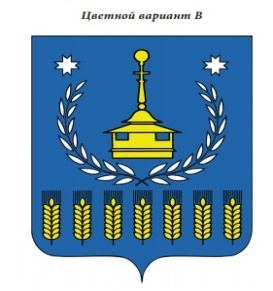 В Е С Т Н И Кправовых актов муниципального образования «Воткинский район»№ 7 июля 2021 годаОфициальное изданиеосновано в  декабре 2009 годаУдмуртская Республика, г. Воткинск, ул. Красноармейская,  43а, 2021 годВестник  правовых актов Администрации муниципального образования «Воткинский район Удмуртской Республики издается в соответствии с решением Совета депутатов муниципального образования «Воткинский район Удмуртской Республики»  от 23.12.2009 г. № 325  «Об учреждении средства массовой информации «Вестник правовых актов  муниципального образования «Воткинский район Удмуртской Республики»                                            С О Д Е Р Ж А Н И Е                                                                  стрАДМИНИСТРАЦИЯ  МУНИЦИПАЛЬНОГО ОБРАЗОВАНИЯ «ВОТКИНСКИЙ РАЙОН»«ВоткА ЁРОС» МУНИЦИПАЛ КЫЛДЫТЭТЛЭН АдминистрациЕЗПОСТАНОВЛЕНИЕ02 июля 2021 года                                                                                                                     № 750г. ВоткинскО порядке проведения оценки эффективности деятельности муниципальных унитарных предприятий муниципального образования «Воткинский район» и хозяйственных обществ, акции (доли в уставных капиталах) которых находятся в собственности муниципального образования «Воткинский район»	В целях формирования оптимальной экономической основы деятельности органов местного самоуправления муниципального образования «Воткинский район», необходимой для осуществления полномочий органов местного самоуправления муниципального образования «Воткинский район», установленных законодательством, в соответствии Постановлением Правительства Удмуртской Республики от 3 июня 2021 года № 279 
«О порядке проведения оценки эффективности деятельности государственных унитарных предприятий Удмуртской Республики и хозяйственных обществ, акции (доли в уставных капиталах) которых находятся в собственности Удмуртской Республики»,	Администрация муниципального образования «Воткинский район» ПОСТАНОВЛЯЕТ: Утвердить:а) Порядок проведения оценки эффективности деятельности муниципальных унитарных предприятий муниципального образования «Воткинский район» и хозяйственных обществ, акции (доли в уставных капиталах) которых находятся в собственности муниципального образования «Воткинский район» (приложение № 1);б) сведения о результатах проведенной оценки эффективности деятельности муниципальных унитарных предприятий и хозяйственных обществ, акции (доли в уставных капиталах) которых находятся в муниципальной собственности (приложение № 2).2. Отраслевым (функциональным) органам Администрации муниципального образования «Воткинский район», а также МКУ «УЖКХ» МО «Воткинский район,  осуществляющим координацию и регулирование деятельности в соответствующих отраслях (сферах управления): а) ежегодно осуществлять оценку эффективности деятельности подведомственных муниципальных унитарных предприятий муниципального образования «Воткинский район», и хозяйственных обществ, акции (доли в уставных капиталах) которых находятся в собственности муниципального образования «Воткинский район», осуществляющих деятельность в соответствующей отрасли (сфере управления), в соответствии с Порядком, утвержденным подпунктом «а» пункта 1 настоящего постановления;б) ежегодно, начиная с 2021 года, в срок до 1 июля представлять от имени Администрации муниципального образования «Воткинский район» в Министерство имущественных отношений Удмуртской Республики сведения о результатах проведенной оценки эффективности деятельности муниципальных унитарных предприятий и хозяйственных обществ, акции (доли в уставных капиталах) которых находятся в муниципальной собственности по форме согласно приложению 2 к настоящему Постановлению.Глава  муниципального образования «Воткинский район» 							                 И.П. ПрозоровПриложение № 1Утвержденпостановлением Администрации  муниципального образования «Воткинский район»от 02 июля 2021 г. №750ПОРЯДОК проведения оценки эффективности деятельности муниципальных унитарных предприятий муниципального образования «Воткинский район» и хозяйственных обществ, акции (доли в уставных капиталах) которых находятся в собственности муниципального образования «Воткинский район»1. Настоящий Порядок разработан в целях формирования оптимальной экономической основы деятельности Администрации муниципального образования «Воткинский район» (далее – Администрация), необходимой для осуществления полномочий органов местного самоуправления муниципального образования «Воткинский район», установленных законодательством, и регулирует вопросы осуществления Администрацией, а также отраслевыми (функциональными) органами Администрации муниципального образования «Воткинский район» и МКУ «УЖКХ» МО «Воткинский район» (далее – отраслевые органы), осуществляющими координацию и регулирование деятельности в соответствующих отраслях (сферах управления), оценки эффективности деятельности подведомственных муниципальных унитарных предприятий муниципального образования «Воткинский район» (далее – предприятия) и хозяйственных обществ, акции (доли в уставных капиталах) которых находятся в собственности муниципального образования «Воткинский район» (далее – хозяйственные общества).2. Администрация и отраслевые органы осуществляют:1) сбор данных о фактически достигнутых за отчетный период величинах показателей эффективности деятельности предприятий и хозяйственных обществ;2) контроль достоверности данных, представляемых руководителями предприятий и представителями органов местного самоуправления муниципального образования «Воткинский район» в органах управления хозяйственных обществ;3) оценку эффективности деятельности предприятий и хозяйственных обществ за отчетный период;4) подготовку предложений о принятии в отношении предприятий, хозяйственных обществ, акций (долей) хозяйственных обществ управленческих решений;5) ежегодное представление в Министерство имущественных отношений Удмуртской Республики результатов оценки эффективности деятельности предприятий и хозяйственных обществ.3. Оценка эффективности деятельности предприятий и хозяйственных обществ осуществляется Администрацией  или отраслевыми органами по рассмотрению деятельности предприятий, хозяйственных обществ на основе сведений, полученных от предприятий и хозяйственных обществ или представителей муниципального образования «Воткинский район» в органах управления хозяйственных обществ.4. Оценка эффективности деятельности предприятий и хозяйственных обществ осуществляется путем применения системы показателей экономической, бюджетной и социальной эффективности деятельности предприятий и хозяйственных обществ, указанных в приложении 1 к настоящему Порядку.5. Экономическая эффективность деятельности предприятия, хозяйственного общества отражает результативность деятельности предприятия, хозяйственного общества, выражающуюся в отношении полученных результатов производства (товары, работы, услуги) и произведенных затрат.6. Бюджетная эффективность деятельности предприятия, хозяйственного общества отражает степень влияния деятельности предприятия, хозяйственного общества на доходы и (или) расходы консолидированного бюджета муниципального образования «Воткинский район».7. Социальная эффективность деятельности предприятия, хозяйственного общества определяется посредством оценки общественной значимости и социальной полезности деятельности предприятия, хозяйственного общества как для общества, так и для работников предприятия, хозяйственного общества.8. Оценка эффективности деятельности предприятий, хозяйственных обществ, деятельность которых в соответствии с показателями социальной эффективности деятельности предприятий и хозяйственных обществ, указанных в приложении 1 к настоящему Порядку, признается общественно значимой и (или) социально полезной, определяется по формуле:К= 0,3 x Кэ + 0,3 x Кб + 0,4 x Кс,где:К – индекс эффективности деятельности предприятия, хозяйственного общества (далее – индекс эффективности деятельности);Кэ – ранжированный по весам сводный индекс экономической эффективности;Кб – ранжированный по весам сводный индекс бюджетной эффективности;Кс – ранжированный по весам сводный индекс социальной эффективности.9. Оценка эффективности деятельности иных предприятий, хозяйственных обществ, не указанных в пункте 8 настоящего Порядка, определяется по формуле:К= 0,5 x Кэ + 0,3 x Кб + 0,2 х Кс,где:К – индекс эффективности деятельности;Кэ – ранжированный по весам сводный индекс экономической эффективности;Кб – ранжированный по весам сводный индекс бюджетной эффективности;Кс – ранжированный по весам сводный индекс социальной эффективности.10. Ранжированный сводный индекс экономической эффективности (Кэ) определяется по формуле:Кэ = 0,3 x Кчп + 0,2 x Крчп + 0,05 x Кпдз + 0,05 x Кпкз + +0,2 x Кча + 0,1 x Крча + 0,1 х Кпр,где:Кчп – показатель наличия чистой прибыли;Крчп – показатель роста чистой прибыли по сравнению с прошлым отчетным периодом;Кпдз – показатель отсутствия просроченной дебиторской задолженности;Кпкз – показатель отсутствия просроченной кредиторской задолженности;Кча – показатель величины чистых активов;Крча – показатель роста положительного значения чистых активов по сравнению с прошлым отчетным периодом;Кпр – показатель наличия утвержденной программы развития на отчетный период.Каждому показателю присуждается оценка, равная 3, 1 или 0, в зависимости от его значения.11. Ранжированный сводный индекс бюджетной эффективности (Кб) определяется по формуле:Кб = 0,3 x Кфз + 0,2 x Козб + 0,3 x Крно + 0,2 x Кбэ,где:Кфз – показатель соответствия основных видов деятельности предприятия, хозяйственного общества Федеральному закону от 06.10.2003 N 131-ФЗ "Об общих принципах организации местного самоуправления в Российской Федерации";Козб – показатель отсутствия просроченной задолженности перед бюджетами всех уровней на конец отчетного периода;Крно – показатель роста налоговых и неналоговых отчислений в консолидированный бюджет Удмуртской Республики в отчетном периоде;Кбэ – показатель бюджетной эффективности.Каждому показателю присуждается оценка, равная 3, 1 или 0, в зависимости от его значения.12. Ранжированный сводный индекс социальной эффективности определяется по формуле:Кс = 0,3 x Коз + 0,2 x Ксп + 0,3 x Кззп + 0,1 x Крзп + 0,1 х Кчпр,где:Коз – показатель общественной значимости деятельности;Ксп – показатель социальной полезности деятельности;Кззп – показатель отсутствия просроченной задолженности по оплате труда персоналу;Крзп – показатель роста среднемесячной заработной платы работников в отчетном периоде по сравнению с прошлым отчетным периодом;Кчпр – показатель сохранения численности основных производственных работников в отчетном периоде по сравнению с прошлым отчетным периодом.Каждому показателю присуждается оценка, равная 3, 1 или 0, в зависимости от его значения.13. Исходя из полученного по результатам проведенной в соответствии с пунктами 8, 9 настоящего Порядка оценки эффективности деятельности предприятия, хозяйственного общества значения индекса эффективности деятельности (К) предприятие, хозяйственное общество подлежит отнесению к одной из трех зон:зона риска;зона стабильности;зона роста.В случае если значение индекса эффективности деятельности (К) меньше или равно 1, деятельность предприятия, хозяйственного общества признается неэффективной, предприятие, хозяйственное общество подлежит отнесению к зоне риска.В случае если значение индекса эффективности деятельности (К) больше 1, но меньше 2,3 (двух целых трех десятых), деятельность предприятия, хозяйственного общества признается удовлетворительной, предприятие, хозяйственное общество подлежит отнесению к зоне стабильности.В случае если значение индекса эффективности деятельности (К) больше или равно 2,3 (двум целым трем десятым), деятельность предприятия, хозяйственного общества признается эффективной, предприятие, хозяйственное общество подлежит отнесению к зоне роста.14. Администрацией или отраслевыми органами по результатам проведения оценки эффективности деятельности предприятий, хозяйственных обществ и с учетом отнесения предприятий, хозяйственных обществ к одной из трех зон, указанных в пункте 13 настоящего Порядка, осуществляется подготовка предложений о принятии в отношении каждого предприятия, хозяйственного общества следующих управленческих решений:_________________Приложение 1к Порядку проведения оценки эффективности деятельности муниципальных унитарных предприятий муниципального образования «Воткинский район» и хозяйственных обществ, акции (доли в уставных капиталах) которых находятся в собственности муниципального образования «Воткинский район»ПЕРЕЧЕНЬ показателей, применяемых для оценки эффективности деятельности муниципальных унитарных предприятий муниципального образования «Воткинский район»  и хозяйственных обществ, акции (доли в уставных капиталах) которых находятся в собственности муниципального образования «Воткинский район» ___________________1 Под неналоговыми отчислениями понимается сумма поступивших в отчетном периоде в бюджет муниципального образования «Воткинский район» доходов от перечисления части чистой прибыли предприятий, остающейся после уплаты налогов и иных обязательных платежей, или доходов в виде прибыли, приходящейся на доли муниципального образования «Воткинский район» в уставных капиталах хозяйственных обществ или дивидендов по акциям хозяйственных обществ, принадлежащим муниципальному образованию «Воткинский район».2 При отсутствии бюджетных ассигнований для расчета бюджетные ассигнования в формуле расчета показателя приравниваются к единице.3 Принимается значение «да», если предприятие, хозяйственное общество соответствует хотя бы одному из следующих критериев:предприятие, хозяйственное общество оказывает уникальные услуги, производит уникальные товары, выполняет уникальные работы (услуги (товары, работы) предприятия, хозяйственного общества не оказываются (не производятся, не выполняются) никакими иными организациями, либо отсутствуют альтернативные услуги (товары, работы), либо невозможно приобретение аналогичных услуг (товаров, работ) по соразмерной цене);предприятие, хозяйственное общество занимает монопольное положение на рынке;предприятие, хозяйственное общество является градообразующим (по деятельности или количеству занятых);возникает риск роста цен на оказываемые услуги, поставляемые товары, выполняемые работы в случае ликвидации предприятия, хозяйственного общества.4 Принимается значение «да», если деятельность предприятия, хозяйственного общества связана с производством, реализацией следующих социально значимых товаров, работ, услуг (соответствие хотя бы одному пункту):1) услуги ресурсоснабжающих организаций в сфере жилищно-коммунального хозяйства:35.1 производство, передача и распределение электроэнергии;35.2 производство и распределение газообразного топлива; 35.3 производство, передача и распределение пара и горячей воды; кондиционирование воздуха;36.0 забор, очистка и распределение воды; 37.0 сбор и обработка сточных вод; 2) товары медицинского назначения, медикаменты, медицинская техника, протезно-ортопедические изделия:21 производство лекарственных средств и материалов, применяемых в медицинских целях; 32.5 производство медицинских инструментов и оборудования;3) продовольственные товары первой необходимости:01.11 выращивание зерновых (кроме риса), зернобобовых культур и семян масличных культур; 01.2 выращивание многолетних культур;01.41 разведение молочного крупного рогатого скота, производство сырого молока;01.50 смешанное сельское хозяйство; 56.29 деятельность предприятий общественного питания по прочим видам организации питания;4) услуги в сфере образования, здравоохранения, культуры и искусства:85 образование:86 деятельность в области здравоохранения;87 деятельность по уходу с обеспечением проживания;88 предоставление социальных услуг без обеспечения проживания; 90 деятельность творческая, деятельность в области искусства и организации развлечений;91 деятельность библиотек, архивов, музеев и прочих объектов культуры; 93 деятельность в области спорта, отдыха и развлечений;5) услуги по перевозке пассажиров:49.1 деятельность железнодорожного транспорта: междугородные и международные пассажирские перевозки; 49.31.21 регулярные перевозки пассажиров автобусами в городском и пригородном сообщении;49.31.22 регулярные перевозки пассажиров троллейбусами в городском и пригородном сообщении;49.31.23 регулярные перевозки пассажиров трамваями в городском и пригородном сообщении; 50.3 деятельность внутреннего водного пассажирского транспорта.Деятельность предприятия, хозяйственного общества может быть признана социально полезной в иных случаях при подтверждении органами  местного самоуправления муниципального образования «Воткинский район» наличия социальных последствий деятельности предприятия, хозяйственного общества, выражающихся в положительном изменении уровня и качества жизни населения (недопущении ухудшения (снижения) существующего уровня и качества жизни населения)._______________Приложение № 2Утвержденпостановлением Администрации  муниципального образования «Воткинский район»от 02 июля 2021 г. №750РЕЗУЛЬТАТЫоценки эффективности деятельности___________________________________________________________________(наименование муниципального унитарного предприятия муниципального образования «Воткинский район», хозяйственного общества, акции (доля в уставном капитале) которого находится в собственности муниципального образования «Воткинский район»)В соответствии с Порядком проведения оценки эффективности деятельности муниципальных унитарных предприятий муниципального образования «Воткинский район» и хозяйственных обществ, акции (доли в уставных капиталах) которых находятся в собственности муниципального образования «Воткинский район», утвержденным постановлением Администрации муниципального образования «Воткинский район» от «__»________ 2021 года №____ (далее – Порядок), _______________________________________________________________                            (наименование органа местного самоуправления муниципального образования «Воткинский район»)проведена оценка эффективности деятельности _______________________________________________________________________________________________(наименование предприятия, хозяйственного общества)На основании представленных результатов оценки эффективности деятельности ________________________________________________________(наименование предприятия, хозяйственного общества)_____________________________________________________________________________________(наименование органа местного самоуправления муниципального образования «Воткинский район»)принято решение ________________________________________________________________________________________________________________________(о признании деятельности предприятия, хозяйственного общества эффективной и (или) о подготовке предложений о принятии иных решений, предусмотренных пунктом 14 Порядка)_______________________________    ___________  __________________________(Глава муниципального образования                                     (подпись)                          (расшифровка подписи)«Воткинский район»)________________________________________  ____________ _______________________________(Руководитель отраслевого (функционального) органа        (подпись)                          (расшифровка подписи)Администрации муниципального образования«Воткинский район»)_____________________________  ___________  _________________________                         (Исполнитель)                                          (подпись)                          (расшифровка подписи)________________АДМИНИСТРАЦИЯ  МУНИЦИПАЛЬНОГО ОБРАЗОВАНИЯ «ВОТКИНСКИЙ РАЙОН»«ВоткА ЁРОС» МУНИЦИПАЛ КЫЛДЫТЭТЛЭН АдминистрациЕЗПОСТАНОВЛЕНИЕ07 июля 2021 года                                                                                                                     № 767г. ВоткинскОб утверждении Порядков организации питания отдельных категорий обучающихся в общеобразовательных учреждениях на территории МО «Воткинский район»В соответствии с приказом Министерства образования и науки Удмуртской Республики от 20.10.2020г. № 1279 «О внесении изменений в приказ Министерства образования и науки Удмуртской Республики от 13 декабря 2018 года № 1233 «О внесении изменений в приказ Министерства образования и науки Удмуртской Республики от 27 июня 2016 года № 519 «О реализации подпрограммы «Детское и школьное питание» государственной программы Удмуртской Республики «Развитие образования» и в целях реализации подпрограммы «Детское и школьное питание» муниципальной программы на территории МО «Воткинский район» «Развитие образования и воспитания» на 2015-2024 годы, руководствуясь уставом МО «Воткинский район»	Администрация муниципального образования «Воткинский район» ПОСТАНОВЛЯЕТ: 1. Утвердить:- Порядок организации обеспечения питанием обучающихся 5-11 классов общеобразовательных учреждений из малообеспеченных семей, в том числе из неполных семей (Приложение 1);- Порядок организации обеспечения завтраком обучающихся 1-4 классов общеобразовательных учреждений (Приложение 2);- Порядок об обеспечении бесплатным горячим питанием обучающихся, получающих начальное общее образование в общеобразовательных учреждениях муниципального образования «Воткинский район» (Приложение 3).2. Признать утратившими силу постановление Администрации муниципального образования «Воткинский район» от 17 сентября 2012 года №1609 «О реализации республиканской целевой программы «Детское и школьное питание» на 2010-2014 годы».3. Управлению финансов Администрации муниципального образования «Воткинский район» осуществлять финансирование расходов Управления образования в целях реализации подпрограммы «Детское и школьное питание» муниципальной программы МО «Воткинский район» «Развитие образования и воспитания» на 2015-2024 годы.4. Контроль за исполнением настоящего Постановления возложить на заместителя главы Администрации муниципального образования «Воткинский район» по социальным вопросам О.А.Епишкину.Глава  муниципального образования «Воткинский район» 							                 И.П. ПрозоровПРИЛОЖЕНИЕ 1УТВЕРЖДЕНПостановлением Администрациимуниципального образования«Воткинский район»от 07 июля 2021 г. №767ПОРЯДОКобеспечения питанием обучающихся 5-11 классов образовательных учреждениймуниципального образования «Воткинский район» из малообеспеченных семей,в том числе из неполных семейНастоящий Порядок разработан в целях обеспечения питанием обучающихся 5-11 классов общеобразовательных учреждений муниципального образования «Воткинский район» (далее - образовательные учреждения) из малообеспеченных семей, в том числе из неполных семей (далее - обучающиеся) и определяет условия организации обеспечения питанием обучающихся из семей, имеющих совокупный ежемесячный доход на каждого члена семьи не выше 3300 рублей (далее – Порядок).Расходы на питание обучающихся из малообеспеченных семей образовательных учреждений осуществляются за счет средств бюджета Удмуртской Республики и средств бюджета муниципального образования «Воткинский район» в соответствии с постановлением Правительства Удмуртской Республики от 04.09.2013 N 391 «Об утверждении государственной программы Удмуртской Республики «Развитие образования» , постановлением Администрации муниципального образования «Воткинский район» от 08.12.2014г. № 2760 «Об утверждении муниципальной программы МО «Воткинский район» «Развитие образования и воспитания» на 2015- 2024 годы».Районное управление образования Администрации муниципального образования «Воткинский район» (далее - управление образования):- предоставляет в Министерство образования и науки Удмуртской Республики (далее –Министерство) заявку на предоставление субсидий и прилагаемые к ней документы (копии документов) для обеспечения питанием обучающихся по подпрограмме «Детское и школьное питание» государственной программы «Развитие образования» и ежеквартальные и полугодовые отчеты по формам, установленным Министерством;- перечисляет субсидию на лицевые счета образовательных учреждений;- организует проведение мониторинга организации питания обучающихся в рамках подпрограммы «Детское и школьное питание»;- осуществляет контроль за целевым и эффективным использованием бюджетных средств, выделяемых на бесплатное питание.Мониторинг обеспечения питанием обучающихся осуществляет Муниципальное казенное учреждение «Центр образования Воткинского района».Руководитель образовательного учреждения:- назначает ответственное лицо (ответственных лиц) за прием документов, расчет величины совокупного дохода на каждого члена семьи, формирование списков обучающихся на бесплатное питание;- ведет учет использования субсидий;- предоставляет в управление образования информацию и отчеты об использовании субсидии для обеспечения питанием обучающихся;- несет ответственность за организацию питания в образовательном учреждении в соответствии с действующим законодательством Российской Федерации;- несет ответственность за нецелевое использование бюджетных средств, направляемых на организацию бесплатного питания;- несет ответственность за несвоевременное предоставление отчетности в установленные сроки.Обеспечение питанием обучающихся осуществляется по месту учебы один раз в учебный день (с учетом 5-ти или 6-ти дневной учебной недели) в школьных столовых в соответствии с требованиями действующего законодательства.Перечень документов, необходимых для постановки на бесплатное питание детей из малообеспеченных семей, в том числе из неполных семей:- заявление родителей (законных представителей) (Приложение к настоящему Порядку);- справка о заработной плате каждого работающего члена семьи за последние 3 месяца, предшествующих месяцу подачи заявления;- справка о составе семьи или выписка из домовой книги;- справка из органов службы занятости населения (для неработающих родителей (законных представителей));- копия трудовой книжки (при наличии, для неработающих родителей (законных представителей)).Кроме указанных документов должны быть представлены дополнительные документы в следующих случаях:- при получении детских пособий - справка из органов социальной защиты;- при получении алиментов - справка с места их получения;- справки о получении всех социальных выплат, пособий и пенсий.Для внесения информации о предоставлении бесплатного питания обучающимся в Единую государственную информационную систему социального обслуживания (далее - ЕГИССО) предоставляются персональные данные на одного из родителей (законных представителей) и ребенка (Ф.И.О., дата рождения, СНИЛС).Ответственное лицо принимает документы, указанные в пункте 7 настоящего Порядка:- в 1 полугодии учебного года - в срок до 10 сентября;- во 2 полугодии учебного года - в срок до 25 января.Расчет совокупного ежемесячного дохода на каждого члена семьи осуществляется на основании представленных документов родителем (законным представителем).Величина совокупного дохода на каждого члена семьи определяется делением суммы доходов всех членов семьи за 3 последних календарных месяца, предшествующих месяцу подачи заявления о предоставлении бесплатного питания обучающемуся, на три и на число членов семьи.В состав семьи, учитываемый при исчислении величины совокупного ежемесячного дохода на каждого члена семьи не включаются супруги, опекуны (попечители), в том числе приемные родители:- проходящие военную службу по призыву в качестве сержанта, старшины, солдата или матроса либо обучающиеся в военных образовательных организациях высшего образования и не заключившие контракта о прохождении военной службы;- отсутствующие в семье в связи с осуждением к лишению свободы или нахождением под арестом, на принудительном лечении по решению суда, в связи с прохождением судебно-медицинской экспертизы на основании постановления следственных органов или суда.В доход семьи, учитываемый при исчислении величины совокупного ежемесячного дохода на каждого члена семьи, включаются все предусмотренные системой оплаты труда виды выплат, применяемые у соответствующего работодателя, независимо от источников этих выплат, в том числе:- суммы, начисленные по тарифным ставкам (окладам), сдельным расценкам или исходя из выручки от реализации продукции (выполнения работ и оказания услуг);- все виды выплат компенсационного и стимулирующего характера, установленных законодательством Российской Федерации и законодательством Удмуртской Республики;- премии и вознаграждения, предусмотренные системой оплаты труда;- суммы, начисленные за сверхурочную работу, работу в выходные и праздничные дни;- заработная плата, сохраняемая на время отпуска, а также денежная компенсация за неиспользованный отпуск;- средняя заработная плата, сохраняемая на время выполнения государственных и общественных обязанностей и в других случаях, предусмотренных трудовым законодательством;- выходное пособие, выплачиваемое при увольнении, а также компенсация при выходе в отставку;- заработная плата, сохраняемая на период трудоустройства после увольнения в связи с ликвидацией организации, осуществлением мероприятий по сокращению численности или штата работников.При определении совокупного ежемесячного дохода учитываются:- денежное довольствие военнослужащих, сотрудников органов внутренних дел Российской Федерации, Государственной противопожарной службы Министерства Российской Федерации по делам гражданской обороны, чрезвычайным ситуациям и ликвидации последствий стихийных бедствий, учреждений и органов уголовно-исполнительной системы, таможенных органов Российской Федерации, а также дополнительные выплаты, носящие постоянный характер, и продовольственное обеспечение, установленные законодательством Российской Федерации;- единовременное пособие при увольнении с военной службы, из органов внутренних дел Российской Федерации, Государственной противопожарной службы Министерства Российской Федерации по делам гражданской обороны, чрезвычайным ситуациям и ликвидации последствий стихийных бедствий, учреждений и органов уголовно-исполнительной системы, таможенных органов Российской Федерации.При определении совокупного ежемесячного дохода учитываются социальные выплаты из бюджетов всех уровней, государственных внебюджетных фондов и других источников, к которым относятся:- все виды пенсий, компенсационные выплаты и ежемесячные доплаты к пенсиям;- ежемесячное пожизненное содержание судей, вышедших в отставку;- стипендии и другие денежные выплаты, выплачиваемые в соответствии со статьей 36 Закона Российской Федерации от 29 декабря 2012 года № 273-ФЗ «Об образовании в Российской Федерации»;- пособие по безработице, а также стипендия, получаемая безработным в период профессионального обучения и переобучения;- пособие по временной нетрудоспособности, пособие по беременности и родам, а также единовременное пособие женщинам, вставшим на учет в медицинских организациях в ранние сроки беременности;- ежемесячное пособие по уходу за ребенком и ежемесячные компенсационные выплаты гражданам, состоящим в трудовых отношениях на условиях найма и находящимся в отпуске по уходу за ребенком до достижения им 3-летнего возраста;- ежемесячное пособие супругам военнослужащих, проходящих военную службу по контракту, в период их проживания с супругами в местностях, где они вынуждены не работать или не могут трудоустроиться по специальности в связи с отсутствием возможности трудоустройства и были признаны в установленном порядке безработными, а также в период, когда супруги военнослужащих вынуждены не работать по состоянию здоровья детей, связанному с условиями проживания по месту военной службы супруга, если по заключению медицинской организации их дети до достижения возраста 18 лет нуждаются в постороннем уходе;- ежемесячная компенсационная выплата неработающим женам лиц рядового и начальствующего состава органов внутренних дел Российской Федерации, Государственной противопожарной службы Министерства Российской Федерации по делам гражданской обороны, чрезвычайным ситуациям и ликвидации последствий стихийных бедствий, учреждений и органов уголовно-исполнительной системы в отдаленных гарнизонах и местностях, где отсутствует возможность их трудоустройства;- ежемесячные страховые выплаты по обязательному социальному страхованию от несчастных случаев на производстве и профессиональных заболеваний;- суммы, равные стоимости питания, кроме лечебно-профилактического питания, выдаваемого (оплачиваемого) в соответствии с законодательством Российской Федерации и законодательством Удмуртской Республики, и питания детей в общеобразовательных организациях;- надбавки и доплаты ко всем видам выплат, указанных в настоящем пункте, и иные социальные выплаты, установленные органами государственной власти Российской Федерации, субъектов Российской Федерации, органами местного самоуправления, организациями.К доходу семьи, учитываемому при исчислении величины совокупного ежемесячного дохода, также относятся:- доходы от занятий предпринимательской деятельностью (включая доходы, полученные в результате деятельности крестьянского (фермерского) хозяйства), в том числе без образования юридического лица;- доходы по акциям и другие доходы от участия в управлении собственностью организации (дивиденды, выплаты по долевым паям);- доходы от сдачи в аренду (наем) недвижимого имущества, принадлежащего на праве собственности членам семьи;- алименты, получаемые на несовершеннолетних детей, за исключением случая, предусмотренного абзацем третьим пункта 18 настоящего Порядка;- проценты по вкладам;- комиссионное вознаграждение штатным страховым агентам и штатным брокерам;- оплата работ по договорам, заключаемым в соответствии с гражданским законодательством Российской Федерации;- авторское вознаграждение, выплачиваемое штатным работникам редакций газет, журналов и иных средств массовой информации;- доходы, получаемые от избирательных комиссий членами избирательных комиссий, осуществляющими свою деятельность в указанных комиссиях не на постоянной основе;- доходы, получаемые физическими лицами от избирательных комиссий, а также из избирательных фондов кандидатов в депутаты и избирательных фондов избирательных объединений за выполнение указанными лицами работ, непосредственно связанных с проведением избирательных кампаний;- доходы физических лиц, осуществляющих старательскую деятельность;- доходы от личного подсобного хозяйства (выращивание огородной продукции, разведение скота, птицы, пушных зверей, пчел).При исчислении величины совокупного ежемесячного дохода семьи учитываются начисленные суммы до вычета в соответствии с законодательством Российской Федерации налогов и обязательных страховых платежей.Выплаты компенсационного и стимулирующего характера, предусмотренные системой оплаты труда и выплачиваемые по месячным результатам работы, включаются в доход семьи по времени их фактического получения.Суммы заработной платы, сохраняемой на период трудоустройства после увольнения в связи с ликвидацией организации, осуществлением мероприятий по сокращению численности или штата работников, а также выходного пособия, выплачиваемого при увольнении, и компенсации при выходе в отставку делятся на количество месяцев, за которые они начислены, и учитываются в доходе семьи за каждый месяц расчетного периода.Сумма оплаты сезонных, временных и других работ, выполненных по срочным трудовым договорам, доходов от исполнения договоров, заключенных в соответствии с гражданским законодательством Российской Федерации, доходов от занятий предпринимательской деятельностью (включая доходы, полученные в результате деятельности крестьянского (фермерского) хозяйства), в том числе без образования юридического лица, а также сумма доходов от сдачи в аренду (наем) недвижимого имущества, принадлежащего на праве собственности членам семьи, делятся на количество месяцев, за которые они начислены (получены), и учитываются в доходе семьи за те месяцы, которые приходятся на расчетный период.Доходы, полученные в результате деятельности крестьянского (фермерского) хозяйства, учитываются с учетом соглашения между членами крестьянского (фермерского) хозяйства об использовании плодов, продукции и доходов, полученных в результате деятельности этого хозяйства.Доходы от личного подсобного хозяйства (выращивание огородной продукции, разведение скота, птицы, пушных зверей, пчел) учитываются в доходе семьи, исходя из нормативов доходов, утверждаемых Правительством Удмуртской Республики для оценки уровня жизни населения и оказания государственной социальной помощи малоимущим гражданам.Доходы от личного подсобного хозяйства не учитываются в доходе семьи, если одному из членов семьи установлена 1 или 2 группа инвалидности или категория «ребенок-инвалид».Доходы от личного подсобного хозяйства, которое ведут две или более семьи, учитываются раздельно по каждой семье пропорционально числу членов семьи, работающих в этом хозяйстве.При исчислении величины совокупного ежемесячного дохода семьи не учитываются:- начисленные, но не выплаченные фактически заработная плата (денежное вознаграждение, содержание), денежное довольствие и другие выплаты, предусмотренные настоящим Порядком;- алименты, выплачиваемые одним из родителей на содержание несовершеннолетних детей, не проживающих в семье;- государственная социальная помощь, оказываемая в соответствии с законодательством Российской Федерации и законодательством Удмуртской Республики о государственной социальной помощи в виде денежных выплат и натуральной помощи;- единовременные страховые выплаты, производимые в возмещение ущерба, причиненного жизни и здоровью человека, его личному имуществу и имуществу, находящемуся в общей собственности членов семьи, а также ежемесячные суммы, связанные с дополнительными расходами на медицинскую, социальную и профессиональную реабилитацию в соответствии с решением учреждения государственной медико-социальной экспертизы.Родители (законные представители) обучающихся, которым предоставляется бесплатное питание, несут ответственность за несвоевременное сообщение в письменном виде в образовательное учреждение об изменении обстоятельств (изменение состава семьи, места регистрации членов семьи, совокупного ежемесячного дохода на каждого члена семьи и другие), влияющих на получение права на бесплатное питание, в 10-дневный срок с момента возникновения таких обстоятельств.Руководитель образовательного учреждения утверждает списки обучающихся для обеспечения бесплатным питанием:- в 1 полугодии учебного года - в срок до 15 сентября;- во 2 полугодии учебного года - в срок до 30 января.Списки обучающихся предоставляются в управление образования в течение 5 рабочих дней после утверждения.При зачислении обучающегося в образовательное учреждение в течение учебного года, родители (законные представители) имеют право на обеспечение обучающего бесплатным питанием в соответствии с требованиями, утвержденными настоящим Порядком.При отказе в удовлетворении заявления образовательное учреждение обязано известить об этом родителей (законных представителей) в письменной форме с указанием причины отказа в 5-дневный срок со дня получения документов.Причины отказа удовлетворения заявления родителей (законных представителей):- неполный перечень представленных документов для рассмотрения на бесплатное питание;- несоответствие величины совокупного дохода на каждого члена семьи при определении льготы на питание обучающихся;- истечение срока действия представленных документов.Предоставление бесплатного питания обучающимся 5-11 классов из малообеспеченных семей, в том числе из неполных семей, имеющих совокупный ежемесячный доход на каждого члена семьи не выше 3300 рублей, на дому.29.1.	Обучающийся на дому - лицо по состоянию здоровья временно или постоянно не посещающее образовательное учреждение на основании заключения лечебного учреждения, для которого организовано индивидуальное обучение на дому.29.2.	По обращению одного из родителей (законных представителей) в образовательное учреждение бесплатное питание предоставляется обучающимся на дому в виде продуктового набора. Состав продуктового набора утверждается приказом управления образования. Продуктовый набор должен выдаваться ежемесячно до 25 числа и соответствовать требованиям санитарных правил по сбалансированию и потребностью в пищевых веществах, энергии, витаминах и минеральных веществах с учетом возрастных физиологических потребностей обучающегося.ПРИЛОЖЕНИЕК Порядку обеспечения питанием обучающихся5-11 классов образовательных учреждениймуниципального образования «Воткинский район»из малообеспеченных семей, в том числе из неполных семейДиректору ____________________________________________________________________Родителя (законного представителя)____________________________________________________________________СНИЛС___________________________заявлениеПрошу предоставить бесплатное питание один раз в учебный день для моего ребенка Ф.И.О.__________________________________________________________________________Дата рождения___________________________ класс _______ СНИЛС____________________ на основании представленных документов:_______________________________________________________________________________________________________________________________________________________________________________________________________________________________________________________________________________________________________________________________________________________________________________________________________________________________________________________________________________________________________________________________________________________________________________.С порядком обеспечения питанием обучающихся 5-11 классов образовательных учреждений муниципального образования «Воткинский район» из малообеспеченных семей, в том числе из неполных семей ознакомлен(а).Обязуюсь сообщить в письменном виде в образовательное учреждение об изменении обстоятельств (изменение состава семьи, места регистрации членов семьи, совокупного ежемесячного дохода на каждого члена семьи и другие), влияющих на получение права на бесплатное питание, в 10-дневный срок с момента возникновения таких обстоятельств."_____" _________________г.  ___________________________________________________					(подпись)				Ф.И.О.ПРИЛОЖЕНИЕ 2УТВЕРЖДЕНПостановлением АдминистрацииМуниципального образования«Воткинский район»от 07 июля 2021 г. №767ПОРЯДОКорганизации обеспечения завтраком обучающихся 1-4 классов образовательных учреждений муниципального образования «Воткинский район»Настоящий Порядок определяет условия организации обеспечения завтраком обучающихся 1-4 классов (далее - обучающиеся) общеобразовательных учреждений  муниципального образования «Воткинский район» (далее – образовательные учреждения).Расходы на питание обучающихся образовательных учреждений осуществляются за счет средств бюджета Удмуртской Республики и средств бюджета муниципального образования «Воткинский район» в соответствии с постановлением Правительства Удмуртской Республики от 04.09.2013 N 391 «Об утверждении государственной программы Удмуртской Республики "Развитие образования», постановлением Администрации муниципального образования «Воткинский район» от 08.12.2014г. № 2760 «Об утверждении муниципальной программы МО «Воткинский район» «Развитие образования и воспитания» на 2015- 2024 годы».Районное управление образования Администрации муниципального образования «Воткинский район» (далее – управление образования):- предоставляет в Министерство образования и науки Удмуртской Республики (далее –Министерство) заявку на предоставление субсидий и прилагаемые к ней документы (копии документов) для обеспечения питанием обучающихся по подпрограмме «Детское и школьное питание» государственной программы «Развитие образования» и ежеквартальные и полугодовые отчеты по формам, установленным Министерством;- перечисляет субсидию на лицевые счета образовательных учреждений;- организует проведение мониторинга обеспечения питания обучающихся в рамках подпрограммы «Детское и школьное питание»;- осуществляет контроль за целевым и эффективным использованием бюджетных средств, выделяемых на бесплатное питание.Мониторинг обеспечения питанием обучающихся осуществляет Муниципальное казенное учреждение «Центр образования Воткинского района».Руководитель образовательного учреждения:- утверждает списки обучающихся для обеспечения бесплатным завтраком на учебный год до 15 сентября текущего года;- предоставляет списки обучающихся в управление образования в течение 5 рабочих дней после утверждения;- в случае изменений в составе обучающихся своевременно вносит изменения в списки на предоставление бесплатного завтрака;- ведет учет использования субсидий;- предоставляет в управление образования информацию и отчеты об использовании субсидии для обеспечения питанием обучающихся;- несет ответственность за организацию питания в образовательном учреждении в соответствии с действующим законодательством Российской Федерации;- несет ответственность за нецелевое использование бюджетных средств, направляемых на организацию бесплатного питания;- несет ответственность за несвоевременное предоставление отчетности в установленные сроки.На обеспечение бесплатным завтраком имеют право все обучающиеся 1-4 классов, зачисленные в образовательное учреждение.Обеспечение завтраком обучающихся осуществляется по месту учебы один раз в учебный день (с учетом 5-ти или 6-ти дневной учебной недели) в школьных столовых в соответствии с требованиями действующего законодательства.Предоставления завтрака обучающимся 1-4 классов на дому.8.1.	Обучающийся на дому - лицо по состоянию здоровья временно или постоянно не посещающее образовательное учреждение на основании заключения лечебного учреждения, для которого организовано индивидуальное обучение на дому.8.2.	По обращению одного из родителей (законных представителей) в образовательное учреждение завтрак предоставляется обучающимся на дому в виде продуктового набора. Состав продуктового набора утверждается приказом управления образования. Продуктовый набор должен выдаваться ежемесячно до 25 числа и соответствовать требованиям санитарных правил по сбалансированию и потребностью в пищевых веществах, энергии, витаминах и минеральных веществах с учетом возрастных физиологических потребностей обучающегося.ПРИЛОЖЕНИЕ 3УТВЕРЖДЕНПостановлением Администрациимуниципального образования«Воткинский район»от 07 июля 2021 г. №767ПОРЯДОКобеспечения бесплатным горячим питанием обучающихся, получающих начальное общее образование в общеобразовательных учреждениях муниципального образования«Воткинский район». Настоящий Порядок устанавливает правила обеспечения бесплатным горячим питанием обучающихся, получающих начальное общее образование в общеобразовательных  учреждениях муниципального образования «Воткинский район» (за исключением обучающихся с ограниченными возможностями осуществляющих образовательную деятельность по адаптированным основным общеобразовательным программам) (далее – соответственно обучающиеся, учреждения, бесплатное горячее питание) при очной форме обучения. Обучающиеся обеспечиваются бесплатным горячим питанием, предусматривающим наличие горячего блюда, не считая горячего напитка, один раз в день, из расчета средней стоимости одного горячего питания, установленного приказом Районного управления образования Администрации муниципального образования «Воткинский район» (далее – управление образования). Обучающимся, одновременно относящимся к нескольким категориям лиц, имеющих право на бесплатное питание или питание на льготных условиях, питание предоставляется по одному из оснований. Обучающиеся обеспечиваются бесплатным горячим питанием в течение учебного года, за исключением каникул, в дни фактического посещения ими учреждения. Бесплатное горячее питание обучающихся предоставляется на основании заявления одного из родителей (законных представителей) обучающегося об обеспечении питанием (далее – заявление). Решение о предоставлении бесплатного горячего питания обучающимся оформляется приказом учреждения в течение двух рабочих дней со дня подачи заявления. Приказом руководителя учреждения назначаются ответственные за организацию бесплатного горячего питания, которые обеспечивают наличие ежедневных меню, выполнение натуральных норм питания, ведение необходимой документации. Меню на предоставление бесплатного горячего питания составляется и утверждается учреждением с учетом примерного меню. Контроль за полноценностью, качеством, сбалансированностью и организацией питания, соблюдением санитарно-гигиенических правил и норм возлагается на управление образования. Бесплатное горячее питание прекращается в случаях:1) отчисления обучающегося из учреждения в период его обучения по образовательной программе начального общего образования;2) поступления заявления от родителей (законных представителей) обучающегося об отказе от предоставления бесплатного питания. При выявлении обстоятельств, предусмотренных пунктом 10 настоящего Порядка, обеспечение бесплатным горячим питанием прекращается со дня издания учреждением приказа о прекращении предоставления бесплатного горячего питания обучающегося. Финансовое обеспечение бесплатного горячего питания обучающихся в образовательных учреждениях муниципального образования «Воткинский район» осуществляется за счет средств бюджета муниципального образования «Воткинский район», в том числе за счет поступлений из федерального и регионального бюджетов. Предоставление бесплатного питания обучающимся, получающим начальное общее образование, на дому.13.1.	Обучающийся на дому - лицо по состоянию здоровья временно или постоянно не посещающее образовательное учреждение на основании заключения лечебного учреждения, для которого организовано индивидуальное обучение на дому.13.2.	По обращению одного из родителей (законных представителей) в образовательное учреждение бесплатное питание предоставляется обучающимся на дому в виде продуктового набора. Состав продуктового набора утверждается приказом управления образования. Продуктовый набор должен выдаваться ежемесячно до 25 числа и соответствовать требованиям санитарных правил по сбалансированию и потребностью в пищевых веществах, энергии, витаминах и минеральных веществах с учетом возрастных физиологических потребностей обучающегося.АДМИНИСТРАЦИЯ  МУНИЦИПАЛЬНОГО ОБРАЗОВАНИЯ «ВОТКИНСКИЙ РАЙОН»«ВоткА ЁРОС» МУНИЦИПАЛ КЫЛДЫТЭТЛЭН АдминистрациЕЗПОСТАНОВЛЕНИЕ08 июля 2021 года                                                                                                                     № 772г. ВоткинскО внесении изменений в муниципальную программу «Доступная среда Воткинского района на 2019-2020 годы», утвержденную Постановлением Администрации муниципального образования «Воткинский район»  
от  19 июля 2018 года №801 В соответствии постановлением Администрации муниципального образования «Воткинский район» от 31 марта 2014 года № 591 «Об утверждении Порядка разработки реализации и оценки эффективности муниципальных программ муниципального образования «Воткинский район», 	Администрация муниципального образования «Воткинский район» ПОСТАНОВЛЯЕТ: 1. Внести в муниципальную программу «Доступная среда Воткинского района на 2019-2020 годы», утвержденную Постановлением Администрации муниципального образования «Воткинский район»  от  19 июля 2018 года №801  изменения и изложить в новой редакции согласно Приложению к настоящему постановлению. 1.1. Наименование муниципальной программы изложить в следующей редакции: «Доступная среда Воткинского района на 2019-2024 годы».2. Настоящее постановление подлежит размещению на официальном сайте муниципального образования «Воткинский район»3. Контроль над исполнением настоящего постановления возложить на заместителя Главы муниципального образования «Воткинский район» по социальным вопросам Епишкину О.А.Глава  муниципального образования «Воткинский район» 							                 И.П. ПрозоровПриложение к постановлению Администрации муниципального образования  «Воткинский район» 
от 08 июля 2021 № 772
Паспорт муниципальной программы «Доступная среда Воткинского района на 2019 - 2024 годы»Раздел I. Характеристика проблемы, на решение которой направлена Программа	Устойчивая тенденция к увеличению доли инвалидов в структуре населения является одной из наиболее масштабных демографических проблем. Ключевой показатель здоровья нации - количество инвалидов и их доля в общем населении страны.На территории Воткинского района на 01.05.2018 года проживает 1330 инвалидов, что составляет около 5,5% от общего количества жителей района (24 271 человек); из них 23 инвалида-колясочника и 94 ребенка.	Государственная социальная политика в области социальной защиты инвалидов в Российской Федерации направлена на обеспечение инвалидов равными с другими гражданами возможностями в реализации гражданских, экономических, политических и других прав и свобод, предусмотренных Конституцией Российской Федерации.	Доступная среда для инвалидов - это весь спектр комплексных процессов адаптации и планирования деятельности во всех областях жизни общества, осуществляемых с учетом жизненных потребностей инвалидов. Создание для инвалидов доступной среды жизнедеятельности и условий для реабилитации является важнейшей частью процесса интеграции лиц с ограниченными возможностями здоровья в общество.	Несмотря на принимаемые меры, социальная инфраструктура остается неприспособленной для инвалидов, поскольку сложилась в основном до вступления в силу Федерального закона от 24 ноября 1995 года N 181-ФЗ «О социальной защите инвалидов в Российской Федерации», закрепившего требование по созданию условий инвалидам для беспрепятственного доступа к объектам инженерной, транспортной и социальной инфраструктур. Большинство объектов социальной инфраструктуры не оснащено пандусами, поручнями; ранее построенные объекты не соответствуют новым строительным нормам и правилам, обеспечивающим доступность для маломобильных групп населения.	Паспортизация приоритетных объектов является основой для разработки управленческих решений - планов и программ адаптации объектов социальной инфраструктуры с уточненным перечнем необходимых работ, развития услуг с учетом потребностей инвалидов, объективного контроля и оценки эффективности их реализации. Паспорта доступности созданы не на все муниципальные учреждения образования, спорта и культуры. Отсутствует реестр приоритетных объектов. 	Одним из приоритетных направлений государственной социальной политики является обеспечение доступности услуг, предоставляемых учреждениями социальной сферы, с целью создания условий для предоставления инвалидам равного доступа к услугам, в том числе обеспечение полноценной интеграции детей-инвалидов в образовательных организациях. Получение детьми-инвалидами образования является одним из основных и неотъемлемых условий их успешной социализации, обеспечения их полноценного участия в жизни общества, эффективной самореализации в различных видах профессиональной и социальной деятельности.	В 2020-2021 учебном году в образовательных учреждениях Воткинского района обучаются 33 ребенка-инвалида. 	Из них 7 человек посещают дошкольные образовательные учреждения (МБДОУ «Детский сад №1 п.Новый», «Детский сад №2 п.Новый», «Кварсинский детский сад», «Перевозинский детский сад», «Июльский детский сад», «Гавриловский детский сад»). Всем детям созданы условия для организации их обучения и воспитания. В штатные расписания введены ставки специалистов сопровождения: педагога-психолога – 1 ставка, учителя-логопеда – 6,25 ставок, 0,5 ставки тьютера. 	В школах района (МБОУ Болгуринская СОШ, Большекиварская СОШ, Волковская СОШ, Кварсинская СОШ, Июльская СОШ, Перевозинская СОШ, Светлянская СОШ, Рассветовская ООШ, Камская СОШ, Первомайская СОШ, МКОУ «Светлянская школа-интернат») обучается 44 ребенка-инвалида (из них 21 человек в МКОУ «Светлянская школа-интернат»).  По рекомендации ПМПК обучение 31 ребенка ведется по адаптированным образовательным программам. Для их реализации в штатные расписания общеобразовательных учреждений введены ставки   педагога-психолога – 8,5 ставок; учителя-логопеда – 0,5ставки, учителя-дефектолога – 0,5 ставки. Все обучащиеся обеспечены необходимыми учебниками по всем предметам учебного плана. 3 детям-инвалидам с нарушением опорно-двигательного аппарата (Кварсинская СОШ, Камская СОШ) организовано обучение на дому, им оказывается помощь в доступе в помещения школы для участия во внеурочной деятельности. Специализированным доступом здания школ не оснащены, кроме МКОУ «Светлянская школа-интернат».	Дети-инвалиды школьного возраста имеют возможность получать образование в условиях общеобразовательного учреждения по общеобразовательной или адаптированной программе. По рекомендации медицинского учреждения для ребенка-инвалида организуется обучение на дому. 	В районе уделяется внимание методической работе с педагогами, работающими с детьми-инвалидами и детьми с ограниченными возможностям здоровья. Все педагоги района прошли курсовую подготовку «Создание специальных условий для получения образования детьми с ограниченными возможностями здоровья в общеобразовательных организациях в соответствии с требованиями ФГОС».	В 2017-2018 учебном году МБДОУ «Детский сад № 1 п.Новый» стал районной площадкой по осуществлению инновационной деятельности по инклюзивному образованию детей дошкольного возраста. 	В рамках республиканской программы «Доступная среда» в 2014 году МБОУ Волковской СОШ получено оборудование для организации беспрепятственного в помещение школы (лестничный подъемник гусеничный, программно-технический комплекс для детей с ограниченными возможностями) и комплект многофункциональных модулей для комплексного развития детей. Произведена реконструкция санузла.	В 2015 году были проведены работы по адаптации здания и прилегающей территории МКОУ «Светлянская школа-интернат»: бетонное покрытие площадки перед главным входом, устройство тротуаров, ремонт входной группы и санузла, устройство слаботочных сантехнических работ, электрики, установлен пандус.	В 2018 году на средства Районного управления образования в МБОУ Кварсинской СОШ проведена реконструкция санузла под потребности ребенка с нарушением опорно-двигательного аппарата.Учреждения дополнительного образования условиями специализированного доступа в здание не оснащены.	Для реализации государственной задачи по привлечению инвалидов к занятиям физической культурой и спортом как средству укрепления здоровья и социальной адаптации в настоящее время действует муниципальная подпрограмма «Социальная поддержка населения на 20016 -2020 г.г.», с разделом «Социальная поддержка старшего поколения, ветеранов,  инвалидов и иных категорий граждан». Реализацией мер данных программ предусматривается ряд мероприятий физкультурной и спортивной направленности различного уровня.
	В 2017 году в рамках взаимодействия с общественными объединениями проведено более 100 спортивно-массовых мероприятий муниципального уровня и 12 спортивно-массовых мероприятий республиканского уровня. Лица с ограниченными возможностями здоровья и инвалиды привлекаются к участию в соревнованиях по различным видам спорта, массовых спортивных акциях и фестивалях, становятся участниками спартакиадного движения. Наиболее эффективными форматами проведения мероприятий с точки зрения массовости являются фестивали и спартакиады.  Проведение спартакиады как комплексного многоэтапного мероприятия позволяет привлекать инвалидов и лиц с ограниченными возможностями здоровья к регулярным занятиям физкультурой и спортом, выявлять талантливых участников и привлекать их к занятиям спортом с целью совершенствования спортивного мастерства. Неизменной популярностью также пользуются фестиваль Удмуртской региональной организации всероссийского общества инвалидов "Испытай себя", весенний фестиваль спорта «Да не покинет нас Надежда», фестиваль рыболовного спорта инвалидов и другие мероприятия.
	Доступность среды жизнедеятельности для инвалидов – это не только обеспечение беспрепятственного доступа инвалидов к объектам социальной, транспортной и инженерной инфраструктуры и жилищного фонда, но и оказание помощи инвалиду в преодолении информационного барьера, развитие форм содействия занятости инвалидов, наиболее полное удовлетворение потребностей инвалидов в предоставлении социальных услуг, внедрение новых видов и форм социального обслуживания.	В соответствии с методическими рекомендациями, утвержденными приказом Министерства труда и социальной защиты Российской Федерации от 25 декабря 2012 года N 627, необходимо провести 100% паспортизацию объектов социальной инфраструктуры и нанесение их на интерактивную карту доступности, которая размещена на официальном сайте Министерства социальной политики и труда Удмуртской Республики в информационно-телекоммуникационной сети "Интернет".	Проблемы создания доступной среды для инвалидов и их полноценной интеграции в общество:- отсутствие комплексного подхода к формированию безбарьерной среды;- не обеспечен беспрепятственный доступ к жилым домам, где проживают инвалиды;- при оборудовании объектов социальной инфраструктуры элементами доступности учитываются, в основном, потребности инвалидов с нарушением опорно-двигательного аппарата и не учитываются потребности инвалидов по зрению и слуху;- многие объекты социальной инфраструктуры остаются до сих пор труднодоступными для маломобильных групп населения, к числу таких объектов относятся муниципальные учреждения системы здравоохранения, образования, культуры, физической культуры и спорта;- в связи с расширением спектра образовательных услуг, предоставляемых образовательными организациями, необходимо оснащение данных организаций специальными приспособлениями. В целях дальнейшего создания безбарьерной среды в указанных организациях необходимы дальнейшая установка пандусов, адаптация санитарно-гигиенических помещений, установка тактильных плиток, турникетов для ориентирования обучающихся с нарушениями зрения;- существуют препятствия для полноценного участия инвалидов в культурной жизни, поскольку муниципальные учреждения культуры недостаточно приспособлены для посещения маломобильных групп населения;- в настоящее время недостаточным остается уровень обеспеченности спортивными сооружениями для занятий адаптивной физической культурой и спортом среди спортсменов-инвалидов;- социальной интеграции инвалидов препятствует эмоциональный барьер, что затрудняет социальные контакты инвалида и его окружения.	Все эти проблемы в немалой степени обусловливают низкую социальную активность инвалидов и ограниченные возможности для реализации личного потенциала этих людей.	С учетом имеющихся проблем возникает необходимость проведения на территории Воткинского района комплекса мероприятий, взаимосвязанных по конкретным целям, ресурсам, срокам реализации и исполнителям, обеспечивающих системный подход к решению проблем инвалидов программно-целевым методом как наиболее целесообразным в решении задач комплексной реабилитации инвалидов, а также необходимость привлечения для выполнения поставленных задач нескольких источников финансирования, в том числе средств республиканского бюджета.
Раздел II. Цель и задачи муниципальной Программы1. Цель Программы:создание условий, способствующих интеграции инвалидов в общество и повышению уровня их жизни.2. Задачи Программы:1) формирование условий для просвещенности граждан в вопросах инвалидности и устранения отношенческих барьеров;2) оценка состояния доступности приоритетных объектов и услуг и формирование нормативной правовой и методической базы по обеспечению доступности приоритетных объектов и услуг в приоритетных сферах жизнедеятельности инвалидов и других МГН;3) формирование условий для беспрепятственного доступа инвалидов и других МГН к приоритетным объектам и услугам в сфере социальной защиты, здравоохранения, культуры, образования, транспорта, информации и связи, физической культуры и спорта Раздел III. Целевые индикаторы1) число объектов социальной инфраструктуры муниципальной собственности Воткинского района, к которым обеспечен доступ инвалидов (количество);2) число административных зданий, в которых осуществляется предоставление услуг, адаптированных для маломобильных групп населения (количество);3) число оборудованных мест парковки инвалидов у административных зданий, в которых осуществляется предоставление услуг (количество);4) доля объектов образования, спорта, культуры, на которые сформированы паспорта доступности, среди общего количества муниципальных объектов образования (процент);5) доля общеобразовательных учреждений, в которых создана универсальная безбарьерная среда для инклюзивного образования детей-инвалидов, в общем количестве общеобразовательных учреждений; 6) доля дошкольных образовательных учреждений, в которых создана универсальная безбарьерная среда для инклюзивного образования детей-инвалидов, в общем количестве дошкольных образовательных учреждений;
7) доля детей-инвалидов, которым созданы условия для получения качественного общего образования, от общей численности детей-инвалидов школьного возраста;  8) доля детей-инвалидов в возрасте от 1,5 до 7 лет, не имеющих противопоказаний к посещению дошкольного учреждения, охваченных дошкольным образованием, от общей численности детей-инвалидов данного возраста;
9) доля детей-инвалидов в возрасте от 5 до 18 лет, получающих дополнительное образование, в общей численности детей-инвалидов данного возраста;Сведения о значениях целевых показателей по годам реализации муниципальной программы представлены в Приложении 1 к муниципальной программе. Раздел IV. Сроки реализации муниципальной ПрограммыРеализация Программы рассчитана на период с 2019 по 2024 годы.Изменение или досрочное прекращение реализации Программы осуществляется Постановлением Администрации муниципальное образование «Вокинский район».Раздел V. Основные мероприятия Программы	Для решения задачи, связанной с повышением уровня доступности приоритетных объектов и услуг в приоритетных сферах жизнедеятельности инвалидов и других МГН, планируется реализовать следующие мероприятия: - создать в образовательных учреждениях универсальную безбарьерную среду, позволяющую обеспечить полноценную интеграцию инвалидов (установка пандусов, поручней, подъемных устройств, средств ориентации для инвалидов по зрению и слуху, оснащение индукционными петлями, расширение дверных проемов и др.);
- адаптировать организации здравоохранения, культуры, социального обслуживания граждан, спорта с целью доступности для инвалидов (установка пандусов, поручней, подъемных устройств, средств ориентации для инвалидов по зрению и слуху, оснащение индукционными петлями, расширение дверных проемов и др.);
- оборудовать пешеходные и транспортные коммуникации, остановки общественного пассажирского транспорта (установка пандусов, средств ориентации, тактильной плитки, занижение бордюрного камня и др.).
- обеспечение организаций культуры (клубы, библиотеки) оборудованием, адаптированным для инвалидов (описание объектов шрифтом Брайля, голосовое дублирование, индивидуальные беспроводные устройства, компьютеры с экранным доступом для инвалидов по зрению);
- оснащение специализированным оборудованием, в том числе реабилитационным, техническими средствами реабилитации, организаций социального обслуживания.
- выявить инвалидов, нуждающихся в обустройстве жилых помещений для проживания, подготовить проектную документацию, выполнить работы по адаптации жилых помещений (установка пандусов, поручней, средств ориентации, расширение дверных проемов комнат и входных групп, реконструкция ванных комнат и другие адаптационные  мероприятия);
  Раздел VI.  Меры муниципального регулирования.Меры муниципального регулирования не предусмотреныРаздел VII.  Ресурсное обеспечение и объемы финансирования программы.Финансирование Программы осуществляется за счет средств бюджета муниципального образования «Воткинский район», выделенных на осуществление полномочий; могут быть привлечены средства бюджета Удмуртской Республики и средства федерального бюджета. Объем финансирования Программы уточняется в процессе формирования и исполнения бюджета района.Объем финансирования на реализацию Программы из бюджета Муниципального образования «Воткинский район» составляет:2019 год – 295,3 тыс. руб.;2020 год – 521,1 тыс. руб.;2021 год - 485 тыс. руб.;2022 год - 485 тыс. руб.;2023 год - 485 тыс. руб.;2024 год - 485 тыс. руб.;    Ресурсное обеспечение подпрограммы за счет средств бюджета Воткинского района подлежит уточнению в рамках бюджетного цикла.      Ресурсное обеспечение реализации программы за счет средств бюджета Воткинского района представлено в приложении 5 к муниципальной программе.    Прогнозная (справочная) оценка ресурсного обеспечения реализации  программы за счет всех источников финансирования представлена в приложении 6 к муниципальной программе.Раздел VIII. Риски и меры по управлению рисками.Основными рисками, которые могут осложнить решение обозначенных проблем, являются:- ухудшение социально-экономической ситуации;- недостаточное ресурсное обеспечение запланированных мероприятий;- неэффективное взаимодействие соисполнителей Программы.Необходимо обеспечить согласованность действий многих исполнителей и участников Программы. Для минимизации рисков в целях управления  программой необходимо создание  межведомственной рабочей группы под председательством  заместителя Главы Администрации МО «Воткинский район» по социальным вопросам.Раздел  IX. Оценка ожидаемой эффективности реализации муниципальной ПрограммыПоказатели результативности, позволяющие оценить эффективность реализации Программы:1) увеличение числа объектов социальной инфраструктуры муниципальной собственности, к которым обеспечен доступ инвалидов, с 12 в 2019 году до 42 в 2024 году;2) увеличение числа административных зданий, в которых осуществляется предоставление услуг, адаптированных для маломобильных групп населения, с 5 в 2019 году до 13 в 2024 году;3) увеличение числа оборудованных мест парковки инвалидов у административных зданий, в которых осуществляется предоставление услуг, с 2 в 2017 году до 11 в 2024 году;4) увеличение доли объектов образования, спорта, культуры, на которые сформированы паспорта доступности, среди общего количества муниципальных объектов образования к 2024 году до 100%;5) увеличение доли общеобразовательных учреждений, в которых создана универсальная безбарьерная среда для инклюзивного образования детей-инвалидов, в общем количестве общеобразовательных учреждений с 15  % в 2019 году до 33,3 % в 2024 году;6) увеличение доли дошкольных образовательных учреждений, в которых создана универсальная  безбарьерная среда для инклюзивного образования детей-инвалидов, в общем количестве дошкольных образовательных учреждений, к 2024 году до 10%;
7) сохранение доли детей-инвалидов в возрасте от 1,5 до 7 лет, не имеющих противопоказаний к посещению дошкольной организации, охваченных дошкольным образованием, от общей численности детей-инвалидов данного возраста на уровне 2019 года -  100 %;8) сохранение доли детей-инвалидов, которым созданы условия для получения качественного общего образования, от общей численности детей-инвалидов школьного возраста на уровне 2019 года – 100%;9) увеличение доли детей-инвалидов в возрасте от 5 до 18 лет, получающих дополнительное образование с  75% в 2019 году до  92% в 2024 году.	Организация и проведение мероприятий, предусмотренных Программой, позволит повысить уровень доступности приоритетных объектов и услуг в приоритетных сферах жизнедеятельности инвалидов и других маломобильных групп населения; организовать сбор и систематизацию информации о доступности объектов социальной инфраструктуры и услуг в приоритетных сферах жизнедеятельности инвалидов и других маломобильных групп населения в Воткинском районе; повысить доступность и качество реабилитационных и абилитационных услуг для инвалидов; улучшить качество предоставления образовательных услуг детям-инвалидам и детям с ограниченными возможностями здоровья; увеличить число инвалидов, систематически занимающихся физической культурой и спортом, а также участвующих в мероприятиях, организуемых муниципальными учреждениями культуры.	Экономическая эффективность Программы обеспечивается путем рационального использования средств местного и республиканского бюджетов, а так же привлеченных средств, в том числе в результате перераспределения расходов.АДМИНИСТРАЦИЯ  МУНИЦИПАЛЬНОГО ОБРАЗОВАНИЯ «ВОТКИНСКИЙ РАЙОН»«ВоткА ЁРОС» МУНИЦИПАЛ КЫЛДЫТЭТЛЭН АдминистрациЕЗПОСТАНОВЛЕНИЕ21 июля 2021 года                                                                                                                     № 818г. ВоткинскО внесении изменений в Постановление Администрации муниципального образования «Воткинский район» 
№ 1696 от 27.12.2018 года 
«Об определении мест (площадок) накопления твердых коммунальных отходов на территории муниципального образования «Воткинский район» 	Руководствуясь Федеральным законом от 06.10.2003 № 131-ФЗ «Об общих принципах организации местного самоуправления в Российской Федерации», в соответствии с пунктом 4 статьи 13.4 Федерального закона от 24.06.1998 № 89-ФЗ «Об отходах производства и  потребления», Правилами обустройства мест (площадок) накопления твердых коммунальных отходов и ведения их реестра, утверждённых постановлением Правительства Российской Федерации от 31.08.2018 № 1039, руководствуясь Уставом муниципального образования, 	Администрация муниципального образования «Воткинский район» ПОСТАНОВЛЯЕТ: 	1. Внести в Постановление Администрации муниципального образования «Воткинский район» № 1696 от 27.12.2018 года «Об определении мест (площадок) накопления твердых коммунальных отходов на территории муниципального образования «Воткинский район» следующее изменение:	1.1. Приложение № 1 Места (площадки) накопления, сбора и вывоза твердых коммунальных отходов с мест (площадок) накопления, сбора расположенных на территории муниципального образования «Воткинский район» к Постановлению изложить в новой редакции согласно Приложению № 1 к настоящему Постановлению.	2. Разместить настоящее Постановление на официальном сайте муниципального образования «Воткинский район» в информационно – телекоммуникационной сети «Интернет».	3. Контроль за исполнением настоящего Постановления оставлю за собой.Глава  муниципального образования «Воткинский район» 							                 И.П. ПрозоровПриложение № 1к ПостановлениюАдминистрации МО "Воткинский район"от 21 июля 2021 года  №818    Места (площадки) накопления твердых коммунальных отходов, расположенные на территории муниципального образования 
«Воткинский район»В таблице представлены фактические сведения о местах накопления ТКО и проектные потребности в контейнерах по населенным пунктам муниципального образования «Воткинский район».АДМИНИСТРАЦИЯ  МУНИЦИПАЛЬНОГО ОБРАЗОВАНИЯ «ВОТКИНСКИЙ РАЙОН»«ВоткА ЁРОС» МУНИЦИПАЛ КЫЛДЫТЭТЛЭН АдминистрациЕЗПОСТАНОВЛЕНИЕ27 июля 2021 года                                                                                                                     № 841г. ВоткинскО внесении изменений в муниципальную программу «Содержание и развитие муниципального хозяйства» на 2015-2024 гг., утвержденную постановлением Администрации муниципального образования «Воткинский район» 
от 02 декабря 2014 года № 2712В соответствии с Бюджетным кодексом Российской Федерации, Федеральным законом от 06.10.2003 года № 131-ФЗ «Об общих принципах организации местного самоуправления в Российской Федерации», Постановлением Администрации муниципального образования Воткинский район» от 31.03.2014 года № 591 
«Об утверждении Порядка разработки, реализации и оценки эффективности муниципальных программ муниципального образования «Воткинский район»,	Администрация муниципального образования «Воткинский район» ПОСТАНОВЛЯЕТ: 1. Внести в муниципальную программу «Содержание и развитие муниципального хозяйства» на 2015-2024 гг., утвержденную Постановлением Администрации муниципального образовании «Воткинский район» от 02 декабря 2014 года № 2712 с изменениями, утвержденными Постановлением Администрации муниципального образования «Воткинский район» от 14 декабря 2020 года № 1356, изменения и изложить муниципальную программу в новой редакции, согласно Приложению к настоящему Постановлению.2. Разместить настоящее Постановление и муниципальную программу «Содержание и развитие муниципального хозяйства» на 2015-2024 гг. на официальном сайте муниципального образования «Воткинский район» в информационно – телекоммуникационной сети «Интернет».3. Контроль над исполнением настоящего Постановления возложить на Газимзянова Айрата Шаукатовича – заместителя Главы Администрации муниципального образования «Воткинский район» по строительству, ЖКХ и дорожной деятельности.Глава  муниципального образования «Воткинский район» 							                 И.П. ПрозоровПодпрограмма «Территориальное развитие (градостроительство и землеустройство)»муниципальной программы муниципального образования «Воткинский район» «Содержание и развитие муниципального хозяйства» на 2015 – 2024 годы.Краткая характеристика (паспорт) подпрограммыХарактеристика сферы деятельностиТерриториальное планирование27 декабря 2012г. решением Совета депутатов муниципального образования «Воткинский район» № 91 была утверждена Схема территориального планирования муниципального образования «Воткинский район».На основании Схемы территориального планирования муниципального образования «Воткинский район» решениями Советов депутатов муниципальных образований поселенийбыли приняты генеральные планы:1. Генеральный план МО «Нововолковское» от 27.12.2012 г. №362. Генеральный план МО «Кварсинское» от 26.12.2012 г. №483. Генеральный план МО «Гавриловское» от 26.06.2012г. № 224. Генеральный план МО «Июльское» от 24.05.2012г. № 165. Генеральный план МО «Перевозинское» от 20.12.2013 г. №916. Генеральный план МО «Светлянское» от 19.12.2013 г. №847. Генеральный план МО «Кукуевское» от 26.12.2013 г. №818. Генеральный план МО «Верхнеталицкое» от 24.12.2013 г. №709. Генеральный план МО «Большекиварское» от 20.12.2013 г. №6110. Генеральный план МО «Болгуринское» от 20.12.2013 г. №96Распоряжениями Правительства УР приняты генеральные планы:Генеральный план МО «Камское» от10.01.2020 г. № 5-р (с изм. от 25.05.2020 г. № 607-р)Генеральный план МО «Первомайское» от 21.09.2018 г. № 1125-рГенеральными планами определены основные направления и параметры пространственного развития муниципальных образований поселений, обеспечивающие устойчивое развитие территории, развитие инженерной, транспортной и социальной инфраструктур для обеспечения комфортных условий проживания населения, обеспечение учета согласованности документов территориального планирования Российской Федерации,Удмуртской Республики, муниципального образования «Воткинский район», муниципальных образований поселений, а также городской округ «Город Воткинск» имеющий общую границу с муниципальным образованием «Воткинский район». Генеральный план устанавливает:- функциональное зонирование территории муниципальных образований поселений;- характер развития поселений, в том числе размещение объектов местного значения;- развитие различных функциональных зон за счет эффективного использования внутреннихтерриториальных резервов, а также путем освоения свободных от застройки территорий, реконструкции существующей застройки, обладающей высокой градостроительной ценностью.Генеральный план разработан на расчетный срок до 2031 года.первая очередь строительства – .расчетный срок строительства – .Реализация генерального плана осуществляется путем выполнения мероприятий, предусмотренных муниципальными программами, реализуемыми за счет средств местного бюджета нормативными правовыми актами, в установленном органами местного самоуправления порядке, решениями главных распорядителей средств местного бюджета, программами комплексного развития систем коммунальной инфраструктуры муниципального образования и инвестиционными программами организаций коммунального комплекса.Этапы реализации генеральных планов муниципальных образований поселений, их сроки уточняются, исходя из складывающейся социально-экономической обстановки, финансовых возможностей местного бюджета, сроков и этапов реализации соответствующих федеральных, республиканских и муниципальных целевых программ в части, затрагивающей территорию муниципального образования «Воткинский район», муниципальных образований поселений, приоритетных национальных проектов.Решениями Советов депутатов муниципальных образований поселений были приняты правила землепользования и застройки муниципальных образований поселений:1. Правила землепользования застройки МО «Нововолковское» от 27.12.2012 г. № 36 (в ред. Распоряжений Правительства УР от 30.12.2016 г. №1793-р, от 14.03.2018г. №258-р);2. Правила землепользования застройки МО «Кварсинское» от 26.12.2012 г. №48 (в ред. Распоряжений Правительства УР от 19.12.2016г. №1692-р, от 09.08.2019г. №949-р);3. Правила землепользования застройки МО «Перевозинское» от 20.12.2013 г. №91 (в ред. Распоряжения Правительства УР от 30.12.2016г. №1791-р);4. Правила землепользования застройки МО «Светлянское» от 19.12.2013 г. №84 (в ред. Распоряжения Правительства УР от 30.12.2016г. №1794-р);5. Правила землепользования застройки МО «Кукуевское» от 26.12.2013 г. №81 (в ред. Распоряжения Правительства УР от 30.12.2016г. №1792-р);6. Правила землепользования застройки МО «Верхнеталицкое» от 24.12.2013 г. №70 (в ред. Распоряжения Правительства УР от 30.12.2016г. №1888-р);7. Правила землепользования застройки МО «Большекиварское» от 20.12.2013 г. №61 (в ред. Распоряжения Правительства УР от 30.12.2016г. №1811-р);8. Правила землепользования застройки МО «Болгуринское» от 20.12.2013 г. №96 (в ред. Распоряжения Правительства УР от 30.12.2016г. №1820-р);9. Правила землепользования застройки МО «Гавриловское» от 20.12.2013 г. №72 (в ред. Распоряжения Правительства УР от 30.12.2016г. №1819-р);10. Правила землепользования застройки МО «Камское» от 20.12.2013 г. №67 (в ред. Распоряжения Правительства УР от 30.12.2016г. №1882-р);11. Правила землепользования застройки МО «Первомайское» от 25.12.2013 г. №76 (в ред. Распоряжения Правительства УР от 30.12.2016г. №1802-р);12. Правила землепользования застройки МО «Июльское» от 20.12.2013 г. №57 (в ред. Распоряжения Правительства УР от 30.12.2016г. №1801-р).Настоящие Правила устанавливают в муниципальных образованиях поселений систему регулирования землепользования и застройки, которая основана на градостроительном зонировании - делении всей территории в границах муниципальных образований поселений на территориальные зоны и подзоны с установлением для каждой из них градостроительного регламента, в целях:- создания условий для устойчивого развития территории муниципальных образований поселений, улучшения среды жизнедеятельности населения, сохранения окружающей природной среды и объектов культурного наследия;- создания условий для планировки территории муниципальных образований поселений;- обеспечения прав и законных интересов физических и юридических лиц, в том числе правообладателей земельных участков и объектов капитального строительства; - создания условий для привлечения инвестиций, предоставление возможности выбора наиболее эффективных видов разрешенного использования земельных участков и объектов капитального строительства на территории муниципальных образований поселений;- обеспечения открытости и доступности информации о правилах и условиях использования земельных участков, осуществлении на них строительства и реконструкции объектов капитального строительства.Сведения об объемах строительства:Основные проблемыНеобходимость постоянного совершенствования Правил землепользования и застройки как с точки зрения уточнения видов и границ территориальных зон, так и с точки зрения повышения точности градостроительных регламентов и параметров разрешенного строительства.Для эффективного управления территорией и мониторинга ее развития необходимо создание и регулярное обновление единой цифровой картографической основы города (данные инженерно-геологических и инженерно-геодезических изысканий).Недостаточность документации по планировке территории (проектов планировок и межевания), что вносит в область градостроительного планирования и землеустройства нерациональность и определенную хаотичность.Отсутствие программного обеспечения ведения информационной системы обеспечения градостроительной деятельности, осуществляемой на территории муниципального района.Приоритеты, цели и задачи в сфере деятельностиВ рамках подпрограммы реализуются следующие переданные по соглашениям муниципальными образованиями поселений полномочия, отнесенные к вопросам местного значения муниципального образования поселений, а также полномочия, отнесенные к вопросам местного значения муниципального образования «Воткинский район»:1) утверждение схемы территориального планирования муниципального района;2) утверждение подготовленной на основе схемы территориального планирования муниципального района документации по планировке территории;3) ведение информационной системы обеспечения градостроительной деятельности, осуществляемой на территории муниципального района; 4) разработка генеральных планов муниципальных образований поселений;5) разработка Правил землепользования и застройки муниципальных образований поселений;6) утверждение подготовленной на основе генеральных планов поселений документации по планировке территории;7) выдача разрешений на строительство, реконструкцию (за исключением случаев, предусмотренных Градостроительным кодексом Российской Федерации, иными федеральными законами);8) Уведомление о планируемых строительстве или реконструкции объекта индивидуального жилищного строительства или садового дома;9) уведомление о соответствии (несоответствии) построенных и реконструированных объектов индивидуального жилищного строительства или садового дома требованиям законодательства о градостроительной деятельности;10) выдача разрешений на ввод объектов в эксплуатацию при осуществлении строительства, реконструкции объектов капитального строительства, расположенных на территории Воткинского района11) утверждение местных нормативов градостроительного проектирования на территории Воткинского района;обеспечение выполнения работ, необходимых для создания искусственных земельных участков для нужд муниципального района (городского округа), проведение открытого аукциона на право заключить договор о создании искусственного земельного участка в соответствии с федеральным законом.утверждение схемы размещения рекламных конструкций, выдача разрешений на установку и эксплуатацию рекламных конструкций на территории муниципального района, аннулирование таких разрешений, выдача предписаний о демонтаже самовольно установленных рекламных конструкций на территории муниципального района  осуществляемые в соответствии с Федеральным законом "О рекламе";изменение условно разрешенного вида использования земельного участка и объектов капитального строительства;выдача разрешений на производство земляных работ;выдача согласования перевода жилого помещения в нежилое или нежилого помещения в жилое, а также выдача соответствующих решений о переводе или об отказе в переводе;выдача согласования перепланировки и (или) переустройства жилого помещения, а также выдача соответствующих решений о согласовании или об отказе;подготовка и выдача градостроительных планов земельных участков;выдача разрешений на вырубку деревьев и кустарников на территории муниципального образования;предоставление разрешения на отклонение от предельных параметров разрешенного строительства, реконструкции объектов капитального строительства.21) ведение информационной системы обеспечения градостроительной деятельности, осуществляемой на территории Воткинского района;22) проведение осмотра зданий, сооружений на предмет их технического состояния и надлежащего технического обслуживания в соответствии с требованиями технических регламентов, предъявляемыми к конструктивным и другим характеристикам надежности и безопасности указанных объектов, требованиями проектной документации, выдача рекомендаций о мерах по устранению выявленных нарушений в случаях, предусмотренных Градостроительным кодексом Российской Федерации. Непосредственное отношение к сфере реализации подпрограммы имеют задачи, поставленные программными Указами Президента Российской Федерации от 7 мая 2012 года, а именно:увеличить объем инвестиций на менее чем на 25 процентов внутреннего валового продукта к 2015 году и не менее чем до 27% - к 2018 году (Указ Президента Российской Федерации от 7 мая 2012 года № 596 «О долгосрочной государственной экономической политике»);обеспечить до 1 января 2015 года существенное сокращение сроков прохождения процедур субъектами предпринимательской деятельности и стоимости этих процедур в такой сфере государственного регулирования как строительство (Указ Президента Российской Федерации от 7 мая 2012 года № 596 «О долгосрочной государственной экономической политике»);повысить доступность жилья для граждан Российской Федерации (Указ Президента Российской Федерации от 7 мая 2012 года № 600 «О мерах по обеспечению граждан Российской Федерации доступным и комфортным жильем и повышению качества жилищно-коммунальных услуг»);обеспечить уровень удовлетворенности граждан Российской Федерации качеством предоставления государственных и муниципальных услуг к 2018 году – не менее 90 процентов (Указ Президента Российской Федерации от 7 мая 2012 года № 601 «Об основных направлениях совершенствования системы государственного управления»).В целях реализации поставленных на федеральном уровне задач, Указом Президента Удмуртской Республики от 16 апреля 2013 года №70 «О мерах по созданию благоприятных условий ведения предпринимательской деятельности в Удмуртской Республике» поставлены задачи по достижению в республике к 2019 году следующих целевых показателей:- по инвестиционной деятельности, привлечению инвестиций:прирост инвестиций в основной капитал – 3,8 процента к предыдущему году; - по улучшению предпринимательского климата в сфере строительства:предельное количество процедур, необходимых для получения разрешения на строительство эталонного объекта капитального строительства непроизводственного назначения, – 11 процедур (единиц);предельный срок прохождения всех процедур, необходимых для получения разрешения на строительство эталонного объекта капитального строительства непроизводственного назначения, - 56 дней.В рамках полномочий органов местного самоуправления Воткинского района политики по формированию комфортной и безопасной для проживания в сельской местности, созданию условий для развития жилищного строительства, иного развития территории поселений.Для достижения поставленной цели будут решаться следующие задачи:реализация градостроительной деятельности в соответствии с Генеральными планами муниципальных образований поселений;актуализация документов территориального планирования, правил  землепользования и застройки;обеспечение комплексной застройки отведенных под строительство жилья земельных участков;оптимизация административных процедур в рамках исполнения административных функций и предоставления муниципальных услуг, осуществляемых в целях градостроительной деятельности;обеспечение открытости и доступности информации о градостроительной деятельности на территории Воткинского района.Целевые показатели (индикаторы)Для количественной оценки достижения поставленных целей и задач определены следующие целевые показатели (индикаторы):Наличие в Воткинском районе утвержденной Схемы территориального планированияНаличие утвержденных генеральных планов муниципальных образований поселений. Показатель характеризует наличие целенаправленной градостроительной политики на долгосрочную перспективу. Предусмотрен в системе показателей оценки эффективности деятельности органов местного самоуправления.Наличие утвержденных Правил землепользования и застройки муниципальных образований поселений Доля площади территории населенных пунктов района, на которую подготовлены проекты планировки, проекты межевания территории, в общей площади территории населенных пунктов района, процентов.Показатель характеризует качество документации территориального планирования. Проекты планировки и межевания позволяют обеспечить рациональное межевание на застроенных территориях и определить более точные границы и параметры земельных участков для нового строительства. Наличие этих материалов является необходимым условием при подготовке и реализации инвестиционных проектов и оказывает непосредственное влияние на инвестиционную привлекательность территории населенных пунктов.Доля площади территории населенных пунктов, на которую предоставлены актуализированные геодезические съемки, в общей площади территории населенных пунктов, процентов Показатель характеризует качество документации территориального планирования. Документация по планировке территории вместе с данными инженерно-геологических и инженерно-геодезических изысканий дает возможность повысить качество землеустроительной и строительной деятельности, что в свою очередь непосредственно влияет на экономику района, муниципальных образований поселений и их бюджетную политику.Общая площадь жилых помещений, приходящаяся в среднем на одного жителя, всего, кв. м.Показатель характеризует обеспечение населения жильем, зависит от объемов жилищного строительства. Предусмотрен в системе показателей оценки эффективности деятельности органов местного самоуправления.Общая площадь жилых помещений, приходящаяся в среднем на одного жителя, введенная в действие за один год, кв. м. Показатель характеризует объем ввода жилья в эксплуатацию за отчетный год, влияет на обеспеченность населения жильем. Предусмотрен в системе показателей оценки эффективности деятельности органов местного самоуправления.Объем ввода жилья в эксплуатацию, кв. метров общей площади жилья.Показатель характеризует объем ввода жилья в эксплуатацию за отчетный год, влияет на обеспеченность населения жильем. Предусмотрен в системе показателей оценки эффективности деятельности органов местного самоуправления.Площадь земельных участков, предоставленных для объектов жилищного строительства, в отношении которых с даты принятия решения о предоставлении земельного участка или подписания протокола о результатах торгов (конкурсов, аукционов) не было получено разрешение на ввод в эксплуатацию в течение 3 лет, кв. м.Показатель характеризует предпринимательский климат в сфере строительства, а также работу Администрации с застройщиками, нарушающими сроки строительства.  Предусмотрен в системе показателей оценки эффективности деятельности органов местного самоуправления.Площадь земельных участков, предоставленных для объектов капитального строительства (за исключением объектов жилищного строительства), в отношении которых с даты принятия решения о предоставлении земельного участка или подписания протокола о результатах торгов (конкурсов, аукционов) не было получено разрешение на ввод в эксплуатацию в течение 5 лет, кв. м.Показатель характеризует предпринимательский климат в сфере строительства, а также работу Администрации с застройщиками, нарушающими сроки строительства.  Предусмотрен в системе показателей оценки эффективности деятельности органов местного самоуправления.Объем не завершенного в установленные сроки строительства, осуществляемого за счет средств бюджета района и поселений, тыс. рублей.Показатель характеризует планомерность деятельности органов местного самоуправления в сфере строительства. Предусмотрен в системе показателей оценки эффективности деятельности органов местного самоуправления.Доля граждан, использующих механизм получения государственных и муниципальных услуг в электронной форме, процентов.Показатель характеризует деятельность органов местного самоуправления по повышению качества, информированности и доступности муниципальных услуг для населения Воткинского района.Сведения о значениях целевых показателей по годам реализации муниципальной программы представлены в Приложении 1 к муниципальной подпрограмме.Сроки и этапы реализации подпрограммыПодпрограмма реализуется в 2015-2024 годах.Выделяются 2 этапа реализации подпрограммы:1 этап – 2015-2018 годы;2 этап – 2019-2024 годы.Основные мероприятияОсновные мероприятия в сфере реализации подпрограммы: Подготовка изменений и утверждение генеральных планов муниципальных образований поселений. Подготовка изменений и утверждение Правил землепользования и застройки муниципальных образований поселений. Подготовка и утверждение документации по планировке территорий (проектов планировки, проектов межевания территории).Оказание муниципальной услуги «Предоставление разрешений на строительство».Результатом предоставления муниципальной услуги является: выдача Заявителю разрешения на строительство либо мотивированный отказ в выдаче разрешения  на строительство объекта капитального строительства.Оказание муниципальной услуги «Предоставление разрешения на ввод объекта в эксплуатацию».Муниципальная услуга включена в Перечень муниципальных услуг, предоставляемых Администрацией муниципального образования «Воткинский район», распоряжением Администрации муниципального образования "Воткинский район" от 31.01.2019 №40 в редакции распоряжения от 29.01.2020 №53). Оказывается в соответствии со статьей 55 Градостроительного кодекса Российской Федерации. Муниципальная услуга предоставляется в соответствии с Административным регламентом, утвержденным постановлением Администрации муниципального образования «Воткинский район» от 04.04.2012 № 614 (с изм. от 13.12.2018 г. № 1621, от 08.06.2019 г. № 615).Результатом предоставления муниципальной услуги является выдача Заявителю разрешения на ввод в эксплуатацию объектов капитального строительства на территории муниципального образования либо мотивированный отказ в предоставлении услуги.Муниципальная услуга «Предоставление градостроительного плана земельного участка» включена в Перечень муниципальных услуг, оказываемых Администрацией муниципального образования «Воткинский район», распоряжением Администрации муниципального образования "Воткинский район" от 31.01.2019 №40 в редакции распоряжения от 29.01.2020 №53). Оказывается в соответствии со статьей 44 Градостроительного кодекса Российской Федерации. Муниципальная услуга предоставляется в соответствии с Административным регламентом, утвержденным постановлением Администрации муниципального образования «Воткинский район» от 10.10.2017 г. № 1659 (с изм. от 13.12.2018 г. № 1631, от 18.06.2019 г. № 610, от 07.02.2020 г. № 98).Результатом предоставления муниципальной услуги является выдача Заявителю градостроительного плана земельного участка либо мотивированный отказ в предоставлении услуги.Оказание муниципальной услуги «Предоставление разрешения на условно разрешенный вид использования земельного участка».Муниципальная услуга включена в Перечень муниципальных услуг, оказываемых Администрацией муниципального образования «Воткинский район», распоряжением Администрации муниципального образования "Воткинский район" от 31.01.2019 №40 в редакции распоряжения от 29.01.2020 №53).Оказывается в соответствии со статьей 39 Градостроительного кодекса Российской Федерации. Предоставляется в соответствии с административным регламентом, утвержденным постановлением  Администрации муниципального образования «Воткинский район» от 30.06.2014 № 1251.Оказание муниципальной услуги «Предоставление разрешения на отклонение от предельных параметров разрешенного строительства».Муниципальная услуга включена в Перечень муниципальных услуг, оказываемых Администрацией муниципального образования «Воткинский район», распоряжением Администрации муниципального образования "Воткинский район" от 31.01.2019 №40 в редакции распоряжения от 29.01.2020 №53).  Оказывается в соответствии со статьей 40 Градостроительного кодекса Российской Федерации. Предоставляется в соответствии с административным регламентом, утвержденным постановлением Администрации муниципального образования «Воткинский район» от 06.06.2017 № 975-1 (с изм. от 18.06.2019 № 612).Результатом предоставления муниципальной услуги является постановление Администрации муниципального образования «Воткинский район» о предоставлении разрешения на отклонение от предельных параметров разрешенного строительства, реконструкции либо мотивированный отказ в предоставлении услуги.Оказание муниципальной услуги «Выдача разрешений на установку и эксплуатацию рекламной конструкций на территории муниципального образования».Муниципальная услуга включена в Перечень муниципальных услуг, оказываемых Администрацией муниципального района «Воткинский район», утвержден распоряжением Администрации муниципального образования "Воткинский район" от 31.01.2019 №40 в редакции распоряжения от 29.01.2020 №53). Оказывается в соответствии с Федеральным законом от 13 марта . № 38-ФЗ «О рекламе», Предоставляется в соответствии с Административным регламентом, утвержденным постановлением Администрации муниципального образования «Воткинский район» от 31.12.2014 г. №2982.Результатом предоставления муниципальной услуги является разрешение на установку рекламной конструкции на территории муниципального образования «Воткинский район» либо решение об отказе в предоставлении услуги.Оказание муниципальной услуги «Аннулирование разрешений на установку и эксплуатацию рекламной конструкции на территории муниципального образования».Муниципальная услуга включена в Перечень муниципальных услуг, оказываемых Администрацией муниципального района «Воткинский район», утвержден распоряжением Администрации муниципального образования "Воткинский район" от 31.01.2019 №40 в редакции распоряжения от 29.01.2020 №53).Оказание муниципальной услуги «Предоставление порубочного билета и (или) разрешения на пересадку деревьев и кустарников».Муниципальная услуга включена в Перечень муниципальных услуг, оказываемых Администрацией муниципального образования «Воткинский район», распоряжением Администрации муниципального образования "Воткинский район" от 31.01.2019 №40 в редакции распоряжения от 29.01.2020 №53).Предоставляется в соответствии с Административным регламентом, утвержденным постановлением Администрации муниципального образования «Воткинский район» от 18.06.2019 г. № 613.Результатом предоставления муниципальной услуги является: выдача заявителю разрешения Администрации муниципального образования «Воткинский район» на вырубку деревьев и кустарников на территории муниципального образования.Оказание муниципальной услуги «Предоставление разрешения на осуществление земляных работ».Муниципальная услуга включена в Перечень муниципальных услуг, оказываемых Администрацией муниципального образования «Воткинский район», распоряжением Администрации муниципального образования "Воткинский район" от 31.01.2019 №40 в редакции распоряжения от 29.01.2020 №53).Оказание муниципальной услуги «Выдача уведомления о соответствии (не соответствии) указанных в уведомлении о планируемых строительстве или реконструкции объекта индивидуального жилищного строительства или садового дома параметров объекта индивидуального жилищного строительства или садового дома установленным параметрам и допустимости размещения объекта индивидуального жилищного строительства или садового дома на земельном участке.Муниципальная услуга включена в Перечень муниципальных услуг, оказываемых Администрацией муниципального образования «Воткинский район», распоряжением Администрации муниципального образования "Воткинский район" от 31.01.2019 №40 в редакции распоряжения от 29.01.2020 №53).Оказание муниципальной услуги «Выдача уведомления о соответствии (не соответствии) построенных или реконструированных объекта  индивидуального жилищного строительства или садового дома требованиям законодательства о градостроительной деятельности».Муниципальная услуга включена в Перечень муниципальных услуг, оказываемых Администрацией муниципального образования «Воткинский район», распоряжением Администрации муниципального образования "Воткинский район" от 31.01.2019 №40 в редакции распоряжения от 29.01.2020 №53).Оказание муниципальной услуги «Выдача документа, подтверждающего проведение основных работ по строительству (реконструкции) объекта индивидуального жилищного строительства, осуществляемому с привлечением средств материнского (семейного) капитала.Муниципальная услуга включена в Перечень муниципальных услуг, оказываемых Администрацией муниципального образования «Воткинский район», распоряжением Администрации муниципального образования "Воткинский район" от 31.01.2019 №40 в редакции распоряжения от 29.01.2020 №53).Оказание муниципальной услуги «Выдача документа, подтверждающего принятие решения о согласовании или об отказе в согласовании переустройства и (или) перепланировки помещения в многоквартирном доме в соответствии с условиями и порядком переустройства и перепланировки помещений в многоквартирном доме».Муниципальная услуга включена в Перечень муниципальных услуг, оказываемых Администрацией муниципального образования «Воткинский район», распоряжением Администрации муниципального образования "Воткинский район" от 31.01.2019 №40 в редакции распоряжения от 29.01.2020 №53).Оказание муниципальной услуги «Признание помещения жилым помещением, жилого помещения непригодным для проживания и многоквартирного дома аварийным и подлежащим сносу или реконструкции;Муниципальная услуга включена в Перечень муниципальных услуг, оказываемых Администрацией муниципального образования «Воткинский район», распоряжением Администрации муниципального образования "Воткинский район" от 31.01.2019 №40 в редакции распоряжения от 29.01.2020 №53).Оказание муниципальной услуги «Прием документов, необходимых для согласования перевода жилого помещения в нежилое или нежилого помещения в жилое, а также выдача соответствующих решений о переводе или об отказе в переводе».Муниципальная услуга включена в Перечень муниципальных услуг, оказываемых Администрацией муниципального образования «Воткинский район», распоряжением Администрации муниципального образования "Воткинский район" от 31.01.2019 №40 в редакции распоряжения от 29.01.2020 №53).Оказание муниципальной услуги «Признание садового дома жилым домом и жилого жома садовым домом».Муниципальная услуга включена в Перечень муниципальных услуг, оказываемых Администрацией муниципального образования «Воткинский район», распоряжением Администрации муниципального образования "Воткинский район" от 31.01.2019 №40 в редакции распоряжения от 29.01.2020 №53).Создание и ведение информационной системы обеспечения градостроительной деятельности в муниципальном образовании «Воткинский район».Предоставление сведений из информационной системы обеспечения градостроительной деятельности в муниципальном образовании «Воткинский район».Сведения об основных мероприятиях подпрограммы с указанием исполнителей, сроков реализации и ожидаемых результатов представлены в Приложении 2 к муниципальной подпрограмме.Меры муниципального регулированияВ сфере градостроительства и землепользования действуют следующие муниципальные правовые акты:1. Схема территориального планирования муниципального образования «Воткинский район» утвержденная решением Совета депутатов муниципального образования «Воткинский район» от 27 декабря 2012г № 91 (в ред. Распоряжения Правительства УР от 13.03.2018 г. № 252-р).            2. Генеральные планы муниципальных образований поселений:1) Генеральный план МО «Нововолковское» от 27.12.2012 г. №362. Генеральный план МО «Кварсинское» от 26.12.2012 г. №483. Генеральный план МО «Гавриловское» от 26.06.2012г. № 224. Генеральный план МО «Июльское» от 24.05.2012г. № 165. Генеральный план МО «Перевозинское» от 20.12.2013 г. №916. Генеральный план МО «Светлянское» от 19.12.2013 г. №847. Генеральный план МО «Кукуевское» от 26.12.2013 г. №818. Генеральный план МО «Верхнеталицкое» от 24.12.2013 г. №709. Генеральный план МО «Большекиварское» от 20.12.2013 г. №6110. Генеральный план МО «Болгуринское» от 20.12.2013 г. №96Распоряжениями Правительства УР приняты генеральные планы:Генеральный план МО «Камское» от10.01.2020 г. № 5-р (с изм. от 25.05.2020 г. № 607-р)Генеральный план МО «Первомайское» от 21.09.2018 г. № 1125-р3. Правила землепользования и застройки муниципальных образований поселений:1 Правила землепользования застройки МО «Нововолковское» от 27.12.2012 г. № 36 (в ред. Распоряжений Правительства УР от 30.12.2016 г. №1793-р, от 14.03.2018г. №258-р);2. Правила землепользования застройки МО «Кварсинское» от 26.12.2012 г. №48 (в ред. Распоряжений Правительства УР от 19.12.2016г. №1692-р, от 09.08.2019г. №949-р);3. Правила землепользования застройки МО «Перевозинское» от 20.12.2013 г. №91 (в ред. Распоряжения Правительства УР от 30.12.2016г. №1791-р);4. Правила землепользования застройки МО «Светлянское» от 19.12.2013 г. №84 (в ред. Распоряжения Правительства УР от 30.12.2016г. №1794-р);5. Правила землепользования застройки МО «Кукуевское» от 26.12.2013 г. №81 (в ред. Распоряжения Правительства УР от 30.12.2016г. №1792-р);6. Правила землепользования застройки МО «Верхнеталицкое» от 24.12.2013 г. №70 (в ред. Распоряжения Правительства УР от 30.12.2016г. №1888-р);7. Правила землепользования застройки МО «Большекиварское» от 20.12.2013 г. №61 (в ред. Распоряжения Правительства УР от 30.12.2016г. №1811-р);8. Правила землепользования застройки МО «Болгуринское» от 20.12.2013 г. №96 (в ред. Распоряжения Правительства УР от 30.12.2016г. №1820-р);9. Правила землепользования застройки МО «Гавриловское» от 20.12.2013 г. №72 (в ред. Распоряжения Правительства УР от 30.12.2016г. №1819-р);10. Правила землепользования застройки МО «Камское» от 20.12.2013 г. №67 (в ред. Распоряжения Правительства УР от 30.12.2016г. №1882-р);11. Правила землепользования застройки МО «Первомайское» от 25.12.2013 г. №76 (в ред. Распоряжения Правительства УР от 30.12.2016г. №1802-р);12. Правила землепользования застройки МО «Июльское» от 20.12.2013 г. №57 (в ред. Распоряжения Правительства УР от 30.12.2016г. №1801-р).Положение «О публичных слушаниях в муниципальном образовании «Воткинский район», утвержденное решением Совета депутатов МО «Воткинский район» от 18.06.2015 г. № 250.Положение «Об организации и проведении общественных обсуждений, публичных слушаний по вопросам градостроительной деятельности в МО «Воткинский район» утверждено решением Совета депутатов МО «Воткинский район» от 06.09.2018 г. № 163.Положение «О комиссии по землепользованию и застройке муниципального образования «Воткинский район», утвержденное постановлением Администрации муниципального образования «Воткинский район» от 23.04.2010 г. № 610 (в ред. Постановлений Администрации муниципального образования «Воткинский район» от 13.04.2017 г. № 685, от 02.10.2019 г. № 1096).1.7 Прогноз сводных показателей муниципальных заданий на оказание муниципальных услугВ рамках подпрограммы муниципальные задания на оказание муниципальных услуг не выдаются. Взаимодействие с органами государственной власти и местного самоуправления, организациями и гражданамиВ соответствии с требованиями Градостроительного кодекса Российской Федерации производится согласование проектов Генеральных планов поселений и изменений к ним с уполномоченным федеральным органом исполнительной власти, Правительством Удмуртской Республики, органами местного самоуправления муниципальных образований, в случае, установленных Градостроительным Кодексом российской Федерации.По вопросам градостроительной деятельности в муниципальных образований поселений в обязательном порядке проводятся в публичные слушания, в соответствии с требованиями действующего законодательства, в том числе Положение «Об организации и проведении общественных обсуждений, публичных слушаний по вопросам градостроительной деятельности в МО «Воткинский район» утверждено решением Совета депутатов МО «Воткинский район» от 06.09.2018 г. № 163.Заключения о результатах публичных слушаний размещаются на официальном сайте муниципального образования «Воткинский район».	Постановлением Администрации муниципального образования «Воткинский район» от 13.04.2017 № 685 утверждено Положение «О комиссии по землепользованию и застройке муниципального образования «Воткинский район»». Комиссия по землепользованию и застройке муниципального образования «Воткинский район» создана в целях обеспечения применения и реализации Правил землепользования и застройки муниципального образования «Воткинский район»», организации и проведения публичных слушаний по вопросам градостроительной деятельности; установления порядка рассмотрения вопросов предполагаемых градостроительных изменениях на территории муниципального образования «Воткинский район»».Постановлением администрации муниципального образования «Воткинский район» от 16.02.2009г. №308 образован Градостроительный совет муниципального образования «Воткинский район» – совещательно-рекомендательный орган, в состав которого входят квалифицированные специалисты в области архитектуры и градостроительства, представители эксплуатирующих организаций, надзорных органов, общественных организаций, руководители предприятий и предприниматели.Государственная регистрация прав на недвижимость, государственный кадастровый учет земельных участков осуществляется Воткинским отделом Управления федеральной службы государственной регистрации, кадастра и картографии по Удмуртской Республике. Ведение государственного кадастра недвижимости и государственный кадастровый учет недвижимого имущества осуществляет филиал Федерального государственного бюджетного учреждения «Федеральная кадастровая палата Росреестра» по Удмуртской Республике.В рамках Соглашения о взаимодействии органов местного самоуправления и территориальных органов федеральной налоговой службы от 16.11.2010 № 1 между Межрайонной инспекцией ФНС России № 3 по Удмуртской Республике и Администрацией муниципального образования «Воткинский район» осуществляется взаимодействие в области информационного обмена сведениями, непосредственно связанными с выполнением задач и функций, возложенных законодательными и иными нормативными правовыми актами.В рамках Соглашения о взаимодействии Администрации муниципального образования   «Воткинский район»» Удмуртской Республики и отдела надзорной деятельности г. Воткинска, Воткинского и Шарканского районов Управления надзорной деятельности Главного управления МЧС России по Удмуртской Республике при осуществлении надзорных функций в строительстве от 19.01.2012 обеспечивается обмен информацией, в целях предупреждения, выявления и пресечения нарушений в процессе строительства, реконструкции объектов капитального строительства.Муниципальные услуги по осуществлению юридически значимых действий в рамках подпрограммы предоставляются физическим и юридическим лицам.Ресурсное обеспечениеМероприятия подпрограммы осуществляются в рамках деятельности структурных подразделений Администрации муниципального образования «Воткинский район», средства, на содержание которых, учитываются в муниципальной программе муниципального образования «Воткинский район» «Муниципальное хозяйство» на 2015-2021 годы.Ресурсное обеспечение подпрограммы за счет средств бюджета муниципального образования «Воткинский район» сформировано:на 2015 год – в соответствии с решением Совета депутатов муниципального образования «Воткинский район» от 17.12.2015 года № 279 «О внесении изменений в решение Совета депутатов муниципального образования «Воткинский район» от 23.12.2014 г. №211 о бюджете муниципального образования «Воткинский район» на 2015 год и на плановый период 2016 и 2017 годов»;на 2016 год – в соответствии с решением Совета депутатов муниципального образования «Воткинский район» от 15.12.2016 года № 20 «О внесении изменений в решение Совета депутатов муниципального образования «Воткинский район» от 17.12.2015 г. №280 о бюджете муниципального образования «Воткинский район» на 2016 год»;на 2017 год – в соответствии с решением Совета депутатов муниципального образования «Воткинский район» от 21.12.2017 года № 101 «О внесении изменений в решение Совета депутатов муниципального образования «Воткинский район» от 15.12.2016 года №23 о бюджете муниципального образования «Воткинский район» на 2017 год и на плановый период 2018-2019 годов»;на 2018 год - в соответствии с решением Совета депутатов муниципального образования «Воткинский район» от 20.12.2018 года № 188 «О внесении изменений в решение Совета депутатов муниципального образования «Воткинский район» от 21.12.2017 года №102 «О бюджете муниципального образования «Воткинский район» на 2018 год и на плановый период 2019 и 2020 годов»;на 2019 год и на плановый период 2020 и 2021 годов - в соответствии с решением Совета депутатов муниципального образования «Воткинский район» от 22 ноября 2018 года № 173;на 2020 год и на плановый период 2021 и 2022 годов – в соответствии с решением Совета депутатов муниципального образования «Воткинский район» от 06 октября 2020 года № 307;на 2021 год и на плановый период 2021 и 2023 годов - в соответствии с решением Совета депутатов муниципального образования «Воткинский район» от 09 июня 2021 года № 367;на 2021 год и на плановый период 2021 и 2023 годов - в соответствии с решением Совета депутатов муниципального образования «Воткинский район» от 30 июня 2021 года № 376.Сведения о ресурсном обеспечении реализации муниципальной подпрограммы представлены в Приложении 5 к муниципальной подпрограмме.Риски и меры по управлению рискамиОрганизационно-управленческие рискиОказание муниципальных услуг в сфере градостроительства и землепользования в большинстве случаев требует обязательного предоставления услуг государственными органами или организациями. В связи с отсутствием отлаженной системы межведомственного информационного обмена для заявителей увеличиваются сроки оказания услуг, не является оптимальным количество административных процедур, необходимых для получения услуги. Для минимизации риска разработаны административные регламенты оказания муниципальных услуг, исполнение которых обязательно для Администрации муниципального образования «Воткинский район». Перечень муниципальных услуг утвержден постановлением Администрации муниципального образования «Воткинский район» от 16.01.2012 г. № 23.Возможно неисполнение отдельных мероприятий исполнителями в установленные сроки. В целях минимизации данного риска персональная ответственность за достижение конечных и непосредственных результатов муниципальной программы будет закрепляться за руководителями и специалистами Администрации муниципального образования «Воткинский район».Коррупциогенные рискиВ рамках подпрограммы при оказании муниципальных услуг реализуются разрешительные полномочия, в связи с чем существуют коррупциогенные риски. Для минимизации данных рисков утверждены административные регламенты по предоставлению муниципальных услуг. В соответствии с постановлением Администрации муниципального образования «Воткинский район» от 02.04.2012г. №253 «Об утверждении Порядка проведения антикоррупционной экспертизы нормативных правовых актов Администрации муниципального образования «Воткинский район» и их проектов» проводится антикоррупционная экспертизы соответствующих нормативно - правовых актов.Постановлением Администрации муниципального образования «Воткинский район» от 11.11.2014 г. № 2483 «Об утверждении муниципальной программы «Муниципальное управление» на 2015-2020 годы» утверждена подпрограмма «Противодействие коррупции в муниципальном образовании «Воткинский район» на 2015-2020 годы».Правовые рискиСуществует риск изменения законодательства Российской Федерации и Удмуртской Республики, а также отсутствие необходимых подзаконных актов. Для минимизации правовых рисков будет осуществляться мониторинг разрабатываемых правовых актов на федеральном и на республиканском уровнях, по возможности - участие в обсуждении проектов правовых актов. Результаты и оценка эффективностиКонечным результатом реализации подпрограммы является формирование комфортной для проживания в сельской местности, сохранение культурного и исторического наследия.От реализации подпрограммы будут получены социальный, экономический и бюджетный эффекты.Социальным эффектом станет создание градостроительными методами, за счет реализации комплексной застройки, развития социальной, инженерной и транспортной инфраструктуры, ограничения негативного воздействия хозяйственной и иной деятельности на окружающую среду в интересах настоящего и будущих поколений, благоприятной среды для жизнедеятельности.За счет оптимизации административных процедур в рамках исполнения административных функций и предоставления муниципальных услуг, обеспечения открытости и доступности информации о градостроительной деятельности на территории города Воткинска ожидается активизация инвестиционной деятельности, в том числе в жилищном строительстве. Это позволит гражданам улучшить жилищные условия. К окончанию 2021 года планируется достичь обеспеченности жителей Воткинского района общей площадью жилых помещений в размере 24,44 кв. м в расчете на одного человека.За счет увеличения объемов строительно-монтажных работ будут созданы дополнительные рабочие места, что повлияет на доходы и занятость населения, экономический рост, налоговые поступления в бюджетную систему.Бюджетный эффект для бюджета Воткинского района и поселений также будет получен за счет вовлечения в хозяйственный оборот земельных участков.Для количественной оценки результатов реализации подпрограммы предусмотрена система целевых показателей (индикаторов) и их значений по годам реализации муниципальной программы.2. Подпрограмма «Содержание и развитие жилищного хозяйства»Краткая характеристика (паспорт) подпрограммы2.1.	Характеристика сферы деятельностиС начала современного этапа государственной жилищной политики был принят пакет федеральных законов, в том числе Жилищный кодекс Российской Федерации и Градостроительный кодекс Российской Федерации, которые сформировали законодательную базу для проведения институциональных изменений в жилищной сфере.Реформирование жилищно-коммунального хозяйства прошло несколько важных стадий, в ходе которых были реализованы меры по развитию в жилищно-коммунальной сфере, совершенствованию системы управления многоквартирными жилыми домами, созданию социальной поддержки граждан в части оплаты жилищных и коммунальных услуг. Жилищный фонд на территории муниципального образования «Воткинский район» по состоянию на 01.01.2018 г. составляет 596,8 тыс. кв. м общей площади, это в среднем 24,61 кв. м на одного жителя. Всего на территории муниципального образования находится 12403 жилых помещения, из них 5983 квартир находится в 1182 многоквартирных домах, и 6420 индивидуальных дома. (1-жилфонд)В муниципальной собственности находится 21,9 тыс. кв.м. общей площади жилищного фонда, в государственной – 1,1 тыс. кв.м., в частной – 573,8 тыс. кв.м.В настоящее время на территории муниципального образования 1182 многоквартирных жилых дома, общей площадью 361,9 тыс. кв.м., из них 99 многоквартирных домов общей площадью 153,86 тыс. кв.м. и 1083 многоквартирных дома блокированной застройки общей площадью 216,2 тыс. кв.м.Всего на территории муниципального образования «Воткинский район» осуществляют свою деятельность 1 управляющая компания; 2 товарищества собственников жилья. По состоянию на 01.01.2018 г. в муниципальном образовании образовано 2 ТСЖ, которые осуществляют управление 2 многоквартирными домами.В муниципальном образовании «Воткинский район» осуществляют свою деятельность 8 многоотраслевых организаций, одна из них находится в государственной собственности. По состоянию на 1 января 2018 года распределение многоквартирных домов по способу управления следующее:управляющие компании осуществляют управление 35 многоквартирными домами;товарищества собственников жилья (далее – ТСЖ) – 2 многоквартирными домами;непосредственно сами собственники жилых помещений – 62 многоквартирными домами.Федеральный закон № 185-ФЗ от 21 июля 2007г. «О Фонде содействия реформированию жилищно-коммунального хозяйства» позволил обеспечить проведение капитального ремонта многоквартирных домов, а также переселение граждан из аварийного жилищного фонда. Так в период с 2008 по 2013 год в муниципальном образовании «Воткинский район» сделан капитальный ремонт в 35 домах, отремонтированы как внутридомовые инженерные системы, так и крыши, и фасады домов. По программе переселения из аварийного жилья за этот период получили новое жилье 286 человек. Всего за 2008-2013 годы было выделено и освоено:на капитальный ремонт из бюджета Удмуртской Республики 3 173 600 руб., из Федерального бюджета – 30 962 100 руб.на переселение граждан из аварийного жилья из бюджета Удмуртской Республики – 15 617 200 руб., из Федерального бюджета – 69 070 770 руб.Цели реформирования жилищно-коммунального хозяйства пока не достигнуты. Вопросы жилищно-коммунального обслуживания занимают первые места в перечне проблем граждан России. Не обеспечено нормативное качество жилищно-коммунальных услуг и нормативная надежность систем коммунальной инфраструктуры. Ситуация в жилищно-коммунальном комплексе характеризуется ростом износа основных фондов, высокими затратами на эксплуатацию жилищного фонда и низкой энергоэффективностью. Согласно новому республиканскому закону № 64-РЗ капитальный ремонт многоквартирных домов в муниципальном образовании «Воткинский район» запланирован и утвержден в региональной адресной программе в количестве 99 многоквартирных дома общей площадью 153,86 тыс. кв.м. В соответствии с Законом Российской Федерации от 4 июля 1991 года №1541-1 «О приватизации жилищного фонда в Российской Федерации» осуществляется приватизация (бесплатное приобретение в собственность граждан) жилых помещений в государственном и муниципальном жилищном фонде. На 1 января 2018 года в муниципальной собственности остается 525 жилых помещений общей площадью 21900 кв. м, которые предоставлены гражданам по договору найма. Кроме того, в муниципальной собственности находится специализированный жилищный фонд, общая площадь которого составляет 1391,6 кв. м. Жилые помещения специализированного жилищного фонда используются в следующих целях:служебный фонд – для предоставления жилых помещений гражданам в связи с избранием на выборные должности в органы местного самоуправления, в связи с характером их трудовых, а также в связи с прохождением службы;маневренный фонд - для предоставления жилых помещений гражданам в связи с капитальным ремонтом или реконструкцией дома, утратой жилого помещения в результате обращения взыскания на это помещение, признанием жилого помещения непригодным для проживания в результате чрезвычайных обстоятельств.Органы местного самоуправления осуществляют права владения, пользования и распоряжения в отношении муниципального жилищного фонда. Реализация данных функций имеет отношение к нескольким сферам и соответствующим муниципальным программам (их подпрограммам), а именно:жилищного хозяйства – в части содержания и обеспечения сохранности муниципального жилищного фонда, представления интересов собственника жилых помещений при управлении многоквартирными домами, использования маневренного фонда при осуществлении капитального ремонта или реконструкции домов;социальной политики – в части предоставления жилых помещений специализированного муниципального жилищного фонда, за исключением служебного фонда, отдельным категориям граждан;управления муниципальным имуществом – в части учета муниципального жилищного фонда, распоряжения им;муниципального управления – в части предоставления жилых помещений служебного фонда.2.2. Приоритеты, цели и задачи в сфере деятельностиФедеральным законом от 6 октября 2003 года №131-ФЗ «Об общих принципах организации местного самоуправления в Российской Федерации», Жилищным кодексом Российской Федерации определены полномочия органов местного самоуправления в области жилищных отношений. Основные полномочий по решению вопросов местного значения:организация строительства и содержания муниципального жилищного фонда;учет муниципального жилищного фонда;принятие в установленном порядке решений о переводе жилых помещений в нежилые помещения и нежилых помещений в жилые помещения;согласование переустройства и перепланировки жилых помещений, определение порядка получения документа, подтверждающего принятие решения о согласовании или об отказе в согласовании переустройства и (или) перепланировки жилого помещения в соответствии с условиями и порядком переустройства и перепланировки жилых помещений;признание в установленном порядке жилых помещений муниципального жилищного фонда непригодными для проживания, а также признание многоквартирных домов муниципального жилищного фонда аварийными и подлежащими сносу или реконструкции;признание в установленном порядке частных жилых помещений, расположенных на территории муниципального образования, непригодными для проживания;осуществление муниципального жилищного контроля;создание условий по управлению многоквартирными домами, в том числе:	- проведение открытых конкурсов по отбору управляющих организаций на управление многоквартирными домами, в порядке, установленном Правительством Российской Федерации;	- обеспечение равных условий для деятельности управляющих организаций независимо от организационно-правовых форм;	- содействие повышению уровня квалификации лиц, осуществляющих управление многоквартирными домами, и организации обучения лиц, имеющих намерение осуществлять такую деятельность;	- проведение внеплановых проверок деятельности управляющих организаций и принятие мер по результатам таких проверок;	- предоставление гражданам по их запросам информации об установленных ценах (тарифах) на услуги и работы по содержанию и ремонту общего имущества в многоквартирных домах и жилых помещений в них, о размерах оплаты в соответствии с установленными ценами (тарифами), об объеме, о перечне и качестве оказываемых услуг и (или) выполняемых работ, о ценах (тарифах) на предоставляемые коммунальные услуги и размерах оплаты этих услуг, об участии представителей органов местного самоуправления в годовых и во внеочередных общих собраниях собственников помещений в многоквартирных домах;	- предоставление гражданам по их запросам информации о муниципальных программах в жилищной сфере и в сфере коммунальных услуг, о нормативных правовых актах органов местного самоуправления, регулирующих отношения в данных сферах, о состоянии расположенных на территориях муниципальных образований объектов коммунальной и инженерной инфраструктур, о лицах, осуществляющих эксплуатацию указанных объектов, о производственных программах и об инвестиционных программах организаций, поставляющих ресурсы, необходимые для предоставления коммунальных услуг, о соблюдении установленных параметров качества товаров и услуг таких организаций, о состоянии расчетов исполнителей коммунальных услуг (лиц, осуществляющих предоставление коммунальных услуг) с лицами, осуществляющими производство и реализацию ресурсов, необходимых для предоставления коммунальных услуг, а также с лицами, осуществляющими водоотведение, о состоянии расчетов потребителей с исполнителями коммунальных услуг;	9) реализация региональной программы капитального ремонта многоквартирных домов в соответствии с правовым актом Удмуртской Республики.В соответствии с Федеральным законом от 21 июля 2007 г. № 185-ФЗ «О Фонде содействия реформированию жилищно-коммунального хозяйства» до 1 января 2018 года возможно получение финансовой поддержки из Фонда ЖКХ:на проведение капитального ремонта многоквартирных домов;на переселение граждан из аварийного жилищного фонда. Для получения такой поддержки требуется выполнение ряда условий, характеризующих качество реформирования жилищно-коммунального хозяйства, механизмы управления жилищным фондом, внедрение ресурсосберегающих технологий.Приоритеты и цели государственной политики в жилищной и жилищно-коммунальной сферах определены Указом Президента Российской Федерации от 7 мая 2012 года № 600 «О мерах по обеспечению граждан Российской Федерации доступным и комфортным жильем и повышению качества жилищно-коммунальных услуг», а также Концепцией долгосрочного социально-экономического развития Российской Федерации на период до 2021 года, утвержденной распоряжением Правительства Российской Федерации от 17 ноября 2008 года № 1662-р.Стратегическая цель государственной политики в жилищной и жилищно-коммунальной сферах на период до 2021 года – создание комфортной среды обитания и жизнедеятельности для человека, которая позволяет не только удовлетворять жилищные потребности, но и обеспечивает высокое качество жизни в целом.В числе задач, поставленных программным Указом Президента Российской Федерации от 7 мая 2012 г. № 600:улучшение качества предоставления жилищно-коммунальных услуг, в том числе путем обеспечения конкуренции на рынке этих услуг на региональном и местном уровнях;создание благоприятных условий для привлечения частных инвестиций в сферу жилищно-коммунального хозяйства в целях решения задач модернизации и повышения энергоэффективности объектов коммунального хозяйства, в том числе установление долгосрочных (не менее чем на три года) тарифов на коммунальные ресурсы, а также определение величины тарифов в зависимости от качества и надежности предоставляемых ресурсов;формирование рынка доступного арендного жилья и развитие некоммерческого жилищного фонда для граждан, имеющих невысокий уровень дохода;ликвидация аварийного жилищного фонда;создание сети общественных организаций в целях оказания содействия уполномоченным органам в осуществлении контроля за выполнением организациями коммунального комплекса своих обязательств;обеспечение увеличения доли заемных средств в общем объеме капитальных вложений в системы теплоснабжения, водоснабжения, водоотведения и очистки сточных вод до 30 процентов;снижение показателя превышения среднего уровня процентной ставки по ипотечному жилищному кредиту (в рублях) по отношению к индексу потребительских цен до уровня не более 2,2 процентных пункта;увеличение количества выдаваемых ипотечных жилищных кредитов до 815 тысяч в год;создание для граждан Российской Федерации возможности улучшения жилищных условий не реже одного раза в 15 лет;снижение стоимости одного квадратного метра жилья на 20 процентов путем увеличения объема ввода в эксплуатацию жилья экономического класса;предоставление доступного и комфортного жилья 60 процентам российских семей, желающих улучшить свои жилищные условия.Государственной программой Российской Федерации «Обеспечение доступным и комфортным жильем и коммунальными услугами граждан Российской Федерации» поставлены две задачи. Первая задача заключается в проведении в значительных объемах капитального ремонта и реконструкции многоквартирных домов с использованием средств собственников жилья, кредитных продуктов банков и различных механизмов государственной поддержки инициативных собственников жилья в энергоэффективной модернизации многоквартирных домов. Решение этой задачи позволит создать более комфортную среду обитания граждан, снизить расходы на оплату энергоресурсов за счет повышения энергоэффективности жилых зданий. Вторая задача связана с техническим обновлением коммунальной инфраструктуры. Это позволит повысить качество коммунальных услуг, обеспечить высокую надежность их предоставления, создать технические и организационные возможности потребителю регулировать объемы потребляемых услуг и оплату по факту их потребления. Решение этой задачи связано с принципиальным улучшением инвестиционного климата в коммунальном секторе. Для снижения инвестиционных рисков особое внимание планируется уделять формированию долгосрочной тарифной политики. Стратегией социально-экономического развития Удмуртской Республики на период до 2025 года в числе направлений развития рассматривается модернизация жилищно-коммунального хозяйства, повышение уровня энергоэффективности в жилищно-коммунальном хозяйстве за счет внедрения современных технологий.В целях регулирования вопросов обеспечения своевременного проведения капитального ремонта общего имущества в многоквартирных домах, расположенных на территории Удмуртской Республики, принят Закон Удмуртской Республики от 22 октября 2013 г. № 64-РЗ «Об организации проведения капитального ремонта общего имущества в многоквартирных домах в Удмуртской Республике».В рамках полномочий органов местного самоуправления, с учетом приоритетов государственной политики и существующих проблем в сфере жилищного хозяйства, определены цель и задачи подпрограммы.Целью подпрограммы является создание безопасных и благоприятных условий проживания граждан в жилых домах на территории муниципального образования «Воткинский район», обеспечение сохранности многоквартирных домов и улучшение комфортности проживания граждан в этих домах.Для достижения поставленной цели будут решаться следующие задачи:Обеспечение безопасных и комфортных условий проживания граждан в жилых домах, формирование рынка услуг по управлению многоквартирными домами и обеспечение доступности предоставления коммунальных услуг;Организация обеспечения проведения капитального ремонта общего имущества в многоквартирных домах в муниципальном образовании «Воткинский район» за счет взносов собственников помещений в таких домах на капитальный ремонт общего имущества в многоквартирных домах;Сокращение аварийного жилищного фонда;Содержание и обеспечение сохранности муниципального жилищного фонда;Организация и осуществление муниципального жилищного контроля;Развитие общественного контроля в сфере жилищно-коммунального хозяйства, реализация мероприятий направленных на информирование населения о принимаемых мерах в сфере жилищно-коммунального хозяйства.2.3.	Целевые показатели (индикаторы)В целях количественной оценки достижения целей и задач подпрограммы определены следующие целевые показатели (индикаторы):Доля многоквартирных домов, в которых собственники помещений выбрали и реализуют один из способов управления многоквартирными домами, в общем числе многоквартирных домов, в которых собственники помещений должны выбрать способ управления указанными домами, процентов.Показатель характеризует работу органов местного самоуправления по формированию эффективных механизмов управления жилищным фондом, развитию инициативы собственников жилых помещений по вопросам, связанным с управлением и содержанием жилья, повышению их ответственности в указанной сфере. Показатель предусмотрен в системе показателей для оценки эффективности деятельности органов местного самоуправления.Доля организаций, осуществляющих деятельность в сфере управления многоквартирными домами, соблюдающих установленные требования по раскрытию информации путем ее опубликования в сети Интернет, процентов.Показатель характеризует деятельность органов местного самоуправления по осуществлению муниципального жилищного контроля над деятельностью организаций, осуществляющих деятельность в сфере управления многоквартирными домами. Количество капитально отремонтированных многоквартирных домов, единиц.Число граждан, улучшивших условия проживания, в связи с проведением капитального ремонта многоквартирных домов, человек.Площадь жилых помещений в многоквартирных домах, в которых проведен капитальный ремонт, кв.м.Показатели 3-5 характеризуют работу органов местного самоуправления по организации обеспечения своевременного проведения капитального ремонта общего имущества в многоквартирных домах, в том числе за счет взносов собственников помещений в таких домах на капитальный ремонт общего имущества в многоквартирных домах, бюджетных средств, а также за счет привлечения иных не запрещенных законом источников финансирования. Деятельность в данном направлении влияет на качество и стоимость жилищно-коммунальных услуг, в том числе за счет внедрения энергосберегающего оборудования, создания технической возможности для потребителя производить оплату жилищно-коммунальный услуг по факту их потребления.Доля многоквартирных домов, в которых установлены коллективные (общедомовые) приборы учета потребления электроэнергии, в общем количестве многоквартирных домов, расположенных на территории муниципального образования «Воткинский район», процентов.Показатель 6 характеризует работу органов местного самоуправления по внедрению энергосберегающего оборудования и технологий, создающих техническую возможность для потребителей производить оплату жилищно-коммунальных услуг по факту их потребления. Влияет на стоимость жилищно-коммунальных услуг.Сведения о значениях целевых показателей по годам реализации муниципальной программы представлены в Приложении 1 к муниципальной программе.2.4.	Сроки и этапы реализации подпрограммыПодпрограмма реализуется в 2015-2024 годах.Выделяются 2 этапа реализации подпрограммы:1 этап – 2015-2018 годы;2 этап – 2019-2024 годы.2.5.	Основные мероприятияВ рамках подпрограммы осуществляются следующие основные мероприятия: Перевод жилого помещения в нежилое и нежилого помещения в жилое.В рамках основного мероприятия осуществляется оказание муниципальной услуги «Прием документов, необходимых для согласования перевода жилого помещения в нежилое или нежилого помещения в жилое, а также выдача соответствующих решений о переводе или об отказе в переводе». Муниципальная услуга включена в Реестр муниципальных услуг, предоставляемых Администрацией муниципального образования «Воткинский район», утвержденный распоряжением Администрации муниципального образования «Воткинский район» от 31.01.2019 №40 в редакции распоряжения от 29.01.2020 №53.Постановлением Администрации МО «Воткинский район» от 19.08.2013 №1644 утвержден Административный регламент предоставления муниципальной услуги по выдаче документов по переводу жилых помещений в нежилые помещения и нежилых помещений в жилые помещения.Результатом предоставления муниципальной услуги Административного регламента является подписанные Главой Администрации муниципального образования «Воткинский район» постановление и уведомление о принятом решении о переводе или об отказе в переводе помещения с указанием мотивированных причин, а также направление собственникам помещений, примыкающих к переводимому помещению, извещений о принятии Главой Администрации указанного решения.Оказание муниципальной услуги «Прием документов, необходимых для согласования перепланировки и (или) переустройства жилого помещения, а также выдача соответствующих решений о согласовании или об отказе». Указанная муниципальная услуга включена в Реестр муниципальных услуг, предоставляемых Администрацией муниципального образования «Воткинский район», утвержденный распоряжением Администрации муниципального образования «Воткинский район» от от 31.01.2019 №40 в редакции распоряжения от 29.01.2020 №53.Постановлением Администрации МО «Воткинский район» от 13.03.2018 № 281 (с изм. от 03.12.2018 № 1569) утвержден Административный регламент Администрации муниципального образования «Воткинский район» по предоставлению муниципальной услуги «Прием документов, необходимых для согласования перепланировки и (или) переустройства жилого помещения, а также выдача соответствующих разрешений о согласовании или об отказе».Проведение открытых конкурсов по отбору управляющей организации на право заключения договора управления многоквартирными домами.Органы местного самоуправления проводят открытые конкурсы по отбору управляющей организации на право заключения договора управления многоквартирными домами в следующих случаях:а) собственники помещений в многоквартирном доме не выбрали способ управления этим домом, в том числе в следующих случаях:- собственниками помещений в многоквартирном доме не было принято решение о выборе способа управления многоквартирным домом или общее собрание по вопросу выбора способа управления многоквартирным домом не проводилось;- повторное общее собрание не проводилось или решение о выборе способа управления многоквартирным домом не было принято по истечении двух месяцев после вступления в законную силу решения суда о признании несостоявшимся общего собрания собственников помещений в многоквартирном доме по вопросу выбора способа управления многоквартирным домом;б) принятое собственниками помещений в многоквартирном доме решение о выборе способа управления домом не реализовано, в том числе в следующих случаях:- большинство собственников помещений в многоквартирном доме не заключили договоры, предусмотренные статьей 164 Жилищного кодекса Российской Федерации;- собственники помещений в многоквартирном доме не направили в уполномоченный федеральный орган исполнительной власти документы, необходимые для государственной регистрации товарищества собственников жилья либо жилищного кооператива или иного специализированного потребительского кооператива;- не заключены договоры управления многоквартирным домом, предусмотренные статьей 162 Жилищного кодекса Российской Федерации;в) до окончания срока действия договора управления многоквартирным домом, заключенного по результатам конкурса, не выбран способ управления этим домом или если принятое решение о выборе способа управления этим домом не было реализовано;г) в установленном законодательством Российской Федерации о градостроительной деятельности порядке выдано разрешение на ввод в эксплуатацию многоквартирного дома.По результатам конкурса:орган местного самоуправления уведомляет всех собственников помещений в многоквартирном доме о результатах указанного конкурса и об условиях договора управления этим домом;собственники помещений в многоквартирном доме обязаны заключить договор управления этим домом с управляющей организацией, выбранной по результатам открытого конкурса.Проведение собраний собственников помещений в многоквартирных домах для решения вопроса о способе управления домом.В случае если собственниками помещений на общем собрании не принято решение по вопросу о способе управления домом, орган местного самоуправления не позднее, чем за месяц до окончания срока действия договора управления многоквартирным домом проводит собрание собственников помещений в многоквартирных домах.Проведение общих собраний собственников помещений в многоквартирном доме в целях избрания Совета многоквартирного дома.Органы местного самоуправления проводят общие собрания собственников помещений в многоквартирном доме в случаях, если в многоквартирном доме не создано товарищество собственников жилья либо данный дом не управляется жилищным кооперативом или иным специализированным потребительским кооперативом и при этом в данном доме более чем четыре квартиры, при условии, если в течение календарного года решение об избрании совета многоквартирного дома собственниками помещений в нем не принято или соответствующее решение не реализовано. В повестку дня общего собрания собственников помещений в многоквартирном доме включаются вопросы об избрании в данном доме совета многоквартирного дома, в том числе председателя совета данного дома, или о создании в данном доме товарищества собственников жилья.Представление интересов собственника муниципальных помещений на общих собраниях собственников помещений в многоквартирных домах.Организация управления многоквартирным домом, находящимся в муниципальной собственности.В рамках основного мероприятия осуществляется:проведение конкурса по отбору управляющей организации для управления многоквартирным домом, в соответствии с постановлением Правительства Российской Федерации от 6 февраля 2006 г. №75 «О порядке проведения органами местного самоуправления открытого конкурса по отбору управляющей организации для управления многоквартирным домом»;заключения договора управления многоквартирным домом с управляющей организацией, выбранной по результатам конкурса.Признание помещения жилым помещением, жилого помещения пригодным (непригодным) для проживания и многоквартирного дома аварийным и подлежащим сносу или реконструкции.Муниципальная услуга «Признание помещения жилым помещением, жилого помещения пригодным (непригодным) для проживания и многоквартирного дома аварийным и подлежащим сносу или реконструкции» включена в Реестр муниципальных услуг, предоставляемых Администрацией муниципального образования «Воткинский район», утвержденный распоряжением Администрации муниципального образования «Воткинский район» от 31.01.2019 №40 в редакции распоряжения от 29.01.2020 №53).Постановлением Администрации МО «Воткинский район» от 01.10.2012 № 1680 утвержден Административный регламент предоставления муниципальной услуги «признание в установленном порядке жилых помещений муниципального жилищного фонда непригодными для проживания».9. Реализация мер по переселению граждан из аварийного жилищного фонда (жилых помещений в многоквартирных домах, признанных в установленном порядке аварийными и подлежащими сносу или реконструкции в связи с физическим износом в процессе их эксплуатации).В рамках основного мероприятия осуществляется:формирование перечня многоквартирных домов, признанных в установленном порядке аварийными и подлежащими сносу или реконструкции в связи с физическим износом в процессе эксплуатации;формирование заявок на включение в региональную адресную программу на переселение граждан из аварийного жилищного фонда многоквартирных домов, признанных в установленном порядке аварийными и подлежащими сносу или реконструкции в связи с физическим износом в процессе эксплуатации;реализация мероприятий по строительству и приобретению жилья для переселения граждан из аварийного жилищного фонда;реализация мероприятий по переселению граждан из аварийного жилищного фонда (оформление документов о государственной регистрации права собственности или заключение договоров социального найма). Комплекс мероприятий осуществляется в соответствии с Федеральным законом от 21 июля 2007 г. № 185-ФЗ «О Фонде содействия реформированию жилищно-коммунального хозяйства», постановлением Правительства Удмуртской Республики от 19 мая 2008 г. № 109  «О мерах по реализации Федерального закона от 21 июля 2007 года № 185-ФЗ «О Фонде содействия реформированию жилищно-коммунального хозяйства», с учетом распоряжения Правительства Удмуртской Республики от 1 апреля 2013 г. №200-р «Об утверждении Плана мероприятий («дорожной карты») по переселению граждан из аварийного жилищного фонда (жилых помещений в многоквартирных домах, признанных в установленном порядке до 1 января 2012 года аварийными и подлежащими сносу или реконструкции в связи с физическим износом в процессе их эксплуатации».д) Обеспечение выбора собственниками помещений в многоквартирном доме способа формирования фонда капитального ремонта.Реализация мер по капитальному ремонту общего имущества многоквартирных домов:Принимает решение о формировании фонда капитального ремонта в отношении многоквартирного дома на счете регионального оператора в случае, если собственники помещений в многоквартирном доме в установленный срок не выбрали способ формирования фонда капитального ремонта или выбранный ими способ не был реализован;Участие в разработке и реализации региональной программы капитального ремонта общего имущества в многоквартирных домах;Капитальный ремонт муниципального жилищного фонда;Реализация комплекса мер для привлечения софинансирования капитального ремонта общего имущества многоквартирных домов из Фонда содействия реформированию жилищно-коммунального хозяйства;Участие в работе конкурсной комиссии по отбору исполнителей на оказание услуг, проведение работ по капитальному ремонту многоквартирного дома;Согласование актов приемки оказания услуг и (или) выполнения работ по проведению капитального ремонта общего имущества многоквартирных домов.Осуществление муниципального жилищного контроля:Проведение плановых проверок, в соответствии с ежегодно утвержденным планом;Рассмотрение обращений и заявлений граждан, индивидуальных предпринимателей и юридических лиц по вопросам соблюдения требований жилищного законодательства;Предоставление информации о порядке предоставления жилищно-коммунальных услуг населению;Информирование населения по вопросам жилищно-коммунального хозяйстваВ рамках основного мероприятия осуществляются проверки соблюдения юридическими лицами, индивидуальными предпринимателями и гражданами обязательных требований, установленных в отношении муниципального жилищного фонда федеральными законами и законами субъектов Российской Федерации в области жилищных отношений, а также муниципальными правовыми актами.Муниципальный жилищный контроль осуществляется в соответствии с Порядком, утвержденным постановлением Администрации муниципального образования «Воткинский район» от 25.01.2013 г. № 126 «О порядке осуществления муниципального жилищного контроля в муниципальном образовании «Воткинский район».Осуществляется оказание муниципальной услуги «Предоставление информации о порядке предоставления жилищно-коммунальных услуг населению». Указанная муниципальная услуга включена в Реестр муниципальных услуг, предоставляемых Администрацией муниципального образования «Воткинский район», утвержденный распоряжением Администрации муниципального образования «Воткинский район» от 31.01.2019 №40 в редакции распоряжения от 29.01.2020 №53).По запросам граждан предоставляется информация об установленных ценах (тарифах) на услуги и работы по содержанию и ремонту общего имущества в многоквартирных домах и жилых помещений в них, о размерах оплаты в соответствии с установленными ценами (тарифами), об объеме, о перечне и качестве оказываемых услуг и (или) выполняемых работ, о ценах (тарифах) на предоставляемые коммунальные услуги и размерах оплаты этих услуг, об участии представителей органов местного самоуправления в годовых и во внеочередных общих собраниях собственников помещений в многоквартирных домах.Информирование населения по вопросам жилищно-коммунального хозяйства осуществляется в Порядке, утвержденном Постановлением Администрации муниципального образования «Воткинский район» от 17 мая 2013 г. № 787 «Об утверждении Положения о порядке реализации мероприятий, направленных на информирование населения о принимаемых мерах в сфере жилищно-коммунального хозяйства и развитие общественного контроля в сфере жилищно-коммунального хозяйства на территории муниципального образования «Воткинский район».Постановлением Администрации МО «Воткинский район» от 11.07.2014 № 1431 (с изм. от 28.12.2018 № 1703) утвержден Административный регламент предоставления муниципальной услуги «Предоставление информации о порядке предоставления жилищно-коммунальных услуг населению».Для получения информации по процедуре предоставления муниципальной услуги заявители используются следующие формы консультирования:- индивидуальное консультирование лично;- индивидуальное консультирование на Интернет-сайте;- индивидуальное консультирование по почте;- индивидуальное консультирование по телефону;- индивидуальное консультирование по электронной почте.2.6.	 Меры муниципального регулированияРазмер платы за пользование жилым помещением (платы за наем) для нанимателей жилых помещений по договорам социального найма и договорам найма жилых помещений государственного или муниципального жилищного фонда муниципального образования «Воткинский район» ежегодно утверждается постановлением Администрации муниципального образования «Воткинский район».Размер платы за содержание и ремонт жилого помещения для нанимателей жилых помещений по договорам социального найма и договорам найма жилых помещений муниципального жилищного фонда, для собственников жилых помещений, которые не приняли решение о выборе способа управления многоквартирным домом, а также собственников жилых помещений, которые не приняли решение об установлении размера данной платы на общем собрании, ежегодно утверждается постановлением Администрации муниципального образования «Воткинский район».Постановлением Администрации муниципального образования «Воткинский район» от 17 мая 2013 года № 787 утверждено положение о порядке реализации мероприятий, направленных на информирование населения о принимаемых мерах в сфере жилищно-коммунального хозяйства и развитие общественного контроля в сфере жилищно-коммунального хозяйства на территории муниципального образования «Воткинский район».2.7. 	Прогноз сводных показателей муниципальных заданий на оказание муниципальных услугМуниципальные учреждения в рамках подпрограммы не оказывают муниципальные услуги. 2.8. Взаимодействие с органами государственной власти и местного самоуправления, организациями и гражданамиВ целях достижения целей и задач подпрограммы осуществляется взаимодействие с органами государственной власти Удмуртской Республики в части решения следующих вопросов:сокращение аварийного жилищного фонда;организации обеспечения своевременного проведения капитального ремонта общего имущества в многоквартирных домах за счет взносов собственников помещений в таких домах на капитальный ремонт общего имущества в многоквартирных домах, бюджетных средств и иных не запрещенных законом источников финансирования;осуществления муниципального жилищного контроля, в части полномочий переданным МСО по государственному жилищному надзору.Осуществление взаимодействия с региональным оператором в целях обеспечения своевременного проведения капитального ремонта общего имущества в многоквартирных домах, собственники помещений в которых формируют фонды капитального ремонта на счете, счетах регионального оператора.Финансовые ресурсы на софинансирование мероприятий по переселению граждан из аварийного жилищного фонда, проведению капитального ремонта общего имущества многоквартирных домов привлекаются из Фонда содействия реформированию жилищно-коммунального хозяйства.В рамках подпрограммы осуществляется взаимодействие с управляющими организациями, с собственниками помещений в многоквартирном доме, председателями советов многоквартирных домов, органами управления товариществ собственников жилья либо органами управления жилищных кооперативов или органами управления иных специализированных потребительских кооперативов. Муниципальный жилищный контроль осуществляет начальник отдела архитектуры и строительства. При организации и осуществлении муниципального жилищного контроля начальник отдела архитектуры и строительства взаимодействуют с государственной жилищной инспекцией Главного управления по надзору Удмуртской Республики. К проведению мероприятий по контролю могут привлекаться эксперты, экспертные организации.К проведению открытых конкурсов по отбору управляющей организации на право заключения договора управления многоквартирными домами могут быть привлечены специализированные организации для осуществления функций по проведению конкурса, включая разработку конкурсной документации, размещение извещения о проведении конкурса, и иных связанных с обеспечением проведения конкурса функций. Выбор специализированной организации осуществляется путем проведения торгов в соответствии с законодательством о размещении государственного (муниципального) заказа.При выполнении функций технического заказчика работ по капитальному ремонту общего имущества в многоквартирных домах выбор исполнителя работ осуществляется путем проведения торгов в соответствии с законодательством о размещении государственного (муниципального) заказа.Для взаимодействия с населением:организован прием граждан Главой муниципального образования «Воткинский район», Заместителем Главы администрации муниципального образования «Воткинский район» по строительству, жилищно-коммунальному хозяйству и дорожной деятельности;организована «Прямая телефонная линия» Главы муниципального образования «Воткинский район» и управлений, подразделелений администрации с населением;ведется прием, рассмотрение обращений граждан, в том числе через Интернет-приемную; по результатам рассмотрения обращений граждан принимаются меры немедленного реагирования.2.9.	Ресурсное обеспечениеИсточниками ресурсного обеспечения подпрограммы являются собственные средства бюджета муниципального образования «Воткинский район», в том числе на цели:капитального ремонта муниципального жилищного фонда. Из бюджета Удмуртской Республики планируется привлечение субсидий на софинансирование мероприятий по следующим направлениям:сокращение аварийного жилищного фонда;проведение капитального ремонта общего имущества в многоквартирных домах.Из Фонда содействия реформированию жилищно-коммунального хозяйства планируется привлечение средств на сокращение аварийного жилищного фонда, проведение капитального ремонта общего имущества в многоквартирных домах.Также, в соответствии с законодательством, на проведение капитального ремонта общего имущества в многоквартирных домах будут привлекаться средства собственников жилых помещений.Содержание жилых помещений в многоквартирных домах, оплата предоставляемых коммунальных услуг, услуг по управлению многоквартирными домами осуществляется за счет средств собственников жилых помещений в многоквартирных домах, а также граждан, проживающих в жилых помещениях по найму.Общий объем финансирования мероприятий подпрограммы за 2015-2021 годы за счет собственных средств бюджета муниципального образования «Воткинский район» составит 1227,5 тыс. рублей, в том числе по годам реализации муниципальной программы (в тыс. руб.):Ресурсное обеспечение подпрограммы за счет средств бюджета муниципального образования «Воткинский район» сформировано:на 2015 год – в соответствии с решением Совета депутатов муниципального образования «Воткинский район» от 17.12.2015 года № 279 «О внесении изменений в решение Совета депутатов муниципального образования «Воткинский район» от 23.12.2014 г. №211 о бюджете муниципального образования «Воткинский район» на 2015 год и на плановый период 2016 и 2017 годов»;на 2016 год – в соответствии с решением Совета депутатов муниципального образования «Воткинский район» от 15.12.2016 года № 20 «О внесении изменений в решение Совета депутатов муниципального образования «Воткинский район» от 17.12.2015 г. №280 о бюджете муниципального образования «Воткинский район» на 2016 год»;на 2017 год – в соответствии с решением Совета депутатов муниципального образования «Воткинский район» от 21.12.2017 года № 101 «О внесении изменений в решение Совета депутатов муниципального образования «Воткинский район» от 15.12.2016 года №23 о бюджете муниципального образования «Воткинский район» на 2017 год и на плановый период 2018-2019 годов»;на 2018 год - в соответствии с решением Совета депутатов муниципального образования «Воткинский район» от 20.12.2018 года № 188 «О внесении изменений в решение Совета депутатов муниципального образования «Воткинский район» от 21.12.2017 года №102 «О бюджете муниципального образования «Воткинский район» на 2018 год и на плановый период 2019 и 2020 годов»;на 2019 год и на плановый период 2020 и 2021 годов - в соответствии с решением Совета депутатов муниципального образования «Воткинский район» от 22 ноября 2018 года № 173;на 2020 год и на плановый период 2021 и 2022 годов – в соответствии с решением Совета депутатов муниципального образования «Воткинский район» от 06 октября 2020 года № 307;на 2021 год и на плановый период 2021 и 2023 годов - в соответствии с решением Совета депутатов муниципального образования «Воткинский район» от 09 июня 2021 года № 367;на 2021 год и на плановый период 2021 и 2023 годов - в соответствии с решением Совета депутатов муниципального образования «Воткинский район» от 30 июня 2021 года № 376.Ресурсное обеспечение подпрограммы за счет средств бюджета муниципального образования «Воткинский район» подлежит уточнению в рамках бюджетного цикла.Ресурсное обеспечение реализации подпрограммы за счет средств бюджета муниципального образования «Воткинский район» представлено в приложении 5 к муниципальной программе.Прогнозная (справочная) оценка ресурсного обеспечения реализации подпрограммы за счет всех источников финансирования представлена в приложении 6 к муниципальной программе.2.10. Риски и меры по управлению рискамиФинансовые риски.Финансовые риски связаны с недостаточностью средств, предусмотренных подпрограммой на решение поставленных задач. Достижение целевых показателей (индикаторов) будет зависеть от привлеченных ресурсов из бюджета Удмуртской Республики, иных источников.Финансовые риски также связаны с возможным нецелевым и (или) неэффективным использованием бюджетных средств. Для минимизации риска:принят и реализуется ведомственный план по повышению эффективности бюджетных расходов;в муниципальных контрактах (договорах) на выполнение работ, оказание услуг в соответствии с законодательством предусматривается возможность взыскания пени с исполнителя за неисполнение или ненадлежащее исполнение обязательств по муниципальному контракту (договору), за несвоевременное выполнение работ, оказание услуг; при заключении муниципальных контрактов (договоров) на выполнение работ, оказание услуг в соответствии с законодательством предусматривается обеспечение исполнения контракта;создаются условия для общественного контроля.Социальные риски.Социальные риски связаны с доступностью для граждан оплаты жилья и коммунальных услуг, в том числе в связи с введением платы за капитальный ремонт общего имущества многоквартирных домов.Ограничения по росту тарифов на жилищно-коммунальные услуги устанавливаются федеральными органами государственной власти. На уровне Удмуртской Республики тарифы на жилищно-коммунальные услуги регулируются Республиканской энергетической комиссией. В целях сокращения расходов, а также создания возможности для потребителей производить оплату исходя из потребленного количества коммунальных услуг, устанавливаются приборы учета коммунальных услуг.Чтобы минимизировать социальные риски важно установить и соблюдать понятные принципы очередности проведения капитального ремонта общего имущества многоквартирных домов.Возможность аварий и нарушений в системах жизнеобеспечения.Аварии и нарушения в системах жизнеобеспечения могут привести к нестабильности в предоставлении коммунальных услуг, что скажется на качестве предоставления жилищно-коммунальных услуг, а также оценке гражданами работы органов местного самоуправления. В целях минимизации риска, а также оперативной ликвидации последствий аварий и нарушений в системах жизнеобеспечения:реализуется комплекс мер по подготовке к работе в отопительный период;формируется резерв оборудования, материалов и запасных частей для оперативной ликвидации возможных аварий и нарушений в системах жизнеобеспечения;проводятся противоаварийные тренировки с целью предотвращения аварийных ситуаций в условиях низких температур наружного воздуха;управляющим многоквартирными домами компаниям совместно с обслуживающими жилищный фонд организациями рекомендуется организовывать подготовку жилищного фонда, в том числе внутридомового газового оборудования, систем вентиляции и дымоходов к работе в отопительном периоде, оформлять паспорта готовности в соответствии с Правилами и нормами технической эксплуатации жилищного фонда, утвержденными постановлением Государственного комитета Российской Федерации по строительству и жилищно-коммунальному комплексу от 27 сентября 2003 года №170, и согласно распоряжению Правительства Удмуртской Республики от 21 марта 2005 года № 237-р «О рекомендациях по техническому обслуживанию газового оборудования в жилищном фонде, расположенном на территории Удмуртской Республики».Ресурсные ограничения.В связи с проведением значительных объемов капитального ремонта общего имущества в многоквартирных домов с использованием средств собственников жилья могут возникнуть ресурсные ограничения в части необходимых производственных мощностей, техники, кадровых ресурсов требуемой квалификации. Для управления данной группой рисков будут проведены экономические расчеты по оценке имеющихся ресурсов для выполнения планируемых объемов работ.2.11. 	Конечные результаты и оценка эффективностиОжидаемыми результатами  реализации подпрограммы являются:повышение безопасности и благоприятных условий проживания граждан – за счет проведения капитального ремонта общего имущества в многоквартирных домах, сокращение аварийного жилья;повышение качества предоставления жилищно-коммунальных услуг;совершенствование механизмов управления многоквартирными  домами;создание условий для потребителей за счет установки общедомовых и индивидуальных приборов учета потребления ресурсов;создание условий для общественного контроля в сфере жилищного хозяйства – за счет повышения информирования населения о принимаемых мерах в сфере жилищно-коммунального хозяйства.Ожидаемые эффекты от реализации подпрограммы:экономический эффект – сокращение потребления ресурсов за счет установки ресурсосберегающего оборудования при выполнении капитального ремонта общего имущества многоквартирных домов;социальный эффект – повышение удовлетворенности граждан деятельностью органов государственной власти и местного самоуправления в сфере жилищно-коммунального хозяйства;Для количественной оценки результатов реализации подпрограммы предусмотрена система целевых показателей (индикаторов) и их значений по годам реализации муниципальной программы.3.	Подпрограмма «Содержание и развитие коммунальной инфраструктуры» Паспорт подпрограммы3.1.	Характеристика сферы деятельностиК коммунальным услугам, предоставляемым потребителям муниципального образования «Воткинский район», относятся: теплоснабжение, водоснабжение, водоотведение, электроснабжение, газоснабжение.ТеплоснабжениеВ целях совершенствования системы управления инженерной инфраструктурой муниципального образования «Воткинский район», создания конкурентной среды и повышения надежности теплоснабжения потребителей обслуживание инженерной инфраструктуры производится с учетом территориального принципа формирования зон обслуживания и технологии обеспечения жилого фонда и социальной сферы энергоносителями.Теплоснабжение населения и социальной сферы на территории муниципального образования «Воткинский район» осуществляют следующие предприятия ЖКХ:- ООО «Феникс», ООО РС-Сервис», ООО «ЖКХ» Энергия», ООО «Прометей», ООО «Коммунальные сети», ООО «УК ДОМ», ООО «ЖКС», ОАО «Камский завод ЖБИ», МКУ «Управление ЖКХ» МО «Воткинский район», ООО «РТК».В теплоснабжении участвуют: 20 котельных, в том числе: в качестве топлива используют природный газ; тепловых сетей.5,6 км ветхих сетей.45,5% износ теплосетей.На централизованное теплоснабжение принимается вся жилая и общественная застройка. Теплоснабжение районов индивидуальной застройки предусматривается от индивидуальных источников на газовом топливе.Водоснабжение и водоотведение Водоснабжением и водоотведением  населения, социальной сферы  и прочих организаций на территории муниципального образования «Воткинский район» осуществляют следующие предприятия ЖКХ:-  ООО «Феникс», ООО РС-Сервис», ООО «ЖКХ» Энергия», ООО «Прометей», ООО «Коммунальные сети», ООО «УК ДОМ», ООО «ЖКС», ОАО «Камский завод ЖБИ», МКУ «Управление ЖКХ» МО «Воткинский район». Услуги по водоснабжению включают в себя работу по приобретению воды от МУП «Водоканал» г. Чайковский.Обеспеченность  населения водоснабжением на территории Воткинского района составляет 85%.74 арт. скважины. водопроводных сетей.44,2 км ветхих водопроводных сетей. 38,9 % износ водопроводных сетей. На территории муниципального образования «Воткинский район» есть 4 очистных сооружения  канализации: д. Гавриловка, д. Беркуты, с. Первомайское, д. Пихтовка, в других населенных пунктах существуют  биопруды. .  сети канализации.28,0 км ветхих канализационных сетей.83,0 % износ канализационных сетей. ЭлектроснабжениеЭлектросетевое имущество  муниципального образования «Воткинский район» находится в собственности  ООО «РЭС»   и также по договору обслуживания  ООО «КС».Электросетевое имущество ООО «РЭС» составляет:ВЛЭП-;тепловых пунктов, комплектных трансформаторных подстанций, распределительных пунктов – 267 шт. Электросетевое имущество на территории п. Новый   с 2008 года составляет:ВЛЭП-;кабельных– .ГазоснабжениеГазоснабжение   на территории муниципального образования «Воткинский район» в  настоящее  время  осуществляется  природным  и сжиженным  газом. В настоящие время газифицировано 12 населенных пунктов и предстоит газифицировать  еще 12 населенных пунктов. Уровень газификации домовладений составляет 44430 шт  (57 %)   из 7833шт . Протяженность газопроводов на территории Воткинского района  составляет .,что составляет 90% от общей протяжённости газовых сетей в соответствии  с разработанной схемой  газификации. Поставку природного газа населению на территории воткинского района осуществляет ООО «Удмуртрегионгаз», сжиженного газа - филиал «Воткингаз» РОАО «Удмуртгаз». Развитие коммунальной инфраструктуры в  Воткинском районе осуществляется в соответствии с Генеральными  планами муниципальных образований, Правилами землепользования и застройки муниципальных образований и  Программой комплексного развития систем коммунальной инфраструктуры на 2010 - 2014 гг., и также на основании  подачи заявки на привлечение средств из бюджета Удмуртской Республики на реализацию мероприятий в области коммунального хозяйства (т. е. по подготовке к зиме в области коммунального хозяйства). Тарифы на коммунальные услуги для потребителей в Удмуртской Республике, а также размер платы за технологическое присоединение к сетям коммунальной инфраструктуры устанавливает Региональная энергетическая комиссия Удмуртской Республики.Основные проблемы:В районах новой застройки существуют проблемы с подключением объектов нового строительства к электросетям.Качество холодной воды не соответствует установленным санитарным нормам.Высокий износ сетей водоснабжения. теплоснабжения, водоотведения .Аварийное состояние очистных сооружений.Нехватка питьевой воды в летний период.3.2. Приоритеты, цели и задачиПолномочия органов местного самоуправления муниципального образования «Воткинский район» в сфере коммунального хозяйства определены Федеральным законом от 6 октября 2003 года № 131-ФЗ «Об общих принципах организации местного самоуправления в Российской Федерации», Федеральным законом от 27 июля . № 190-ФЗ «О теплоснабжении», Федеральным законом от 7 декабря . № 416-ФЗ «О водоснабжении и водоотведении»; распоряжением Правительства РФ от 22.08.2011г. №1493-р «О плане действий по привлечению частных инвестиций в жилищно-коммунальное хозяйство»;Постановление Правительства РФ от 30.12.2013г. №1314 «Об утверждении утверждении Правил  подключения (технологического присоединения) объектов капитального строительства к сетям газораспределения».В числе таких полномочий:Организация в границах муниципальных образований   электро-, тепло-, газо- и водоснабжения населения, водоотведения.Полномочия по организации теплоснабжения, в том числе:организация обеспечения надежного теплоснабжения потребителей на территориях поселений, в том числе принятие мер по организации обеспечения теплоснабжения потребителей в случае неисполнения теплоснабжающими организациями или теплосетевыми организациями своих обязательств либо отказа указанных организаций от исполнения своих обязательств;рассмотрение обращений потребителей по вопросам надежности теплоснабжения в порядке, установленном правилами организации теплоснабжения, утвержденными Правительством Российской Федерации;реализация предусмотренных частями 5 - 7 статьи 7 Федерального закона «О теплоснабжении» полномочий в области регулирования цен (тарифов) в сфере теплоснабжения;выполнение требований, установленных правилами оценки готовности в муниципальных образованиях к отопительному периоду, и контроль за готовностью теплоснабжающих организаций, теплосетевых организаций, отдельных категорий потребителей к отопительному периоду;согласование вывода источников тепловой энергии, тепловых сетей в ремонт и из эксплуатации;актуализация схем теплоснабжения в поселениях с численностью населения менее пятисот человек;согласование инвестиционных программ организаций, осуществляющих регулируемые виды деятельности в сфере теплоснабжения, за исключением таких программ, которые согласовываются в соответствии с законодательством Российской Федерации об электроэнергетике.Полномочия в сфере водоснабжения и водоотведения, в том числе:организация водоснабжения населения, в том числе принятие мер по организации водоснабжения населения и (или) водоотведения в случае невозможности исполнения организациями, осуществляющими горячее водоснабжение, холодное водоснабжение и (или) водоотведение, своих обязательств либо в случае отказа указанных организаций от исполнения своих обязательств;определение для централизованной системы холодного водоснабжения и (или) водоотведения поселения гарантирующей организации;согласование вывода объектов централизованных систем горячего водоснабжения, холодного водоснабжения и (или) водоотведения в ремонт и из эксплуатации;актуализация схем водоснабжения и водоотведения поселений;утверждение технических заданий на разработку инвестиционных программ;согласование инвестиционных программ;согласование планов снижения сбросов загрязняющих веществ, иных веществ и микроорганизмов в поверхностные водные объекты, подземные водные объекты и на водосборные площади;принятие решений о порядке и сроках прекращения горячего водоснабжения с использованием открытых систем теплоснабжения (горячего водоснабжения) и об организации перевода абонентов, объекты капитального строительства которых подключены (технологически присоединены) к таким системам, на иную систему горячего водоснабжения в случаях, предусмотренных Федеральным законом «О водоснабжении и водоотведении»;заключение соглашений об условиях осуществления регулируемой деятельности в сфере водоснабжения и водоотведения в случаях, предусмотренных Федеральным законом «О водоснабжении и водоотведении».Разработка и утверждение программ комплексного развития систем коммунальной инфраструктуры муниципальных образований, требования к которым устанавливаются Правительством Российской Федерации.В соответствии с Федеральным законом от 21 июля . № 185-ФЗ «О Фонде содействия реформированию жилищно-коммунального хозяйства» до 1 января 2018 года возможно получение финансовой поддержки из Фонда ЖКХ на модернизацию систем коммунальной инфраструктуры.Приоритеты и цели государственной политики в жилищной и жилищно-коммунальной сферах определены Указом Президента Российской Федерации от 7 мая 2012 года № 600 «О мерах по обеспечению граждан Российской Федерации доступным и комфортным жильем и повышению качества жилищно-коммунальных услуг», а также Концепцией долгосрочного социально-экономического развития Российской Федерации на период до 2021 года, утвержденной распоряжением Правительства Российской Федерации от 17 ноября 2008 года № 1662-р.Стратегическая цель государственной политики в жилищной и жилищно-коммунальной сферах на период до 2021 года - создание комфортной среды обитания и жизнедеятельности для человека, которая позволяет не только удовлетворять жилищные потребности, но и обеспечивает высокое качество жизни в целом.В числе задач, поставленных Указом Президента Российской Федерации от 7 мая . № 600:улучшение качества предоставления жилищно-коммунальных услуг, в том числе путем обеспечения конкуренции на рынке этих услуг на региональном и местном уровнях;создание благоприятных условий для привлечения частных инвестиций в сферу жилищно-коммунального хозяйства в целях решения задач модернизации и повышения энергоэффективности объектов коммунального хозяйства, в том числе установление долгосрочных (не менее чем на три года) тарифов на коммунальные ресурсы, а также определение величины тарифов в зависимости от качества и надежности предоставляемых ресурсов;создание сети общественных организаций в целях оказания содействия уполномоченным органам в осуществлении контроля за выполнением организациями коммунального комплекса своих обязательств.Стратегией социально-экономического развития Удмуртской Республики на период до 2025 года в числе направлений развития рассматривается модернизация жилищно-коммунального хозяйства, повышение уровня энергоэффективности в жилищно-коммунальном хозяйстве за счет внедрения современных технологий.В числе целей государственной программы Удмуртской Республики «Обеспечение качественным жильем и услугами ЖКХ населения Удмуртской Республики (2013 - 2021 годы)» - повышение качества и надежности предоставления жилищно-коммунальных услуг населению. В соответствии с Указом Президента Российской Федерации от 7 мая 2012 года № 600 планируется реализовать меры по обеспечению благоприятных условий для привлечения частных инвестиций в сферу жилищно-коммунального хозяйства в целях решения задач модернизации и повышения энергоэффективности объектов коммунального хозяйства.В рамках полномочий органов местного самоуправления поселений, с учетом приоритетов государственной политики и существующих проблем в сфере жилищно-коммунального хозяйства, определены цель и задачи подпрограммы.Целью подпрограммы является обеспечение надежной и эффективной работы инженерно-коммунальной инфраструктуры района, ее развитие с учетом потребности в новых мощностях, обеспечение  потребителей необходимым набором коммунальных услуг, отвечающих по качеству установленным нормативным требованиямДля достижения поставленной цели будут решаться следующие задачи:1)Обеспечение бесперебойной и безаварийной работы коммунального комплекса.2)Модернизация системы коммунальной инфраструктуры в муниципальных образованиях Воткинского района.3)Повышение эффективности работы коммунального комплекса (снижение издержек). 4)Обеспечение коммунальной инфраструктурой существующих и строящихся объектов   на территории муниципального образования «Воткинский район». 5)Повышение качества предоставляемых потребителям коммунальных услуг.3.3.	Целевые показатели (индикаторы)В целях количественной оценки достижения целей и задач подпрограммы определены следующие целевые показатели (индикаторы):Доля организаций коммунального комплекса, осуществляющих производство товаров, оказание услуг по водо-,  тепло-, газо- и электроснабжению, водоотведению, очистке сточных вод, утилизации (захоронению) твердых бытовых отходов и использующих объекты коммунальной инфраструктуры на праве частной собственности, по договору аренды или концессии, участие субъекта Российской Федерации и муниципального района в уставном капитале которых составляет не более 90,91 процентов, в общем числе организаций коммунального комплекса, осуществляющих свою деятельность на территории муниципального района, процентов.Показатель характеризует работу органов местного самоуправления по созданию конкурентной среды на рынке коммунальных услуг. Влияет на стоимость и качество предоставляемых потребителям коммунальных услуг. Показатель предусмотрен в системе показателей для оценки эффективности деятельности органов местного самоуправления, а также используется в качестве условия для предоставления средств Фонда содействия реформированию жилищно-коммунального хозяйства в соответствии со статьей 14 Федерального закона от 21 июля . № 185-ФЗ.Износ инженерных теплосетей (магистральные сети), процентов.Количество технических отключений (инцидентов) на системах теплоснабжения, единиц.Показатели 2, 3 характеризуют работу органов местного самоуправления по организации теплоснабжения на территории  Воткинского района. Влияют на качество услуг теплоснабжения.Износ сетей электроснабжения, процентов.Количество технических отключений (инцидентов) на системах электроснабжения, единиц.Количество заявок на подключение к электрическим сетям, неудовлетворенных в установленный срок, единиц.Показатели 4-6 характеризуют работу органов местного самоуправления по организации электроснабжения на территории Воткинского района. Влияют на качество услуг электроснабжения.Износ сетей холодного водоснабжения, процентов.Количество технических отключений (инцидентов) на системах холодного водоснабжения, единиц.Удельный вес проб воды, отбор которых произведен из водопроводной сети и которые не отвечают гигиеническим  нормативам по санитарно-химическими показателям, процентов. Показатели 7-9 характеризуют работу органов местного самоуправления по организации холодного водоснабжения на территории Воткинского района. Влияют на качество услуг холодного водоснабжения. 10)Износ сетей горячего водоснабжения, процентов. 11)Количество технических отключений (инцидентов) на системах горячего водоснабжения, единиц. Показатели 10-11 характеризуют работу органов местного самоуправления по организации горячего водоснабжения на территории Воткинского района. Влияют на качество услуг горячего водоснабжения. 12)Количество технических отключений (инцидентов) на канализационных сетях, единиц. 13)Износ сетей водоотведения (канализации), процентов.Показатели 12-13 характеризуют работу органов местного самоуправления по организации водоотведения на территории Воткинского района. Влияют на качество услуг водоотведения (канализации).14) Износ газовых сетей, процентов.15) Количество домовладений, не имеющих технической возможности подключения к сетям природного газа, единиц.Показатели 14-15 характеризуют работу органов местного самоуправления по организации газоснабжения на территории муниципального района. Показатель 14 влияет на безопасность системы газоснабжения на территории  муниципального образования «Воткинский район». Показатель 15 характеризует доступность природного газа для домовладений.Сведения о значениях целевых показателей по годам реализации муниципальной программы представлены в Приложении 1 к настоящей муниципальной подпрограмме.3.4.	Сроки и этапы реализацииПодпрограмма реализуется в 2015-2024 годах.Выделяются 2 этапа реализации подпрограммы:1 этап – 2015-2018 годы;2 этап – 2019-2024 годы.3.5.	Основные мероприятияВ рамках подпрограммы осуществляется следующие мероприятия: 1)Проведение аварийно-восстановительных работ инженерных коммуникаций в границах Воткинского района.2)Организация подготовки жилищно-коммунального хозяйства к осенне-зимнему периоду муниципального образования «Воткинский район».В целях реализации основного мероприятия ежегодно разрабатывается и утверждается план мероприятий по подготовке к осенне-зимнему периоду.3)Разработка программы комплексного развития системы коммунальной инфраструктуры Воткинского района.Основное мероприятие планируется в связи с окончанием срока действия Программы комплексного развития систем коммунальной инфраструктуры Воткинского района.4)Актуализация схемы теплоснабжения.На основании утвержденных схем теплоснабжения будет осуществляться развитие системы теплоснабжения  сельских поселений.В соответствии со статьей 23 Федерального закона от 27 июля . № 190-ФЗ «О теплоснабжении» схема теплоснабжения должна содержать:а) определение условий организации централизованного теплоснабжения. решения о загрузке источников тепловой энергии, принятые в соответствии со схемой теплоснабжения;б) графики совместной работы источников тепловой энергии, функционирующих в режиме комбинированной выработки электрической и тепловой энергии, и котельных, в том числе график перевода котельных в «пиковый» режим функционирования;в) меры по консервации избыточных источников тепловой энергии;г) меры по переоборудованию котельных в источники комбинированной выработки электрической и тепловой энергии;д) радиус эффективного теплоснабжения, позволяющий определить условия, при которых подключение (технологическое присоединение) теплопотребляющих установок к системе теплоснабжения нецелесообразно вследствие увеличения совокупных расходов в указанной системе;е) оптимальный температурный график и оценку затрат при необходимости его изменения.5) Актуализация схем водоснабжения и водоотведения.В соответствии с утвержденными схемами осуществляется развитие централизованных систем горячего водоснабжения, холодного водоснабжения и водоотведения.В соответствии с частью 5 статьи 38 Федерального закона от 7 декабря . № 416-ФЗ «О водоснабжении и водоотведении» схемы водоснабжения и водоотведения должны содержать:основные направления, принципы, задачи и целевые показатели развития централизованных систем водоснабжения и водоотведения;прогнозные балансы потребления горячей, питьевой, технической воды, количества и состава сточных вод сроком не менее чем на 10 лет с учетом различных сценариев развития поселений;зоны централизованного и нецентрализованного водоснабжения (территорий, на которых водоснабжение осуществляется с использованием централизованных и нецентрализованных систем горячего водоснабжения, систем холодного водоснабжения соответственно) и перечень централизованных систем водоснабжения и водоотведения;карты (схемы) планируемого размещения объектов централизованных систем горячего водоснабжения, холодного водоснабжения и (или) водоотведения;границы планируемых зон размещения объектов централизованных систем горячего водоснабжения, холодного водоснабжения и (или) водоотведения;перечень основных мероприятий по реализации схем водоснабжения и водоотведения в разбивке по годам, включая технические обоснования этих мероприятий и оценку стоимости их реализации.Правила разработки и утверждения схем водоснабжения и водоотведения утверждены постановлением Правительства Российской Федерации от 5 сентября . № 782 «О схемах водоснабжения и водоотведения».Строительство и реконструкция объектов коммунальной инфраструктуры за счет бюджетных средств.В рамках основного мероприятия осуществляется:формирование заявок на строительство и реконструкцию объектов коммунальной инфраструктуры за счет бюджетных средств, для включения в перечень объектов капитального строительства Удмуртской Республики;выполнение функций заказчика по проектированию и строительству объектов коммунальной инфраструктуры (в части объектов, на проектирование и (или) строительство которых предусмотрены бюджетные ассигнования).В отношении объектов теплоснабжения, принадлежащих на правах собственности муниципальному образованию Воткинский район» Удмуртской Республики заключено Концессионное соглашение № АБ-434/257 от 26.12.2019 г.В соответствии с данным Концессионным соглашением ООО «РТК» (Концессионер) обязуется за свой счет (в том числе за счет привлеченных им средств) в сроки, порядке и на условиях, установленных Концессионным соглашением в п. Новый Воткинского района:создать и реконструировать недвижимое имущество и движимое имущество, состав и описание которого приведены в приложения № 2 и № 4 Концессионного соглашения (далее – Объект соглашения), право собственности, на которое принадлежит (применительно к имуществу подлежащему реконструкции) или будет принадлежать (применительно к имуществу подлежащему созданию) Конценденту (МО «Воткинский район», от имени которого выступает Администрация МО «Воткинский район») в соответствии с Заданием и Мероприятиями (Приложения № 6 и № 5 к Концессионному соглашению), обеспечивающими выполнение Плановых значений показателей деятельности Концессионера, установленных в Задании;осуществлять с использованием (эксплуатацией) Объекта соглашения деятельность по производству, передаче, распределению тепловой энергии и осуществлению горячего водоснабжения.Сведения об основных мероприятиях подпрограммы с указанием исполнителей, сроков реализации и ожидаемых результатов представлены в Приложении 2 к настоящей муниципальной подпрограмме.3.6.	 Меры муниципального регулированияПри заключении договоров аренды или концессии объектов коммунальной инфраструктуры с эксплуатирующими организациями предусматриваются условия, согласно которым часть арендной платы направляется на неотделимое улучшение арендуемых объектов коммунальной инфраструктуры.Осуществляется согласование инвестиционных программ организаций, осуществляющих регулируемые виды деятельности в сфере теплоснабжения, электроснабжения, водоснабжения, водоотведения, газоснабжения. В соответствии с инвестиционными программами, соответствующими организациями реализуются мероприятия по строительству, реконструкции и (или) модернизации объектов коммунальной инфраструктуры. Осуществляется согласование вывода объектов централизованных систем горячего водоснабжения, холодного водоснабжения и (или) водоотведения, источников тепловой энергии, тепловых сетей в ремонт и из эксплуатации.Осуществляется согласование планов снижения сбросов загрязняющих веществ, иных веществ и микроорганизмов в поверхностные водные объекты, подземные водные объекты и на водосборные площади.Финансовая оценка применения мер муниципального регулирования представлена в Приложении 3 к настоящей муниципальной подпрограмме.3.7. Прогноз сводных показателей муниципальных заданий	В рамках подпрограммы не осуществляется оказание муниципальных услуг (выполненных работ). Муниципальными учреждениями данное приложение не формируется. Приложение 4 к муниципальной программе. 3.8. Взаимодействие с органами государственной власти и местного самоуправления, организациями и гражданамиС органами государственной власти Удмуртской Республики осуществляется взаимодействие в целях включения объектов коммунальной инфраструктуры в перечень объектов капитального строительства Удмуртской Республики и (или) в перечень объектов капитального ремонта. Объекты коммунальной инфраструктуры, находящиеся в муниципальной собственности Воткинского района, передаются эксплуатирующим организациям по договорам аренды или концессии.Осуществляется взаимодействие с эксплуатирующими объекты коммунальной инфраструктуры организациями в целях организации на территории муниципального образования теплоснабжения, электроснабжения, водоснабжения и водоотведения, газоснабжения, а также модернизации объектов коммунальной инфраструктуры.В целях организации подготовки муниципального хозяйства к работе в осенне-зимний период осуществляется взаимодействие с предприятиями, организациями и учреждениями, всех форм собственности, участвующими в обеспечении жизнедеятельности объектов жилищной и социальной сфер района.Выбор исполнителя работ по проектированию и (или) строительству объектов коммунальной инфраструктуры осуществляется путем проведения торгов в соответствии с законодательством о размещении государственного (муниципального) заказа. Заказчиком выполнения работ по проектированию и строительству объектов коммунальной инфраструктуры выступает Управление архитектуры и строительства Администрации муниципального образования «Воткинский район».Специализированные организации по договорам с Заказчиком выполнения работ по строительству объектов коммунальной инфраструктуры выполняют технический надзор за строительством. 3.9.	Ресурсное обеспечениеИсточниками ресурсного обеспечения настоящей подпрограммы являются собственные средства бюджета муниципального образования «Воткинский район», а также привлечение средств из бюджета Удмуртской Республики, и иные источники на софинансирование расходных обязательств по строительству, модернизации и капитальному ремонту объектов коммунальной инфраструктуры.Мероприятия по строительству, реконструкции и (или) модернизации объектов коммунальной инфраструктуры, переданных по договорам аренды или концессии эксплуатирующим организациям, осуществляются за счет средств этих организаций (инвестиционной составляющей тарифов, платы за подключение, иными источниками) в соответствии с их инвестиционными программами, а также условиями договоров о передаче объектов в аренду или концессию.Строительство систем газоснабжения жилых домов (внутриквартальных газопроводов низкого давления, внутридворовых газопроводов) осуществляется с привлечением средств физических и юридических лиц.Общий объем финансирования мероприятий подпрограммы на 2015-2024 годы за счет собственных средств бюджета муниципального образования «Воткинский район» составит 35057,8 тыс. рублей, в том числе по годам реализации муниципальной подпрограммы (в тыс. руб.):Ресурсное обеспечение подпрограммы за счет средств бюджета муниципального образования «Воткинский район» сформировано:на 2015 год – в соответствии с решением Совета депутатов муниципального образования «Воткинский район» от 17.12.2015 года № 279 «О внесении изменений в решение Совета депутатов муниципального образования «Воткинский район» от 23.12.2014 г. №211 о бюджете муниципального образования «Воткинский район» на 2015 год и на плановый период 2016 и 2017 годов»;на 2016 год – в соответствии с решением Совета депутатов муниципального образования «Воткинский район» от 15.12.2016 года № 20 «О внесении изменений в решение Совета депутатов муниципального образования «Воткинский район» от 17.12.2015 г. №280 о бюджете муниципального образования «Воткинский район» на 2016 год»;на 2017 год – в соответствии с решением Совета депутатов муниципального образования «Воткинский район» от 21.12.2017 года № 101 «О внесении изменений в решение Совета депутатов муниципального образования «Воткинский район» от 15.12.2016 года №23 о бюджете муниципального образования «Воткинский район» на 2017 год и на плановый период 2018-2019 годов»;на 2018 год - в соответствии с решением Совета депутатов муниципального образования «Воткинский район» от 20.12.2018 года № 188 «О внесении изменений в решение Совета депутатов муниципального образования «Воткинский район» от 21.12.2017 года №102 «О бюджете муниципального образования «Воткинский район» на 2018 год и на плановый период 2019 и 2020 годов»;на 2019 год и на плановый период 2020 и 2021 годов - в соответствии с решением Совета депутатов муниципального образования «Воткинский район» от 22 ноября 2018 года № 173;на 2020 год и на плановый период 2021 и 2022 годов – в соответствии с решением Совета депутатов муниципального образования «Воткинский район» от 06 октября 2020 года № 307;на 2021 год и на плановый период 2021 и 2023 годов - в соответствии с решением Совета депутатов муниципального образования «Воткинский район» от 09 июня 2021 года № 367;на 2021 год и на плановый период 2021 и 2023 годов - в соответствии с решением Совета депутатов муниципального образования «Воткинский район» от 30 июня 2021 года № 376.Ресурсное обеспечение подпрограммы за счет средств бюджета муниципального образования подлежит уточнению в рамках бюджетного цикла.Ресурсное обеспечение реализации подпрограммы за счет средств бюджета муниципального образования «Воткинский район» представлено в приложении 5 к настоящей муниципальной подпрограмме.Прогнозная (справочная) оценка ресурсного обеспечения реализации подпрограммы за счет всех источников финансирования представлена в приложении 6 к настоящей муниципальной подпрограмме.3.10. Риски и меры по управлению рискамиВозможность аварий и нарушений в системах жизнеобеспечения, природных и техногенных чрезвычайных ситуаций.Аварии на системах коммунальной инфраструктуры, чрезвычайные ситуации могут привести к нарушению жизнеобеспечения района. В целях минимизации риска наступления, а также оперативной ликвидации последствий аварий и нарушений в системах жизнеобеспечения:реализуется комплекс мер по подготовке к работе в отопительный период;теплоисточники, обеспечивающие теплом население и объекты социальной сферы района, комплектуются обученным  и аттестованным  персоналом;формируется резерв оборудования, материалов и запасных частей для оперативной ликвидации возможных аварий и нарушений в системах жизнеобеспечения;проводятся противоаварийные тренировки с целью предотвращения аварийных ситуаций, в том числе в условиях низких температур наружного воздуха;оформляются паспорта готовности к отопительному периоду объектов коммунальной инфраструктуры в установленном порядке с предъявлением котельных, тепловых пунктов, тепловых и электрических сетей представителям Ростехнадзора.Организационно-управленческие рискиДанная группа рисков связана с необходимостью организовать работу организаций различных форм собственности, как правило, с использованием только мер муниципального регулирования, путем принятия правовых актов, заключения договоров. Для достижения желаемых результатов будут тщательно прорабатываться условия предоставления объектов коммунальной инфраструктуры в аренду и (или) концессию, осуществляться контроль над соблюдением заключенных договоров.Финансовые рискиФинансовые риски связаны с недостаточностью средств, предусмотренных подпрограммой на решение поставленных задач. Достижение целевых показателей (индикаторов) будет зависеть от привлеченных ресурсов из бюджета Удмуртской Республики, иных источников.Финансовые риски также связаны с возможным нецелевым и (или) неэффективным использованием бюджетных средств. Для минимизации риска:принят и реализуется ведомственный план по повышению эффективности бюджетных расходов;решением о бюджете муниципального образования «Воткинский район»  устанавливаются ограничения по авансовым платежам при заключении муниципальных контрактов (договоров); в муниципальных контрактах (договорах) на выполнение работ, оказание услуг в соответствии с законодательством предусматривается возможность взыскания пени с исполнителя за неисполнение или ненадлежащее исполнение обязательств по муниципальному контракту (договору), за несвоевременное выполнение работ, оказание услуг; при заключении муниципальных контрактов (договоров) на выполнение работ, оказание услуг в соответствии с законодательством предусматривается обеспечение исполнения контракта;создаются условия для общественного контроля.3.11. 	Конечные результаты и оценка эффективностиОжидаемые конечные результаты реализации подпрограммы:технологические:повышение надежности работы системы коммунальной инфраструктуры района;снижение потерь коммунальных ресурсов в производственном процессе;социальные:повышение качества коммунальных услуг;обеспечение объектами коммунальной инфраструктуры нового строительства жилья, объектов коммунальной сферы, производственных объектов;экономические:сокращение затрат на производство коммунальных услуг, повышение эффективности финансово-хозяйственной деятельности организаций коммунального комплекса.Реализация подпрограммы окажет влияние на экономический рост, объем инвестиций, доходы и занятость населения за счет развития строительного сектора экономики.Для количественной оценки результатов реализации подпрограммы предусмотрена система целевых показателей (индикаторов) и их значений по годам реализации муниципальной подпрограммы.4. Подпрограмма «Благоустройство и охрана окружающей среды»Краткая характеристика (паспорт) подпрограммы4.1.	Характеристика сферы деятельностиСфера реализации подпрограммы направлена на создание комфортной, безопасной и эстетически привлекательности муниципального образования «Воткинский район». Уличное освещение.В настоящее время важным компонентом функциональной организации среды обитания человека является светотехника. Освещение площадей и улиц – это не только комфорт и безопасность людей в темное время суток, но и инструмент, позволяющий моделировать эстетическое восприятие среды. Система уличного освещения включает в себя два основных направления:освещение транспортных магистралей;освещение жилых районов и пешеходных зон.Приоритетом в организации уличного освещения является обеспечение безопасности дорожного движения. В настоящее время освещенность улиц района, пешеходных зон, жилых районов не соответствует нормативному по СНИП 23-05-95 «Естественное и искусственное освещение» и ГОСТ Р50597-93 «Безопасность дорожного движения», за исключением отдельных районов, где сети были реконструированы. Основная причина – низкий уровень финансирования, отсутствие вложений на реконструкцию, капитальный ремонт системы уличного освещения района на протяжении ряда лет. В рамках текущего финансирования осуществляется лишь замена перегоревших ламп и устранение обрывов и замыканий проводов из-за их технической старости. Поиск неисправностей проводится визуально, а физический износ оборудования достиг 90 процентов. Для совершенствования и модернизации системы уличного освещения принята и реализуется муниципальная программа реконструкции и ремонта на 2014 – 2021 годы. В рамках программы решаются приоритетные задачи:замена изношенного провода, с применением современных технических решений (кабель на тросу; самонесущий изолированный провод СИП);автоматизация системы управления уличного освещения;замена устаревшего осветительного оборудования на современные энергосберегающие источники света;инвентаризация сетей уличного освещения.Реализация программы позволит получить экономию электроэнергии и, соответственно, расходов на содержание сетей уличного освещения, что в дальнейшем повлечёт экономию бюджетных средств по содержанию и обслуживанию сетей.Сбор и утилизация отходов.Ежегодно осуществляется ремонт (замена) контейнерных площадок и благоустройство прилегающих к ним территорий, производятся работы по строительству контейнерных площадок. По согласованию с собственниками жилых помещений  многоквартирных домов принимаются и реализуются решения о бесконтейнерном способе сбора твердых бытовых отходов.Существует необходимость строительства нового полигона твердых бытовых отходов, поскольку действующий полигон переполнен; свой эксплуатационный ресурс он выработал еще 20 лет назад. Вследствие несанкционированного размещения отходов ежегодно на территории муниципального образования «Воткинский район» образуется свыше 20 несанкционированных свалок мусора.Благоустройство и озеленение.Большое внимание в районе уделяется вопросам санитарной очистки и благоустройства района. Ежегодно, весной и осенью, проводятся месячники по санитарной очистке и благоустройству поселений, в которых активное участие принимают предприятия, организации и жители. Для стимулирования граждан к участию в санитарной очистке и благоустройстве района проводятся конкурсы на лучшее состояние прилегающей территории для индивидуальных и многоквартирных домов, организаций.Планируется вовлечь в данную работу председателей уличных комитетов и председателей органов территориального общественного самоуправления.Одним из важных направлений оздоровления экологической обстановки в районе является развитие озеленения. Зеленое хозяйство муниципального образования «Воткинский район» составляет свыше 240 тыс. м2, в том числе зеленые насаждения общего пользования – 240 тыс.м2. Для улучшения и поддержания состояния зеленых насаждений, придания зеленым насаждениям надлежащего декоративного облика требуется своевременное проведение работ по ремонту и уходу за зелеными насаждениями. В районе проводится работа по созданию малых оборудованных «тематических» зеленых и рекреационных зон («сквериков»). Таких зон в настоящее время образовано 12.В 2013 году муниципального образования «Воткинский район» занял второе место в республиканском конкурсе на звание «Самый благоустроенный населенный пункт Удмуртской Республики» и второе место в республиканском конкурсе по санитарной очистке территории. Приоритетный проект «Формирование комфортной городской среды»Данный приоритетный проект создан для повышения уровня благоустройства дворовых территорий на территории муниципального образования «Воткинский район». Всего на территории муниципального образования «Воткинский район» 37 благоустроенных дворовых территорий. Доля благоустроенных дворовых территорий многоквартирных домов от общего количества дворовых территорий многоквартирных домов на территории муниципального образования «Воткинский район» составляет 37%. В Воткинском районе в национальном проекте «Формирование комфортной городской среды» в 2020 году участвуют 6 муниципальных поселений:1.  д. Гавриловка: благоустройство пешеходной зоны ул. Камская ул. Дружбы;2.  с. Июльское: благоустройство пешеходной зоны пер. Полевой;3.  д. Кварса: благоустройство спортивной и детской площадки ул. Советская, 31;4.  п. Новый:       - благоустройство детской и спортивной площадки ул. Центральная,15;       -  благоустройство детской площадки ул. Строителей 22,23,24;5.  с. Первомайский: благоустройство детской площадки ул. Комсомольская,          пр. Школьный, ул. Юбилейная, пр. Молодежный, ул. Гагарина;6.  с. Перевозное: благоустройство парковой зоны СКЦ, ул. Советская, 40.Сумма средств субсидий ФБ бюджета + бюджета УР, запланированных на реализацию проекта в 2020 году, составляет 4 133, 977 тыс. руб. За счет этих средств выполнено благоустройство общественных территорий, которым отдали предпочтение жители при проведении анкетирования и общественных обсуждений.Подрядчики по всем объектам определены в ходе торгов:- ООО «Стройком»: МО «Гавриловское»;- ИП Санникова З.М.: МО «Июльское», МО «Нововолковское»;- ИП Добрых Ю.Н.:  МО «Кварсинское»;- ИП Тощевикова С.В.: МО «Первомайское», - ИП Князев А.М.: МО «Перевозинское».На 10.10.2020г. по всем объектам работы выполнены в полном объеме.По МО «Нововолковское» идет приемка работ.Разработана сметная документация и получены положительные заключения экспертизы сметной стоимости по всем объектам благоустройства, планируемым к реализации в 2021году. На 10.10.2020г торги проведены по МО «Июльское» определен подрядчик - ООО «Урбан». По остальным объектам благоустройства идет подготовка закупочной документации и процедура торгов.4.2. Приоритеты, цели и задачи в сфере деятельностиФедеральным законом от 6 октября 2003 года № 131-ФЗ «Об общих принципах организации местного самоуправления в Российской Федерации» к вопросам местного значения района отнесен вопрос участия в организации деятельности по накоплению (в том числе раздельному накоплению) и транспортированию твердых коммунальных отходов.Законом Удмуртской Республики от 20 марта 2012 года № 50-РЗ органам местного самоуправления муниципальных районов и городских округов переданы полномочия по организации мероприятий по осуществлению деятельности по отлову и содержанию безнадзорных животных.Вопросы благоустройства территорий населенных пунктов отнесены к полномочиям органов местного самоуправления. В целях стимулирования органов местного самоуправления к повышению благоустроенности муниципальных образований на государственном уровне проводятся конкурсы, в числе которых:Всероссийский конкурс на звание «Самое благоустроенное городское (сельское) поселение России».Конкурс проводится в соответствии с постановлением Правительства Российской Федерации от 28 августа . № 707 «О Всероссийском конкурсе на звание «Самое благоустроенное городское (сельское) поселение России», ежегодно, начиная с 2010 года. При проведении конкурса учитывается работа органов местного самоуправления по следующим направлениям:реализация государственных и муниципальных программ, нормативных правовых актов, направленных на развитие жилищно-коммунального хозяйства и повышение благоустроенности муниципального образования;санитарно-эпидемиологическое и экологическое состояние территории муниципального образования;обеспеченность населения объектами жизнеобеспечения и техническое состояние этих объектов;развитие государственно-частного партнерства;повышение качества и объемов предоставляемых населению услуг;архитектурно-композиционная завершенность и художественная выразительность городской и сельской застройки, сохранение историко-культурного и природного наследия;состояние транспортного обслуживания населения и обеспечение безопасности дорожного движения;внедрение прогрессивных (в том числе собственных) технологий и решений, повышение эффективности энергоресурсосбережения в жилищно-коммунальном хозяйстве;доступность среды жизнедеятельности для маломобильных групп населения;состояние охраны труда в организациях, расположенных на территории муниципального образования.Конкурс на звание «Лучшее муниципальное образование в Удмуртской Республике».Указом Главы Удмуртской Республики от 30 марта 2015 г. № 66 «О проведении ежегодного конкурса на звание «Лучшее муниципальное образование в Удмуртской Республике» (в ред. Указа Главы УР от 04.03.2016 № 47).В рамках конкурса, наряду с другими направлениями, оценивается благоустройство населенных пунктов. Целью проведения конкурса является дальнейшее развитие местного самоуправления на территории Удмуртской Республики и создание условий для повышения эффективности работы органов местного самоуправления.Ежегодный республиканский конкурс на звание «Самый благоустроенный населенный пункт Удмуртской Республики».Конкурс проводится в соответствии с распоряжением Правительства Удмуртской Республики от 22 июня . № 498-р «О ежегодном республиканском конкурсе на звание "Самый благоустроенный населенный пункт Удмуртской Республики». В рамках конкурса оцениваются результаты работы по следующим направлениям:наличие и реализация муниципальных программ социально-экономического развития;финансирование мероприятий по благоустройству за счет всех источников;обеспечение зелеными насаждениями, улично-дорожной сетью с усовершенствованным покрытием и ливневой (дождевой) канализацией, детскими игровыми и спортивными площадками;санитарное содержание территории;обустройство придомовой территории;размещение и содержание наружной рекламы;благоустройство и содержание кладбищ;выполнение капитального ремонта домов;строительство и капитальный ремонт автодорог, тротуаров, систем ливневой (дождевой) канализации;приведение фасадов зданий в надлежащее состояние.Ежегодный республиканский конкурс по санитарной очистке территорий городских округов, городских и сельских поселений в Удмуртской Республике. Конкурс проводится в соответствии постановлением Правительства Удмуртской Республики от 21 мая . № 209 «Об утверждении Положения о проведении ежегодного республиканского конкурса по санитарной очистке территорий городских округов, городских и сельских поселений в Удмуртской Республике и о внесении изменений в постановление Правительства Удмуртской Республики от 25 мая 2009 года № 130 «Об утверждении Правил предоставления субсидий из бюджета Удмуртской Республики бюджетам муниципальных образований на благоустройство территорий городских округов, городских и сельских поселений». Основными задачами конкурса являются:активизация деятельности органов местного самоуправления в Удмуртской Республике и организаций всех форм собственности по проведению санитарной очистки на территориях городских округов, городских и сельских поселений в Удмуртской Республике в весенний период года;определение победителей конкурса для предоставления субсидий на приобретение спецтехники и оборудования в целях стимулирования более успешного проведения работ по санитарной очистке территорий, пропаганды и распространения передового опыта, улучшения облика и санитарного содержания территорий городских округов, городских и сельских поселений в Удмуртской Республике.В рамках полномочий органов местного самоуправления, с учетом направлений стимулирования органов местного самоуправления органами государственной власти Российской Федерации, Удмуртской Республики определены цель и задачи подпрограммы.Целью подпрограммы является повышение качества среды за счет благоустройства территории района, обеспечения санитарно-эпидемиологического благополучия и экологической безопасности, а также повышение комфорта, функциональности, безопасности и эстетики общественного пространства.Для достижения поставленной цели определены следующие задачи:Совершенствование системы сбора и утилизации отходов, устранение предпосылок для организации несанкционированных свалок.Проведение мероприятий по санитарной очистке и благоустройству территории района.4.3.	Целевые показатели (индикаторы)В целях количественной оценки достижения целей и задач подпрограммы определены следующие целевые показатели (индикаторы):Количество благоустроенных мест общего пользования, парков и скверов, единиц.Площадь благоустроенных мест общего пользования, парков и скверов, кв. м.Показатели 1-2 характеризуют работу органов местного самоуправления по благоустройству мест общего пользования, парков и скверов.Количество образованных в отчетном периоде несанкционированных свалок, ед.Показатель характеризует работу органов местного самоуправления по организации сбора и утилизации твердых бытовых отходов, а также работу с населением в части повышение их ответственности за соблюдение чистоты и порядка в месте проживания, реализацию функций контроля за соблюдением требований муниципальных правовых актов.Протяженность сетей уличного освещения в общей протяженности  улично-дорожной сети, процентов.Доля работающих светоточек на улично-дорожной сети в общем количестве установленных светоточек, процентов.Показатели 4-5 характеризуют освещенность улично-дорожной сети. Влияют на комфортность и безопасность района в темное время суток, в том числе на безопасность дорожного движения.Доля очищенных от мусора территорий (в том числе закрепленных и прилегающих) в период проведения весеннего и осеннего месячника по санитарной очистке территории, от общей площади района, процентовПоказатель характеризует охват территории муниципального образования очисткой от мусора в период месячников по санитарной очистке. Характеризует работу органов местного самоуправления по вовлечению жителей района в проведение работ по уборке, благоустройству и озеленению территории района, повышение их ответственности за соблюдение чистоты и порядка в месте проживания. Влияет на уровень благоустройства района.Количество поселений, в состав которых входят населенные пункты с численностью населения свыше 1000 человек, правила благоустройства которых приведены в соответствии с федеральными требованиями.Показатель характеризует работу органов местного самоуправления по повышению уровня благоустройства дворовых территорий на территории муниципального образования «Воткинский район».Сроки и этапы реализации подпрограммы	Подпрограмма реализуется в 2015-2024 годах.Выделяются 2 этапа реализации подпрограммы:1 этап – 2015-2018 годы;2 этап – 2019-2024 годы.4.5.	Основные мероприятия	В рамках подпрограммы осуществляются следующие основные мероприятия:Участие в организации деятельности по накоплению (в том числе раздельному накоплению) и транспортированию твердых коммунальных отходов.Проведение мероприятий по санитарной очистке и благоустройству территории района:Проведение весеннего и осеннего месячника по санитарной очистке территории района;Проведение санкционированных акций по санитарной очистке и мероприятий по улучшению экологической обстановки на территории района;Проведение санкционированных акций по санитарной очистке и мероприятий по улучшению экологической обстановки на территории района;Мероприятия по проведению акции: «Дни защиты от экологической опасности» на территории Удмуртской Республики;Мероприятия по проведению акции «Дни защиты от экологической опасности на территории Удмуртской Республики среди бюджетных учреждений;Организация мероприятий по осуществлению деятельности по отлову и содержанию безнадзорных животных.Реализация приоритетного проекта «Формирование комфортной городской среды».Обеспечение мероприятий по выполнению работ в соответствии с минимальным перечнем работ по благоустройству дворовых территорий многоквартирных домов: ремонт автомобильных дорог, включая автомобильные дороги, образующие проезды к территориям автотранспортных средств, освещение дворовых территорий, установка малых архитектурных форм (скамейки, урны для мусора)Обеспечение мероприятий по выполнению работ в соответствии с перечнем дополнительных работ по благоустройству дворовых территорий многоквартирных домов: оборудование детских и (или) спортивных площадок и т.д.4.6.	 Меры муниципального регулированияВ сфере реализации подпрограммы приняты следующие муниципальные правовые акты, за соблюдением требований которых осуществляется контроль. Лица, допустившие нарушение требований, несут ответственность в соответствии с законом Удмуртской Республики № 57-РЗ от 27 сентября 2011г. «Об установлении административной ответственности за отдельные виды правонарушений», в том числе в виде административных штрафов:постановление Администрации муниципального образования «Воткинский район» от 28.05.2018 г. № 606 « Об утверждении Плана мероприятий и создании Рабочей группы Администрации муниципального образования «Воткинский район» по реализации приоритетного проекта «Формирование комфортной городской среды» в муниципальных образованиях Воткинского района, на территории которых реализуется приоритетный проект «Формирование комфортной городской среды» на 2018-2022 гг.;постановление Администрации муниципального образования «Воткинский район» от 27.12.2018 г. № 1696 (с изм. от 12.03.2020 г. № 238) «Об определении мест (площадок) накопления твердых коммунальных отходов на территории муниципального образования «Воткинский район».4.7. 	Прогноз сводных показателей муниципальных заданий на оказание муниципальных услугВ рамках подпрограммы муниципальные услуги не оказываются.4.8. Взаимодействие с органами государственной власти и местного самоуправления, организациями и гражданамиВ рамках подпрограммы осуществляется взаимодействие с органами государственной власти Удмуртской Республики по вопросам строительства объектов утилизации и переработки отходов.Участие в республиканских конкурсах по санитарной очистке территорий городских округов, городских и сельских поселений в Удмуртской Республике, «Самый благоустроенный населенный пункт в Удмуртской Республике», «Лучшее муниципальное образование в Удмуртской Республике».В целях организации санитарной очистки и благоустройства территории района осуществляется взаимодействие с организациями, управляющими многоквартирными жилыми домами, товариществами собственников жилья, организациями, индивидуальными предпринимателями и жителями района.Муниципальный лесной контроль осуществляется во взаимодействии с общественными объединениями, правоохранительными органами, природоохранными органами, уполномоченными исполнительными органами государственной власти и иными органами, осуществляющими государственный лесной контроль за использованием, охраной, защитой и воспроизводством лесов.Выбор исполнителей отдельных мероприятий подпрограммы осуществляется путем проведения торгов в соответствии с законодательством о размещении государственного (муниципального) заказа.Для взаимодействия с населением:организован прием граждан Главой муниципального образования «Воткинский район», Заместителем Главы Администрации по строительству, жилищно-коммунальному хозяйству и дорожной деятельности;организована «Прямая телефонная линия» с Главой муниципального образования «Воткинский район» (еженедельно);ведется прием, рассмотрение обращений граждан, в том числе через Интернет-приемную; по результатам рассмотрения обращений граждан принимаются меры реагирования.4.9.	Ресурсное обеспечениеИсточниками ресурсного обеспечения настоящей подпрограммы являются собственные средства бюджета муниципального образования «Воткинский район», а также привлечение средств из бюджета Удмуртской Республики, и иные источники на софинансирование расходных обязательств по благоустройству и охране окружающей среды.Для проектирования и строительства объектов для утилизации отходов планируется привлечение софинансирования из бюджета Удмуртской Республики.В ходе реализации подпрограммы возможно получение грантов по итогам участия в конкурсах, проводимых на федеральном и региональном уровнях, а также грантов из различных источников на реализацию социальных проектов в сфере благоустройства.Общий объем финансирования мероприятий подпрограммы за 2015-2024 годы за счет средств бюджета Муниципального образования «Воткинский район» составит 12224,0 тыс. руб.Сведения о ресурсном обеспечении подпрограммы за счет средств бюджета Муниципального образования «Воткинский район» по годам реализации муниципальной программы (в тыс. руб.):Таблица 2Ресурсное обеспечение подпрограммы за счет средств бюджета Муниципального образования «Воткинский район» сформировано:на 2015 год – в соответствии с решением Совета депутатов муниципального образования «Воткинский район» от 17.12.2015 года № 279 «О внесении изменений в решение Совета депутатов муниципального образования «Воткинский район» от 23.12.2014 г. №211 о бюджете муниципального образования «Воткинский район» на 2015 год и на плановый период 2016 и 2017 годов»;на 2016 год – в соответствии с решением Совета депутатов муниципального образования «Воткинский район» от 15.12.2016 года № 20 «О внесении изменений в решение Совета депутатов муниципального образования «Воткинский район» от 17.12.2015 г. №280 о бюджете муниципального образования «Воткинский район» на 2016 год»;на 2017 год – в соответствии с решением Совета депутатов муниципального образования «Воткинский район» от 21.12.2017 года № 101 «О внесении изменений в решение Совета депутатов муниципального образования «Воткинский район» от 15.12.2016 года №23 «О бюджете муниципального образования «Воткинский район» на 2017 год и на плановый период 2018-2019 годов»;на 2018 год - в соответствии с решением Совета депутатов муниципального образования «Воткинский район» от 20.12.2018 года № 188 «О внесении изменений в решение Совета депутатов муниципального образования «Воткинский район» от 21.12.2017 года №102 «О бюджете муниципального образования «Воткинский район» на 2018 год и на плановый период 2019 и 2020 годов»;на 2019 год и на плановый период 2020 и 2021 годов - в соответствии с решением Совета депутатов муниципального образования «Воткинский район» от 22 ноября 2018 года № 173;на 2020 год и на плановый период 2021 и 2022 годов – в соответствии с решением Совета депутатов муниципального образования «Воткинский район» от 06 октября 2020 года № 307;на 2021 год и на плановый период 2021 и 2023 годов - в соответствии с решением Совета депутатов муниципального образования «Воткинский район» от 09 июня 2021 года № 367;на 2021 год и на плановый период 2021 и 2023 годов - в соответствии с решением Совета депутатов муниципального образования «Воткинский район» от 30 июня 2021 года № 376.Ресурсное обеспечение подпрограммы за счет средств бюджета Муниципального образования «Воткинский район» подлежит уточнению в рамках бюджетного цикла.В приоритетном проекте «Комфортная городская среда» на 2017 год предусмотрено финансовое участие граждан, организаций и других заинтересованных лиц в размере не менее 5% от общего объема финансирования.4.10. Риски и меры по управлению рискамиФинансовые рискиФинансовые риски связаны с ограниченностью бюджетных ресурсов на цели реализации подпрограммы, а также с возможностью нецелевого и (или) неэффективного использования бюджетных средств в ходе реализации мероприятий подпрограммы. Для управления риском:требуемые объемы бюджетного финансирования обосновываются в рамках бюджетного цикла, проводится оценка потребности в предоставлении муниципальных услуг (выполнении работ);применяется механизм финансирования муниципального учреждения «Управление благоустройства» путем выделения субсидии на выполнение муниципального задания на оказание муниципальных услуг. В течение финансового года осуществляется контроль за выполнением муниципального задания;решением о бюджете муниципального образования «Воткинский район» устанавливаются ограничения по авансовым платежам при заключении муниципальных контрактов (договоров); в муниципальных контрактах (договорах) на выполнение работ, оказание услуг в соответствии с законодательством предусматривается возможность взыскания пени с исполнителя за неисполнение или ненадлежащее исполнение обязательств по муниципальному контракту (договору), за несвоевременное выполнение работ, оказание услуг; при заключении муниципальных контрактов (договоров) на выполнение работ, оказание услуг в соответствии с законодательством предусматривается обеспечение исполнения контракта.Организационно-управленческие рискиДанная группа рисков связана с необходимостью вовлечения в процесс санитарной уборки и благоустройства территории района многих участников: организаций различных форм собственности, индивидуальных предпринимателей, жителей района.В целях минимизации данных рисков:в районе формируется система управляющих территориями;будет осуществляться составление планов работ, контроль за их исполнением, планируется закрепление персональной ответственности должностных лиц, специалистов за выполнение мероприятий подпрограммы и достижение целевых показателей (индикаторов) подпрограммы.Неблагоприятные погодные условия, природные чрезвычайные ситуацииНа работу уличного освещения, сохранность и безопасность зеленых насаждений могут повлиять неблагоприятные погодные условия, природные чрезвычайные ситуации, такие как ураганы, обледенения линий электропередач, аномальные холода и т.п.В целях минимизации риска, а также оперативной ликвидации последствий аварий и нарушений в системах жизнеобеспечения:производится ликвидация аварийных деревьев;разработан план действий на случай возникновения природных или техногенных катастроф;реализуется комплекс мер по подготовке к работе в отопительный период;формируется резерв оборудования, материалов и запасных частей для оперативной ликвидации возможных аварий, и нарушений в системах жизнеобеспечения;проводятся противоаварийные тренировки с целью предотвращения аварийных ситуаций в условиях низких температур наружного воздуха.4.11. 	Конечные результаты и оценка эффективностиПодпрограмма направлена на создание комфортной, безопасной и эстетически привлекательной жизненной среды. Ожидаемые результаты ее реализации:повышение уровня благоустроенности муниципального образования «Воткинский район»;совершенствование системы утилизации отходов – за счет проектирования и строительства нового полигона твердых бытовых отходов, станции жидких бытовых отходов, мусороперерабатывающего завода;сокращение количества вновь образуемых несанкционированных свалок;повышение уровня ответственности жителей города за состояние чистоты и порядка в месте проживания;Для количественной оценки результатов реализации подпрограммы предусмотрена система целевых показателей (индикаторов) и их значений по годам реализации муниципальной программы.5. Подпрограмма «Развитие транспортной системы (организация транспортного обслуживания, развитие дорожного хозяйства)»Краткая характеристика (паспорт) подпрограммы5.1.	Характеристика сферы деятельностиХарактеристика улично-дорожной сетиОбщая протяженность автомобильных дорог муниципального образования «Воткинский район» (в протяженность входят все дороги с асфальтобетонным, переходным и грунтовым покрытием, соединяющие населенные пункты сельских поселений) –-479,38км, из них:асфальтобетонное покрытие – 89,175 кмПротяженность дорог местного значения находящихся в муниципальных образованиях – 344,67 км.Автомобильные дороги обустроены дорожными знаками, пешеходными дорожками, остановочными пунктами, стоянками транспортных средств и дорожными разметками.В настоящее время освещенность улиц населенных пунктов, пешеходных зон, не соответствует нормативу по СНиП 23-05-95 "Естественное и искусственное освещение" и ГОСТ Р 50597-93 "Безопасность дорожного движения." Платных автомобильных дорог общего пользования местного значения на территории района нет. Основной проблемой для развития и содержания в надлежащем состоянии автомобильных дорог общего пользования местного значения является ограниченность бюджетных средств. В связи с чем, строительство, реконструкция и ремонт автомобильных дорог общего пользования местного значения выполняется недостаточными темпами, степень износа улично-дорожной сети увеличивается из года в год.Важнейшим событием для дорожной отрасли стало создание системы дорожных фондов, направленной на обеспечение дорожного хозяйства надежным источником финансирования. С 1 января 2014 года создана правовая основа для формирования муниципальных дорожных фондов, определен дополнительный источник финансирования дорожного хозяйства на муниципальном уровне: отчисления в бюджеты муниципальных образований по дифференцированным нормативам части акцизов на автомобильный и прямогонный бензин, дизельное топливо, моторные масла для дизельных и (или) карбюраторных (инжекторных) двигателей. Начиная с 2014 года, в бюджете муниципального образования «Воткинский район» формируется дорожный фонд. Данная мера будет способствовать улучшению состояния автомобильных дорог общего пользования местного значения.Транспортное обслуживание населения в границах Воткинского района.Транспортное обслуживание населения в границах муниципального образования «Воткинский район» Удмуртавтотранс, Удмуртавтотранс+, ЦФО-Транс, ИП «Мищихин». Утверждено 23 маршрута регулярных перевозок общественным транспортом, которые охватывают все муниципальные поселения.Кроме того, ежегодно, с 1 мая по 1 октября, организуется перевозка жителей города до 4-х садово-огородных массивов, расположенных в Воткинском районе. К осуществлению автомобильных перевозок Администрация муниципального образования «Воткинский район» привлекает организации и индивидуальных предпринимателей, имеющих лицензию на осуществление данного вида деятельности. В 2018году пригородные пассажирские перевозки осуществляли четыре перевозчика.Стоимость проезда на маршрутах регулярного сообщения муниципального образования «Воткинский район» устанавливает Региональная энергетическая комиссия Удмуртской Республики.При предоставлении услуги по перевозке пассажиров пригородным общественным транспортом предоставляются льготы, предусмотренные действующим законодательством Российской Федерации и Удмуртской Республики.5.2. Приоритеты, цели и задачи в сфере деятельностиФедеральным законом от 6 октября 2003 года №131-ФЗ к вопросам местного значения Муниципального образования «Воткинский район» отнесены:дорожная деятельность в отношении автомобильных дорог местного значения вне границ населенных пунктов в границах муниципального района, осуществление муниципального контроля за сохранностью автомобильных дорог местного значения вне границ населенных пунктов в границах муниципального района, организация дорожного движения и обеспечение безопасности дорожного движения на них, а также осуществление иных полномочий в области использования автомобильных дорог и осуществления дорожной деятельности в соответствии с законодательством Российской Федерации;создание условий для предоставления транспортных услуг населению и организация транспортного обслуживания населения между поселениями в границах муниципального района.Федеральным законом от 8 ноября 2007 г. № 257-ФЗ «Об автомобильных дорогах и о дорожной деятельности в Российской Федерации и о внесении изменений в отдельные законодательные акты Российской Федерации» к полномочиям органов местного самоуправления в области использования автомобильных дорог и осуществления дорожной деятельности отнесены:1)	осуществление муниципального контроля за обеспечением сохранности автомобильных дорог местного значения;2) 	разработка основных направлений инвестиционной политики в области развития автомобильных дорог местного значения;3) 	принятие решений об использовании на платной основе автомобильных дорог общего пользования местного значения, участков указанных автомобильных дорог и о прекращении такого использования;3.1)	принятие решений о создании и об использовании на платной основе парковок (парковочных мест), расположенных на автомобильных дорогах общего пользования местного значения, и о прекращении такого использования;3.2)	установление порядка создания и использования, в том числе на платной основе, парковок (парковочных мест), расположенных на автомобильных дорогах общего пользования местного значения;3.3)	установление размера платы за пользование на платной основе парковками (парковочными местами), расположенными на автомобильных дорогах общего пользования местного значения;4)	определение методики расчета и максимального размера платы за проезд транспортных средств по платным автомобильным дорогам общего пользования местного значения, платным участкам указанных автомобильных дорог, за пользование на платной основе парковками (парковочными местами), расположенными на автомобильных дорогах общего пользования местного значения;5)	утверждение перечня автомобильных дорог общего пользования местного значения, перечня автомобильных дорог необщего пользования местного значения;6)	осуществление дорожной деятельности в отношении автомобильных дорог местного значения;7)	определение размера вреда, причиняемого транспортными средствами, осуществляющими перевозки тяжеловесных грузов, при движении по автомобильным дорогам общего пользования местного значения;8)	установление стоимости и перечня услуг по присоединению объектов дорожного сервиса к автомобильным дорогам общего пользования местного значения;9)	использование автомобильных дорог при организации и проведении мероприятий по гражданской обороне, мобилизационной подготовке в соответствии с законодательством Российской Федерации, ликвидация последствий чрезвычайных ситуаций на автомобильных дорогах в соответствии с законодательством Российской Федерации в области защиты населения и территорий от чрезвычайных ситуаций;10)	информационное обеспечение пользователей автомобильными дорогами общего пользования местного значения;11)	утверждение нормативов финансовых затрат на капитальный ремонт, ремонт, содержание автомобильных дорог местного значения и правил расчета размера ассигнований местного бюджета на указанные цели;12)	осуществление иных полномочий, отнесенных Федеральным законом от 8 ноября 2007 г. № 257-ФЗ «Об автомобильных дорогах и о дорожной деятельности в Российской Федерации и о внесении изменений в отдельные законодательные акты Российской Федерации», другими федеральными законами, законами субъектов Российской Федерации к полномочиям органов местного самоуправления.Законом Удмуртской Республики от 5 мая 2006 г. №13-РЗ переданы для исполнения государственные полномочия Удмуртской Республики по предоставлению мер социальной поддержки многодетным семьям в части компенсации стоимости проезда на внутригородском транспорте, а также в автобусах пригородного сообщения для учащихся общеобразовательных школ и образовательных учреждений начального профессионального образования, среднего профессионального образования, обучающихся по программам начального профессионального образования, из многодетных семей со среднедушевым доходом, размер которого не превышает величину прожиточного минимума в Удмуртской Республике, установленную в соответствии с Законом Удмуртской Республики от 24 апреля 2001 года № 18-РЗ «О прожиточном минимуме в Удмуртской Республике».Указанные вопросы местного значения, переданные государственные полномочия реализуются в рамках настоящей подпрограммы.Несмотря на динамичное развитие, в последние годы транспортный комплекс все больше превращается в «узкое место» экономического роста (см., например, об этом: «Прогноз долгосрочного социально-экономического развития Российской Федерации на период до 2030 года»). В связи с чем, на федеральном уровне ставится задача развития транспортной инфраструктуры. Стратегией социально-экономического развития Удмуртской Республики на период до 2025 года для снижения инфраструктурных ограничений развития республики ставится задача улучшения транспортного сообщения внутри республики и с другими субъектами Российской Федерации. Для ее решения запланирована реализация проектов, имеющих непосредственное отношение к Воткинскому району:реконструкция моста через реку Сива, д.Гавриловка.реконструкция и капитальный ремонт автодорог: с.Перевозное – д.Ольхово, д.Верхняя Талица – Черновской лесоучасток, г.Воткинск – г.Ижевск – д.Кудрино, г.Воткинск – д.Черная, д.Кудрино – с.Светлое, д.Гавриловка – п.Первомайский.формирование опорной автодорожной сети из основных территориальных автодорог с созданием дублирующих направлений и обходов населенных пунктов, предусматривающее реконструкцию существующих и строительство новых дорог по нормативам II и III технической категории;приведение муниципальных и региональных дорог в нормативное состояние.Предусмотрено участие муниципальных образований в реализации государственной программы в части проведения дорожных работ на сети автомобильных дорог местного значения.Обеспечение безопасности дорожного движения является одной из важных социально-экономических и демографических задач Российской Федерации. Аварийность на автомобильном транспорте наносит материальный и моральный ущерб обществу и отдельным гражданам. Дорожно-транспортный травматизм приводит к исключению из сферы производства людей трудоспособного возраста. Задача снижения смертности от дорожно-транспортных происшествий к 2018 году до 10,6 случая на 100 тыс. населения поставлена программным Указом Президента Российской Федерации от 7 мая 2012 года № 598 «О совершенствовании государственной политики в сфере здравоохранения». В целях повышения безопасности дорожного движения постановлением Правительства Российской Федерации от 3 октября 2013 года № 864 утверждена федеральная целевая программа «Повышение безопасности дорожного движения в 2013-2021 годах».В части предоставления транспортных услуг населению и организации транспортного обслуживания населения непосредственное отношение к сфере реализации подпрограммы имеет задача, поставленная программным Указом Президента Российской Федерации от 7 мая 2013 года № 601 «Об основных направлениях совершенствования системы государственного управления» – обеспечить уровень удовлетворенности граждан Российской Федерации качеством предоставления государственных и муниципальных услуг к 2018 году не менее 90 процентов.В рамках полномочий органов местного самоуправления муниципального образования «Воткинский район», с учетом приоритетов государственной политики, определены цель и задачи подпрограммы.Целями подпрограммы являются:обеспечение доступности, повышение уровня сервиса и комфорта общественного транспорта на территории Воткинского района;улучшение состояния и развитие сети автомобильных дорог общего пользования местного значения, повышение безопасности дорожного движения.Для достижения поставленных целей будут решаться следующие задачи:Организация пассажирских перевозок на маршрутах регулярного сообщения муниципального образования «Воткинский район», обеспечение их надлежащего качества.Обеспечение доступности услуг общественного транспорта для различных категорий граждан, в том числе пенсионеров, детей из многодетных семей, маломобильных групп населения.Приведение улично-дорожной сети в состояние, удовлетворяющее нормативным требованиям, установленным ГОСТ Р 50597-93 «Автомобильные дороги и улицы. Требования к эксплуатационному состоянию, допустимому по условиям обеспечения безопасности дорожного движения», СНиП 3.06.03-85 «Автомобильные дороги».Развитие транспортной инфраструктуры в части автомобильных дорог общего пользования местного значения.5.3.	Целевые показатели (индикаторы)В качестве целевых показателей (индикаторов) подпрограммы определены следующие:Протяженность организованных маршрутов регулярных перевозок автомобильным и водным общественным транспортом, км.Показатель характеризует организацию транспортного обслуживания населения; влияет на качество оказания транспортных услуг населению.Количество транспортных средств, работающих на организованных маршрутах регулярных перевозок автомобильным транспортом, ед.Показатель характеризует организацию транспортного обслуживания населения, влияет на качество оказания транспортных услуг населению.Доля установленных дорожных предупреждающих знаков возле образовательных учреждений от потребности, процентов. Показатели 2-3 характеризуют состояние автомобильных дорог общего пользования местного значения с точки зрения их оснащенности техническими средствами организации дорожного движения; влияют на безопасность дорожного движения.Протяженность автомобильных дорог общего пользования местного значения с усовершенствованным дорожным покрытием, в общей протяженности автомобильных дорог общего пользования местного значения, процентов.Показатель характеризует качество дорожного покрытия автомобильных дорог общего пользования местного значения; влияет на безопасность дорожного движения, а также качество оказания транспортных услуг населению.Ввод в эксплуатацию автомобильных дорог общего пользования местного значения, км.Показатель характеризует развитие сети автомобильных дорог общего пользования местного значения. Предусмотрен в государственной программе Удмуртской Республики в качестве целевого показателя (индикатора) для наблюдения в разрезе района.Капитальный ремонт и ремонт автомобильных дорог общего пользования местного значения, км.Показатель характеризует объем выполненных работ по капитальному ремонту и ремонту автомобильных дорог общего пользования местного значения; влияет на состояние автомобильных дорог общего пользования местного значения. Предусмотрен в государственной программе Удмуртской Республики в качестве целевого показателя (индикатора) для наблюдения в разрезе района.Удельный вес улично-дорожной сети, убираемой механизированным способом в зимний период, процентов.Удельный вес улично-дорожной сети, убираемой механизированным способом в летний период, процентов.Показатели 7, 8 характеризуют состояние улично-дорожной сети в части благоустройства (очистки от снега в зимний период, от грязи – в летний период). Влияют на безопасность дорожного движения, качество оказания транспортных услуг населению.Количество предписаний надзорных органов на состояние автомобильных дорог общего пользования местного значения, единиц.Показатель характеризует состояние автомобильных дорог общего пользования местного значения; влияет на безопасность дорожного движения. 10) Количество обоснованных письменных жалоб на состояние автомобильных дорог общего пользования местного значения, единиц.Показатель характеризует состояние автомобильных дорог общего пользования местного значения; влияет на безопасность дорожного движения, а также на удовлетворенность жителей района деятельностью органов местного самоуправления. Количество обоснованных письменных жалоб на организацию транспортного обслуживания населения на пригородных маршрутах.11) Количество обоснованных письменных жалоб на организацию транспортного обслуживания населения на районных маршрутах, единиц.Показатель характеризует качество транспортного обслуживания населения Воткинского района, влияет на удовлетворенность жителей района деятельностью органов местного самоуправления. 12)  Количество дорожно-транспортных происшествий на территории района с пострадавшими, единиц.13) Удельный вес дорожно-транспортных происшествий на территории Воткинского района с погибшими гражданами от общего количества дорожно-транспортных происшествий на территории муниципального образования «Воткинский район», процентов.Показатели 12, 13 характеризуют безопасность дорожного движения на территории район, зависят от состояния улично-дорожной сети.Сведения о значениях целевых показателей по годам реализации муниципальной программы представлены в Приложении 1 к муниципальной программе.Сроки и этапы реализации подпрограммы	Подпрограмма реализуется в 2015-2024 годах.Выделяются 2 этапа реализации подпрограммы:1 этап – 2015-2018 годы;2 этап – 2019-2024 годы.Основные мероприятияОсновные мероприятия в сфере реализации подпрограммы:Проектирование, капитальный ремонт, ремонт автомобильных дорог общего пользования местного значения;Основное мероприятие реализуется за счет средств муниципального дорожного фонда. Ремонт и содержание автомобильных дорог общего пользования, мостов и иных транспортных инженерных сооружений. Проведение мероприятий по обеспечению безопасности дорожного движения в соответствии с действующим законодательством Российской Федерации.Основное мероприятие реализуется за счет средств муниципального дорожного фонда путем предоставления субсидии на выполнение муниципального задания. В рамках основного мероприятия осуществляется:содержание автомобильных дорог местного значения (проезжая часть, автостоянки, инженерные и искусственные сооружения, тротуары, остановочные пункты, урны, скамейки, прилегающие к автодороге территории в границах красных линий улиц);ремонт автомобильных дорог местного значения (проезжая часть, автостоянки, инженерные и искусственные сооружения, тротуары, остановочные пункты, урны, скамейки, прилегающие к автодороге территории в границах красных линий улиц);нанесение дорожной разметки;установка и замена дорожных знаков;содержание технических средств организации дорожного движения (светофоры, дорожные знаки, разметка).Осуществление муниципального контроля за обустройством автомобильных дорог общего пользования местного значения дорожными элементами (дорожными знаками, дорожными ограждениями, светофорами, остановочными пунктами, стоянками (парковками) транспортных средств, иными элементами обустройства автомобильных дорог).В рамках основного мероприятия осуществляется обследование дорожных условий, в том числе на маршрутах регулярных пассажирских перевозок. Обследование дорожных условий проводится Комиссией по безопасности дорожного движения, созданной при Администрации муниципального образования «Воткинский район», в целях оценки соответствия технического состояния трассы требованиям безопасности дорожного движения. Результаты обследования оформляются актом, в котором дается заключение комиссии о возможности эксплуатации обследованных участков улично-дорожной сети. В случае выявления несоответствия требованиям безопасности дорожного движения в акте отражаются предложения комиссии о проведении неотложных и перспективных мероприятий, направленных на улучшение условий дорожного движения и предупреждение дорожно-транспортных происшествий.Принятие решений о временном ограничении или прекращении движения транспортных средств по автомобильным дорогам местного значения.Организация и осуществление мероприятий по паспортизации автомобильных дорог местного значения, подготовке и оформлению документов для государственной регистрации прав собственности на автомобильные дороги местного значения, объекты дорожного хозяйства в границах района.Разработка перспективных, текущих планов по строительству, реконструкции, капитальному ремонту, ремонту и содержанию автомобильных дорог местного значения, транспортных инженерных сооружений в границах района, по развитию перспективных схем развития автомобильных дорог местного значения и объектов дорожного хозяйства.Ремонт и содержание автомобильных дорог общего пользования, по которым проходят маршруты школьных автобусов:Ремонт и содержание автомобильных дорог местного пользования, по которым проходят маршруты школьных автобусов;Обеспечение мероприятий по содержанию автомобильных дорог общего пользования, по которым проходят маршруты школьных автобусов за счет средств местного бюджета.Реализация региональных программ в сфере дорожного хозяйства:Реализация Республиканской целевой программы «Развитие автомобильных дорог в УР (2010-2015 годы»;Реализация мероприятий региональных программ в сфере дорожного хозяйства по решениям Правительства российской Федерации;Развитие сети автомобильных дорог Удмуртской Республики.Организация регулярных перевозок по регулируемым тарифам по муниципальным маршрутам регулярных перевозок:Организация регулярных перевозок по регулируемым тарифам в целях возмещения расходов, связанных с обеспечением равной доступности услуг общественного транспорта отдельным категориям граждан, имеющих право на получение мер социальной поддержки (проезд по социальным проездным билетам);Организация регулярных перевозок по регулируемым тарифам в целях возмещения расходов, связанных с обеспечением равной доступности услуг общественного транспорта отдельным категориям граждан, имеющим право на получение мер социальной поддержки (проезд по социальным проездным билетам), за счет средств муниципального бюджета;Организация регулярных перевозок по регулируемым тарифам в целях возмещения выпадающих расходов, связанных с предоставлением пенсионерам 50-процентной скидки со стоимости проезда на автомобильном транспорте общего пользования пригородного сообщения с учетом сезонных маршрутов (кроме такси), за счет средств муниципального бюджета.Сведения об основных мероприятиях подпрограммы с указанием исполнителей, сроков реализации и ожидаемых результатов представлены в Приложении 2 к муниципальной программе.Меры муниципального регулированияРемонт и содержание автомобильных дорог общего пользования, мостов и иных транспортных и инженерных сооружений. Проведение мероприятий по обеспечению безопасности дорожного движения в соответствии с действующим законодательством Российской Федерации. Прогноз сводных показателей муниципальных заданий на оказание муниципальных услугМуниципальные учреждения в рамках подпрограммы не оказывают муниципальные услуги.5.8. Взаимодействие с органами государственной власти и местного самоуправления, организациями и гражданамиВ рамках подпрограммы осуществляется взаимодействие с органами государственной власти Удмуртской Республики в целях приведения в нормативное состояние и развития сети автомобильных дорог местного значения, а также развития транспортной инфраструктуры на территории Воткинского района. Предусмотрена возможность предоставления субсидий из бюджета Удмуртской Республики бюджетам муниципальных образований: 1) в рамках республиканской целевой программы «Развитие автомобильных дорог в Удмуртской Республике (2010 – 2027 годы)», утвержденной постановлением Правительства Удмуртской Республики от 19 октября 2009 года N 300, – на приведение в нормативное техническое состояние автомобильных дорог местного значения. Правила предоставления субсидий из бюджета Удмуртской Республики бюджетам муниципальных образований на приведение в нормативное техническое состояние автомобильных дорог местного значения утверждены постановлением Правительства Удмуртской Республики от 19 июля 2010 г. №235;2) в рамках подпрограммы «Развитие дорожного хозяйства» государственной программы Удмуртской Республики «Развитие транспортной системы Удмуртской Республики (2013 - 2021 годы)», утвержденной постановлением Правительства Удмуртской Республики от 29 июля 2013 г. № 330, – на строительство, реконструкцию, капитальный ремонт, ремонт и содержание автомобильных дорог местного значения и сооружений на них, в том числе на формирование муниципальных дорожных фондов с целью финансирования мероприятий, аналогичных мероприятиям, включенным в подпрограмму «Развитие дорожного хозяйства».В рамках подпрограммы также реализуются переданные Законом Удмуртской Республики от 5 мая 2006 г. №13-РЗ «О мерах по социальной поддержке многодетных семей» государственные полномочия в части компенсации стоимости проезда на внутригородском транспорте, а также в автобусах пригородного сообщения для учащихся общеобразовательных школ и образовательных учреждений начального профессионального образования, среднего профессионального образования, обучающихся по программам начального профессионального образования, из многодетных семей со среднедушевым доходом, размер которого не превышает величину прожиточного минимума в Удмуртской Республике, установленную в соответствии с Законом Удмуртской Республики от 24 апреля 2001 года № 18-РЗ «О прожиточном минимуме в Удмуртской Республике» (в части организационного механизма предоставления субсидий перевозчикам в целях возмещения недополученных доходов в связи с оказанием мер социальной поддержки).Перевозки пассажиров автомобильным транспортом (автобусы) осуществляют организации и индивидуальные предприниматели, имеющие лицензию на осуществление пассажирских перевозок, а также согласованное с Администрацией муниципального образования «Воткинский район» расписание движения автобусов по установленным маршрутам регулярных перевозок в виде постановления Администрации муниципального образования «Воткинский район».Инициаторами изменения сети маршрутов регулярных перевозок могут быть организации и (или) индивидуальные предприниматели, осуществляющие пассажирские перевозки, их объединения, а также жители Воткинского района.Обследование дорожных условий на автомобильных дорогах общего пользования местного значения, в том числе на маршрутах регулярных перевозок, осуществляет Комиссия по безопасности дорожного движения, созданная при Администрации муниципального образования «Воткинский район.Для выполнения отдельных мероприятий подпрограммы привлекаются организации путем размещения муниципального заказа в соответствии с действующим законодательством.Для взаимодействия с гражданами:организован прием граждан Главой МО «Воткинский район»,   Заместителем Главы администрации по строительству, жилищно-коммунальному хозяйству и дорожной деятельности;организована «Прямая телефонная линия» Главы муниципального образования «Воткинский район» (еженедельно);ведется прием, рассмотрение обращений граждан, в том числе через Интернет-приемную; по результатам рассмотрения обращений граждан принимаются меры реагирования.5.9.	Ресурсное обеспечениеИсточниками ресурсного обеспечения подпрограммы являются средства бюджета муниципального образования «Воткинский район», в том числе:собственные средства (в том числе средства дорожного фонда) - на содержание и развитие автомобильных дорог общего пользования местного значения;субсидии из бюджета Удмуртской Республики – на софинансирование расходных обязательств по содержанию и развитию автомобильных дорог общего пользования местного значения, иных мероприятий в сфере реализации подпрограммы.Следует отметить, что в рамках настоящей подпрограммы реализуется организационный механизм предоставления субсидий перевозчикам в целях возмещения недополученных доходов в связи с оказанием мер социальной поддержки; финансовые ресурсы на реализацию соответствующих мер социальной поддержки отражаются в муниципальной программе «Социальная поддержка населения».Общий объем финансирования мероприятий подпрограммы за 2015-2024 годы за счет собственных средств бюджета муниципального образования «Воткинский район» составит 483055,9 тыс. рублей, в том числе по годам реализации программы:Ресурсное обеспечение подпрограммы за счет средств бюджета муниципального образования «Воткинский район» подлежит уточнению в рамках бюджетного цикла.на 2015 год – в соответствии с решением Совета депутатов муниципального образования «Воткинский район» от 17.12.2015 года № 279 «О внесении изменений в решение Совета депутатов муниципального образования «Воткинский район» от 23.12.2014 г. №211 о бюджете муниципального образования «Воткинский район» на 2015 год и на плановый период 2016 и 2017 годов»;на 2016 год – в соответствии с решением Совета депутатов муниципального образования «Воткинский район» от 15.12.2016 года № 20 «О внесении изменений в решение Совета депутатов муниципального образования «Воткинский район» от 17.12.2015 г. №280 о бюджете муниципального образования «Воткинский район» на 2016 год»;на 2017 год – в соответствии с решением Совета депутатов муниципального образования «Воткинский район» от 21.12.2017 года № 101 «О внесении изменений в решение Совета депутатов муниципального образования «Воткинский район» от 15.12.2016 года №23 о бюджете муниципального образования «Воткинский район» на 2017 год и на плановый период 2018-2019 годов»;на 2018 год - в соответствии с решением Совета депутатов муниципального образования «Воткинский район» от 20.12.2018 года № 188 «О внесении изменений в решение Совета депутатов муниципального образования «Воткинский район» от 21.12.2017 года №102 «О бюджете муниципального образования «Воткинский район» на 2018 год и на плановый период 2019 и 2020 годов»;на 2019 год и на плановый период 2020 и 2021 годов - в соответствии с решением Совета депутатов муниципального образования «Воткинский район» от 22 ноября 2018 года № 173;на 2020 год и на плановый период 2021 и 2022 годов – в соответствии с решением Совета депутатов муниципального образования «Воткинский район» от 06 октября 2020 года № 307;на 2021 год и на плановый период 2021 и 2023 годов - в соответствии с решением Совета депутатов муниципального образования «Воткинский район» от 09 июня 2021 года № 367;на 2021 год и на плановый период 2021 и 2023 годов - в соответствии с решением Совета депутатов муниципального образования «Воткинский район» от 30 июня 2021 года № 376.Осуществление пассажирских перевозок осуществляется за счет оплаты стоимости проезда потребителями услуг.На развитие транспортной инфраструктуры могут быть привлечены средства федерального бюджета, бюджета Удмуртской Республики, инвесторов.Ресурсное обеспечение реализации подпрограммы за счет средств бюджета муниципального образования «Воткинский район» представлено в приложении 5 к муниципальной программе.Прогнозная (справочная) оценка ресурсного обеспечения реализации подпрограммы за счет всех источников финансирования представлена в приложении 6 к муниципальной программе.5.10. Риски и меры по управлению рискамиФинансовые риски Финансовые риски связаны с ограниченностью бюджетных ресурсов на цели реализации подпрограммы, а также с возможностью нецелевого и (или) неэффективного использования бюджетных средств в ходе реализации мероприятий подпрограммы. Для управления риском:требуемые объемы бюджетного финансирования обосновываются в рамках бюджетного цикла, проводится оценка потребности в предоставлении муниципальных услуг (выполнении работ);при заключении муниципальных контрактов (договоров) на выполнение работ, оказание услуг по содержанию, ремонту, капитальному ремонту, реконструкции и строительству автомобильных дорог общего пользования местного значения допускается предусматривать авансовые платежи в размере до 30 процентов цены договора (муниципального контракта); оплата производится на основании подписанных актов выполненных работ (оказанных услуг);в муниципальных контрактах (договорах) на выполнение работ, оказание услуг в соответствии с законодательством предусматривается возможность взыскания пени с исполнителя за неисполнение или ненадлежащее исполнение обязательств по муниципальному контракту (договору), за несвоевременное выполнение работ, оказание услуг; при заключении муниципальных контрактов (договоров) на выполнение работ, оказание услуг в соответствии с законодательством предусматривается обеспечение исполнения контракта.Организационно-управленческие рискиДанная группа рисков связана с необходимостью координации действий нескольких структурных подразделений Администрации муниципального образования «Воткинский район». В целях минимизации рисков:будет осуществляться составление планов работ, контроль за их исполнением, закрепление персональной ответственности должностных лиц, специалистов за выполнение мероприятий подпрограммы и достижение целевых показателей (индикаторов) подпрограммы.Правовые рискиПравовые риски связаны с возможным изменением законодательства Российской Федерации, законодательства Удмуртской Республики, а также отсутствием необходимых подзаконных актов, в таких сферах как налогообложение, лицензирование отдельных видов деятельности, регулирование цен (тарифов), формирование дорожных фондов, государственные (муниципальные) закупки. Изменения в указанных сферах могут привести к изменению предпринимательского климата в сфере осуществления пассажирских перевозок, сокращению финансовых возможностей для реализации поставленных задач, а также трудностям с размещением муниципального заказа. Для минимизации правовых рисков будет осуществляться мониторинг разрабатываемых правовых актов на федеральном и республиканском уровнях, по возможности – участие в обсуждении проектов правовых актов. Ресурсные ограниченияВ связи с увеличением объемов работ по содержанию, ремонту, капитальному ремонту, реконструкции и строительству автомобильных дорог общего пользования местного значения могут возникнуть ресурсные ограничения в части необходимых производственных мощностей, техники, кадровых ресурсов требуемой квалификации. Для управления данной группой рисков будут проведены экономические расчеты по оценке имеющихся ресурсов для выполнения планируемых объемов работ.Неблагоприятные погодные условия, природные чрезвычайные ситуацииНа состояние автомобильных дорог оказывают неблагоприятное влияние такие природные явления как снегопады, гололед. Технические средства организации дорожного движения могут пострадать от ураганов, гроз.Для устранения последствий риска:в зимний период осуществляется уборка и вывоз снега с улично-дорожной сети, обработка противогололедными смесями;при подготовке к зимнему периоду формируется запас противогололедных смесей;производится обследование улично-дорожной сети, принимаются меры по восстановлению технических средств организации дорожного движения. Конечные результаты и оценка эффективностиОжидаемые конечные результаты реализации подпрограммы:организация перевозок общественным транспортом на территории муниципального образования «Воткинский район», а также до садовых массивов;приведение автомобильных дорог общего пользования местного значения в соответствие установленным нормативным требованиям;повышение безопасности дорожного движения;повышение комфортности среды;повышение уровня удовлетворенности жителей района деятельностью органов местного самоуправления.Ожидаемые эффекты от реализации подпрограммы:Экономический эффект – за счет повышения качества автомобильных дорог общего пользования местного значения, повышения их пропускной способности. Социальный эффект – за счет сохранения жизни и здоровья участников дорожного движения; удовлетворенности жителей района качеством перевозок общественным транспортом и состоянием дорог на территории района.Бюджетный эффект – за счет внедрения энергосберегающих технологий при установке светофорных объектов.Для количественной оценки результатов реализации подпрограммы предусмотрена система целевых показателей (индикаторов) и их значений по годам реализации муниципальной программы.6. Подпрограмма «Создание условий для реализации муниципальной программы «Содержание и развитие муниципального хозяйства»»Краткая характеристика (паспорт) подпрограммы6.1. Характеристика сферы деятельностиМуниципальное казенное учреждение «Управление жилищно-коммунального хозяйства» муниципального образования «Воткинский район» создано в соответствии с Постановлением главы Администрации муниципального образования «Воткинский район» № 133 от 28 февраля 2003 года, в порядке реорганизации путем преобразования ранее действующего Управления ЖКХ Администрации муниципального образования «Воткинский район» Удмуртской Республики, осуществляющим оказание муниципальных услуг и исполнение муниципальных функций в целях обеспечения реализации предусмотренных законодательством Российской Федерации полномочий органов местного самоуправления муниципального образования «Воткинский район».Управление жилищно-коммунального хозяйства осуществляет следующие основные виды деятельности:обеспечение деятельности по реализации полномочий по организации электро-, тепло-, газо- и водоснабжения, водоотведения, снабжения топливом население и других категорий потребителей в случаях, предусмотренных законодательством;обеспечение деятельности по реализации полномочий в сфере водоснабжения и водоотведения, предусмотренных Федеральным законом «О водоснабжении и водоотведении»;  обеспечение деятельности по реализации полномочий в сфере теплоснабжения, предусмотренных Федеральным законом «О теплоснабжении»;координация деятельности организаций по вопросам жилищно-коммунального хозяйства;разработка и реализация концепций, стратегий, муниципальных программ и планов мероприятий по развитию жилищно-коммунального комплекса, дорожной и транспортной инфраструктуры муниципального образования «Воткинский район»;участие в разработке мер направленных на создание благоприятного инвестиционного климата, привлечение внешних и внутренних инвестиций для развития жилищно-коммунального комплекса муниципального образования «Воткинский район»;формирование и развитие информационных ресурсов, направленных на поддержку процесса принятия управленческих решений, на участие граждан и их объединений в осуществлении деятельности в сфере жилищно-коммунального хозяйства;обеспечение взаимодействия с поселениями входящими в состав муниципального района по развитию экономического потенциала жилищно-коммунального комплекса, дорожной и транспортной инфраструктуры муниципального образования «Воткинский район»;обеспечение организации участия в федеральных, республиканских программах по отраслям жилищно-коммунального хозяйства, дорожной деятельности, транспортного обеспечения, экологической безопасности;организация, координация и контроль за подготовкой муниципальных объектов жилищно-коммунального хозяйства и социальной сферы района, объектов жизнеобеспечения (инженерной инфраструктуры) района к работе в осенне-зимний период, формированием аварийно- технического запаса материальных ресурсов для устранения аварийных ситуаций на инженерных коммуникациях;проведение комплексного анализа развития объектов жилищно- коммунального назначения и определение потребностей в финансовых ресурсах для развития и модернизации жилищно-коммунального хозяйства района;разработка проектов правовых актов об установлении надбавок к тарифам организаций коммунального комплекса, тарифов на жилищные, коммунальные услуги на территории муниципального образования «Воткинский район» в пределах предоставленных действующим законодательством полномочий;осуществление проверки обоснованности тарифов на жилищно-коммунальные услуги, устанавливаемых Администрацией муниципального образования «Воткинский район»;осуществление контроля за качеством предоставления жилищно-коммунальных услуг в соответствии с действующими нормативно-правовыми актами;участие в формировании документов и обеспечении оптимального размещения заказа на поставки товаров, выполнения работ и оказание услуг для муниципальных нужд в целях эффективности и прозрачности расходования средств бюджета муниципального образования «Воткинский район»;рассмотрение и согласование производственных программа организаций коммунального комплекса;осуществление мониторинга выполнения инвестиционных программ;сбор у организаций коммунального комплекса необходимой информации, предусмотренной действующим законодательством;осуществление расчета лимитов по коммунальным услугам бюджетных учреждений района, осуществление сбора данных о фактическом потреблении ТЭР бюджетными учреждениями района;участие в    разработке муниципальной программы комплексного развития систем коммунальной инфраструктуры;ведение учета и осуществление контроля программ проведения капитального ремонта многоквартирных домов в соответствии с требованиями нормативно-правовых актов Удмуртской Республики и Российской Федерации, муниципальными правовыми актами;осуществление взаимодействия с НКО «Фонд капитального ремонта» УР по выполнению мероприятий Региональной программы проведения капитального ремонта общего имущества в многоквартирных домах на территории муниципального образования «Воткинский район» в соответствии с требованиями нормативно-правовых актов Удмуртской Республики и Российской Федерации;обеспечение деятельности по реализации  полномочий  в области дорожной деятельности в отношении автомобильных дорог общего пользования местного значения в границах муниципального образования «Воткинский район», в границах населенных пунктов поселения  и обеспечение безопасности дорожного движения на них, осуществление контроля за сохранностью автомобильных дорог общего пользования местного значения в границах муниципального образования «Воткинский район», а также осуществление иных полномочий в области использования автомобильных дорог и осуществления дорожной деятельности в соответствии с законодательством;обеспечение деятельности по реализации полномочий по обеспечению выполнения работ по содержанию, и ремонту автомобильных дорог местного значения и иных транспортных сооружений в границах муниципального образования «Воткинский район», в границах населенных пунктов поселения; участие в разработке программ безопасности дорожного движения; обеспечение деятельности по реализации полномочий по предоставлению транспортных услуг населению и организация транспортного обслуживания населения в границах муниципального района;обеспечение деятельности по реализации полномочий в сфере дорожной деятельности, предусмотренных федеральным законом № 257-ФЗ от 08.11.2007г. «Об автомобильных дорогах и о дорожной деятельности в Российской Федерации и о внесении изменений в отдельные законодательные акты Российской Федерации»;обеспечение  деятельности по реализации  полномочий в сфере организации транспортных перевозок, предусмотренных федеральным законом от 13.07.2015 N 220-ФЗ «Об организации регулярных перевозок пассажиров и багажа автомобильным транспортом и городским наземным электрическим транспортом в Российской Федерации и о внесении изменений в отдельные законодательные акты Российской Федерации»;осуществление деятельности по реализации полномочий в области охраны окружающей среды;осуществление деятельности по реализации полномочий по участию в организации деятельности по сбору (в том числе раздельному), транспортированию, обработке утилизации, обезвреживанию, захоронению твердых коммунальных отходов;подготовка проектов нормативно-правовых и распорядительных актов Администрации муниципального образования «Воткинский район» по направлениям деятельности Учреждения;обеспечение осуществления полномочий муниципального образования «Воткинский район» по распоряжению Администрации в случае передачи соответствующих полномочий от муниципальных образований - сельских поселений муниципальному образованию «Воткинский район».В Управлении жилищно-коммунального хозяйства по состоянию на 1 января 2020 года трудится 18 человек, в том числе 16 руководителей и специалистов. Потребность в кадрах в жилищно-коммунальном хозяйстве по состоянию на 1 января 2020 года отсутствует.Средняя заработная плата работника Управления жилищно-коммунального хозяйства за 2019 год составила 19 786 рублей.6.2. Приоритеты, цели и задачи Целью подпрограммы является выполнение полномочий в сфере жилищно-коммунального хозяйства, отнесенных к вопросам местного значения муниципального района, а также переданных органами местного самоуправления поселений, повышение эффективности и результативности деятельности в Воткинском районе.Для достижения поставленной цели в рамках подпрограммы будут решаться следующие задачи:реализация установленных полномочий (функций) Управлением жилищно-коммунального хозяйства муниципального образования «Воткинский район»;совершенствование финансово-экономических и организационно-управленческих механизмов в сфере жилищно-коммунального хозяйства, направленных на повышение эффективности и результативности деятельности организаций коммунального комплекса Воткинского района.6.3. Целевые показатели (индикаторы)В качестве целевых показателей (индикаторов) подпрограммы определены:Потребность в кадрах в управлении жилищно-коммунального хозяйства Воткинского района (свободные вакансии), штатных единиц.Показатель характеризует результативность мер по обеспечению квалифицированными кадрами управления жилищно-коммунального хозяйства Воткинского района.Среднемесячная начисленная заработная плата работников управления жилищно-коммунального хозяйства Воткинского района, руб.Показатель характеризует привлекательность учреждения, влияет на качество и доступность оказываемых муниципальных услуг в сфере жилищно-коммунального хозяйства.Уровень удовлетворенности населения качеством и доступностью муниципальных услуг в жилищно-коммунальном хозяйстве, процентов.Показатель характеризует оценку населением качества и доступности муниципальных услуг в жилищно-коммунальном хозяйстве.Сведения о целевых показателях и их значениях по годам реализации муниципальной программы представлены в Приложении 1 к муниципальной программе.6.4. Сроки и этапы реализации Подпрограмма реализуется в 2015-2024 годах.Выделяются 2 этапа реализации подпрограммы:1 этап – 2015-2018 годы;2 этап – 2019-2024 годы.6.5. Основные мероприятияОсновные мероприятия в сфере реализации подпрограммы:Реализация установленных полномочий (функций) Управления жилищно-коммунального хозяйства муниципального образования «Воткинский район»:Расходы на обеспечение деятельности (оказание услуг) подведомственных учреждений;Уплата налога на имущество (дотации на поддержку мер по обеспечению сбалансированности бюджетов);Выполнение обязательств по прочим расходам.В рамках основного мероприятия осуществляется финансирование расходов на содержание Управления жилищно-коммунального хозяйства;Обеспечение и развитие системы обратной связи с потребителями жилищно-коммунальных услуг.организация оценки населением качества и доступности муниципальных услуг в сфере жилищно-коммунального хозяйства;рассмотрение обращений граждан по вопросам жилищно-коммунального хозяйства, принятие мер реагирования;публикация на официальном сайте Администрации Воткинского района и поддержание в актуальном состоянии информации об Управлении жилищно-коммунального хозяйства, организациях коммунального комплекса.Сведения об основных мероприятиях подпрограммы с указанием исполнителей, сроков реализации и ожидаемых результатов представлены в Приложении 2 к муниципальной программе.6.6. Меры муниципального регулированияУстав Муниципального казенного учреждения «Управления жилищно-коммунального хозяйства» муниципального образования «Воткинский район», утвержденный Постановлением Администрации муниципального образования «Воткинский район» № 409 от 11.04.2018 года.6.7. Прогноз сводных показателей муниципальных заданий В рамках подпрограммы муниципальные услуги не оказываются.6.8. Взаимодействие с органами государственной власти и местного самоуправления, организациями и гражданами Во взаимодействии с органами государственной власти Удмуртской Республики решаются вопросы подготовки и переподготовки кадров для муниципального казенного учреждения «Управления жилищно-коммунального хозяйства» Воткинского района. Администрация муниципального образования «Воткинский район» осуществляет методическое сопровождение работы по совершенствованию оплаты труда работников муниципального казенного учреждения, в том числе по разработке целевых показателей эффективности деятельности.В целях реализации комплекса мер, направленных на обеспечение квалифицированными кадрами муниципальное казенное учреждение «Управление жилищно-коммунального хозяйства» Воткинского района, осуществляется взаимодействие с образовательными организациями: учреждениями высшего и среднего профессионального образования.  В реализации мероприятий подпрограммы участвуют руководители и работники муниципального казенного учреждения «Управления жилищно-коммунального хозяйства»6.9. Ресурсное обеспечение Источниками ресурсного обеспечения подпрограммы являются средства бюджета муниципального образования «Воткинский район».Общий объем финансирования мероприятий подпрограммы за 2015-2024 годы за счет средств бюджета муниципального образования «Воткинский район» составляет 72339,8 тыс. рублей, в том числе в разрезе источников по годам реализации муниципальной программы (тыс. руб.):Ресурсное обеспечение подпрограммы за счет средств бюджета муниципального образования «Воткинский район» сформировано:на 2015 год – в соответствии с решением Совета депутатов муниципального образования «Воткинский район» от 17.12.2015 года № 279 «О внесении изменений в решение Совета депутатов муниципального образования «Воткинский район» от 23.12.2014 г. №211 о бюджете муниципального образования «Воткинский район» на 2015 год и на плановый период 2016 и 2017 годов»;на 2016 год – в соответствии с решением Совета депутатов муниципального образования «Воткинский район» от 15.12.2016 года № 20 «О внесении изменений в решение Совета депутатов муниципального образования «Воткинский район» от 17.12.2015 г. №280 о бюджете муниципального образования «Воткинский район» на 2016 год»;на 2017 год – в соответствии с решением Совета депутатов муниципального образования «Воткинский район» от 21.12.2017 года № 101 «О внесении изменений в решение Совета депутатов муниципального образования «Воткинский район» от 15.12.2016 года №23 о бюджете муниципального образования «Воткинский район» на 2017 год и на плановый период 2018-2019 годов»;на 2018 год - в соответствии с решением Совета депутатов муниципального образования «Воткинский район» от 20.12.2018 года № 188 «О внесении изменений в решение Совета депутатов муниципального образования «Воткинский район» от 21.12.2017 года №102 «О бюджете муниципального образования «Воткинский район» на 2018 год и на плановый период 2019 и 2020 годов»;на 2019 год и на плановый период 2020 и 2021 годов - в соответствии с решением Совета депутатов муниципального образования «Воткинский район» от 22 ноября 2018 года № 173;на 2020 год и на плановый период 2021 и 2022 годов – в соответствии с решением Совета депутатов муниципального образования «Воткинский район» от 06 октября 2020 года № 307;на 2021 год и на плановый период 2021 и 2023 годов - в соответствии с решением Совета депутатов муниципального образования «Воткинский район» от 09 июня 2021 года № 367;на 2021 год и на плановый период 2021 и 2023 годов - в соответствии с решением Совета депутатов муниципального образования «Воткинский район» от 30 июня 2021 года № 376.Ресурсное обеспечение подпрограммы за счет средств бюджета муниципального образования «Воткинский район» подлежит уточнению в рамках бюджетного цикла.Ресурсное обеспечение реализации подпрограммы за счет средств бюджета муниципального образования «Воткинский район» представлено в приложении 5 к муниципальной программе.6.10. Риски и меры по управлению рискамиПравовые риски связаны с возможным принятием правовых актов органами государственной власти Российской Федерации, Удмуртской Республики в части совершенствования системы оплаты труда работников, формирования перечня муниципальных услуг и муниципальных заданий на их оказание, которые потребуют уточнения действий, предусмотренных подпрограммой. 6.11. Конечные результаты и оценка эффективностиОжидаемыми результатами реализации подпрограммы является:1) выполнение полномочий в сфере жилищно-коммунального хозяйства, отнесенных к вопросам местного значения муниципального района, а также переданных органами местного самоуправления поселений;2) повышение эффективности и результативности деятельности сферы жилищно-коммунального хозяйства в Воткинском районе.Муниципальная программа муниципального образования «Воткинский район»«Содержание и развитие муниципального хозяйства» на 2015-2024 годыКраткая характеристика (паспорт) муниципальной программыАдрес редакции: 427431, Удмуртская Республика, г. Воткинск, ул. Красноармейская, дом 43а, телефоны: 5-12-63, адрес электронной почты: amo@votray.ru ___________________________________________________________Подписано в печать 05.08.2021 г.Тираж 15 экз.___________________________________________________________Отпечатано в Администрации муниципального образования «Воткинский район Удмуртской Республики» по адресу: 427431, Удмуртская Республика, г. Воткинск, ул. Красноармейская, дом 43аПредприятия, хозяйственные общества, деятельность которых признается общественно значимой и (или) социально полезнойИные предприятия, хозяйственные обществаЗона ростаРеализация комплекса мероприятий по повышению эффективности деятельности предприятия, хозяйственного обществаРеализация комплекса мероприятий по повышению эффективности деятельности предприятия, хозяйственного обществаЗона ростаРеорганизация предприятия, хозяйственного общества в случаях, предусмотренных законодательствомРеорганизация предприятия, хозяйственного общества в случаях, предусмотренных законодательствомЗона стабильностиРеализация комплекса мероприятий по повышению эффективности деятельности предприятия, хозяйственного обществаРеализация комплекса мероприятий по повышению эффективности деятельности предприятия, хозяйственного обществаЗона стабильностиКорректировка стратегии (долгосрочной программы развития)Корректировка стратегии (долгосрочной программы развития)Зона стабильностиПроведение внутреннего и (или) внешнего аудитаПроведение внутреннего и (или) внешнего аудитаЗона стабильностиРеорганизация предприятия, хозяйственного общества в случаях, предусмотренных законодательствомРеорганизация предприятия, хозяйственного общества в случаях, предусмотренных законодательством, а также в целях повышения эффективности деятельности и перехода в зону ростаЗона стабильностиИнвентаризация и реализация непрофильных активов (движимое и недвижимое имущество) предприятия, хозяйственного обществаИнвентаризация и реализация непрофильных активов (движимое и недвижимое имущество) предприятия, хозяйственного общества Зона стабильностиПриватизация акций (доли в уставном капитале) хозяйственного общества в целях привлечения стратегического инвестораПриватизация акций (доли в уставном капитале) хозяйственного общества в целях привлечения стратегического инвестора Зона стабильностиПриватизация акций (доли в уставном капитале) хозяйственного общества в целях привлечения стратегического инвестораИзменение перечня и видов оказываемых услуг/производимых товаровЗона стабильностиПриватизация акций (доли в уставном капитале) хозяйственного общества в целях привлечения стратегического инвестораРасширение участия предприятия, хозяйственного общества в закупках, осуществляемых коммерческими организациямиЗона рискаПодготовка и реализация комплекса мероприятий по выводу предприятия, хозяйственного общества из зоны риска в т.ч.:инвентаризация и реализация активов (движимое и недвижимое имущество) предприятия, хозяйственного общества;сокращение численности работников;временная остановка производства или закрытие одного подразделения;рефинансирование и реструктуризация кредиторской задолженности;изменение перечня и видов  оказываемых услуг/производимых товаров;иные мероприятия по предложению органов местного самоуправления муниципального образования «Воткинский район»Подготовка и реализация комплекса мероприятий по выводу предприятия, хозяйственного общества из зоны риска в т.ч.:инвентаризация и реализация активов (движимое и недвижимое имущество) предприятия, хозяйственного общества;сокращение численности работников;временная остановка производства или закрытие одного подразделения;рефинансирование и реструктуризация кредиторской задолженности;изменение перечня и видов оказываемых услуг/производимых товаров;иные мероприятия по предложению органов местного самоуправления муниципального образования «Воткинский район»Зона рискаСмена руководителя предприятия, хозяйственного обществаСмена руководителя предприятия, хозяйственного обществаЗона рискаРеорганизация предприятия, хозяйственного общества в случаях, предусмотренных законодательствомРеорганизация предприятия, хозяйственного общества в случаях, предусмотренных законодательством, а также в целях повышения эффективности деятельности и перехода в зону стабильностиЗона рискаПредоставление предприятию, хозяйственному обществу субсидии из бюджета Удмуртской Республики в порядке, установленном законодательствомЛиквидация предприятия, хозяйственного обществаЗона рискаЛиквидация предприятия, хозяйственного общества после передачи социально значимых функций, передачи имущества в концессию и в иных случаях, предусмотренных законодательствомНаправление в арбитражный суд заявления о признании предприятия, хозяйственного общества несостоятельным (банкротом)Зона рискаНаправление в арбитражный суд заявления о признании предприятия, хозяйственного общества несостоятельным (банкротом)Направление в арбитражный суд заявления о признании предприятия, хозяйственного общества несостоятельным (банкротом)№ п/пНаименование показателяОбозначениеЕдиница измеренияВесЗначение интервала, оценка интервалаЗначение интервала, оценка интервалаЗначение интервала, оценка интервала№ п/пНаименование показателяОбозначениеЕдиница измеренияВес310Показатели экономической эффективностиПоказатели экономической эффективностиПоказатели экономической эффективностиПоказатели экономической эффективностиПоказатели экономической эффективностиПоказатели экономической эффективностиПоказатели экономической эффективностиПоказатели экономической эффективности1.1.Наличие чистой прибыли Кчпда/нет0,3данет1.2.Рост чистой прибыли по сравнению с прошлым отчетным периодомКрпч%0,2>5%0<...=<5%=<01.3.Отсутствие просроченной дебиторской задолженности Кпдзда/нет0,05данет1.4.Отсутствие просроченной кредиторской задолженности Кпкзда/нет0,05данет1.5.Величина чистых активов (определяется как разность между величиной принимаемых к расчету активов и величиной принимаемых к расчету обязательств по формуле:Кча = (Двб - Друч) - (Ддсо + Дксо – Дбп – Дгп), где:Кча – чистые активы;Двб – общий размер активов баланса (валюта баланса);Друч – дебетовое сальдо счета 75 «Расчеты с учредителями», субсчет «Расчеты по вкладам в уставный (складочный) капитал»;Ддсо – общий размер долгосрочных обязательств;Дксо – общий размер краткосрочных обязательств;Дбп – кредитовое сальдо счета 98 «Доходы будущих периодов» по субсчету «Безвозмездные поступления»;Дгп – общий размер государственной помощи, учтенной в соответствии с ПБУ 13/2000)Кчазначение0,2положительная и больше уставного фондаположительная, но меньше уставного фондаотрицательная1.6.Рост положительного значения чистых активов по сравнению с прошлым отчетным периодомКрча%0,1>5%0<...=<5%=<01.7.Утверждена программа развития на отчетный периодКпрда/нет0,1данетПоказатели бюджетной эффективностиПоказатели бюджетной эффективностиПоказатели бюджетной эффективностиПоказатели бюджетной эффективностиПоказатели бюджетной эффективностиПоказатели бюджетной эффективностиПоказатели бюджетной эффективностиПоказатели бюджетной эффективности2.1.Соответствие основных видов деятельности предприятия, хозяйственного общества Федеральному закону от 06.10.2003 N 131-ФЗ "Об общих принципах организации местного самоуправления в Российской Федерации"Кфзда/нет0,3данет2.2.Отсутствие просроченной задолженности перед бюджетами всех уровней на конец отчетного периода Козбда/нет0,2данет2.3.Рост налоговых и неналоговых отчислений в консолидированный бюджет муниципального образования «Воткинский район» в отчетном периоде (определяется как отношение разности перечисленных в консолидированный бюджет муниципального образования «Воткинский район» платежей (налоговых и неналоговых1) за отчетный период и перечисленных платежей (налоговых и неналоговых1) за период, предшествующий отчетному, к сумме перечисленных платежей (налоговых и неналоговых1) за период, предшествующий отчетному, умноженное на 100%)Крно%0,3>5%0<...=<5%=<02.4.Бюджетная эффективность (определяется как результат деления суммы перечисленных в бюджет муниципального образования «Воткинский район» неналоговых1 доходов на сумму бюджетных ассигнований (субсидий, инвестиций), предоставленных из бюджета Удмуртской Республики2) Кбэзначение0,2>= 1 и при отсутствии бюджетных ассигнований Удмуртской Республики>= 1 и при наличии бюджетных ассигнований Удмуртской Республики<1Показатели социальной эффективностиПоказатели социальной эффективностиПоказатели социальной эффективностиПоказатели социальной эффективностиПоказатели социальной эффективностиПоказатели социальной эффективностиПоказатели социальной эффективностиПоказатели социальной эффективности3.1. Общественная значимость деятельности3Козда/нет0,3данет3.2.Социальная полезность деятельности4Кспда/нет0,2данет3.3.Отсутствие просроченной задолженности по оплате труда персоналу Кззпда/нет0,3данет3.4.Рост среднемесячной заработной платы работников в отчетном периоде по сравнению с прошлым отчетным периодом (определяется как отношение разности среднемесячной заработной платы работников за отчетный период и среднемесячной заработной платы работников за период, предшествующий отчетному, к среднемесячной заработной плате работников за период, предшествующий отчетному, умноженное на 100%)Крзп%0,1>5%0<...=<5%=<03.5Сохранение численности основных производственных работников в отчетном периоде по сравнению с прошлым отчетным периодом  Кчпрда/нет0,1данет№ п/пНаименование показателяЗначение показателя (индекса) 123Показатели экономической эффективностиПоказатели экономической эффективностиПоказатели экономической эффективности1.1.Наличие чистой прибыли1.2.Рост чистой прибыли по сравнению с прошлым отчетным периодом1.3.Отсутствие просроченной дебиторской задолженности1.4.Отсутствие просроченной кредиторской задолженности1.5.Величина чистых активов1.6.Рост положительного значения чистых активов по сравнению с прошлым отчетным периодом1.7.Утверждена программа развития на отчетный период Показатели бюджетной эффективностиПоказатели бюджетной эффективностиПоказатели бюджетной эффективности2.1.Соответствие основных видов деятельности предприятия, хозяйственного общества Федеральному закону от 06.10.2003 N 131-ФЗ "Об общих принципах организации местного самоуправления в Российской Федерации"2.2.Отсутствие просроченной задолженности перед бюджетами всех уровней на конец отчетного периода2.3.Рост налоговых и неналоговых отчислений в консолидированный бюджет муниципального образования «Воткинский район» в отчетном периоде2.4.Бюджетная эффективность Показатели социальной эффективностиПоказатели социальной эффективностиПоказатели социальной эффективности3.1.Общественная значимость деятельности3.2.Социальная полезность деятельности3.3.Отсутствие просроченной задолженности по оплате труда персоналу3.4.Рост среднемесячной заработной платы работников в отчетном периоде по сравнению с прошлым отчетным периодом3.5.Сохранение численности основных производственных работников в отчетном периоде по сравнению с прошлым отчетным периодом4.Ранжированный сводный индекс экономической эффективности, определенный в соответствии с пунктом 10 Порядка5.Ранжированный сводный индекс бюджетной эффективности, определенный в соответствии с пунктом 11 Порядка6.Ранжированный сводный индекс социальной эффективности, определенный в соответствии с пунктом 12 ПорядкаИтоговая оценка эффективности деятельности, определенная  в соответствии с пунктами 8, 9 Порядка (значение индекса)Итоговая оценка эффективности деятельности, определенная  в соответствии с пунктами 8, 9 Порядка (значение индекса)Наименование муниципальной программыМуниципальная программа   «Доступная среда Воткинского район на 2019 - 2024 годы» (далее - Программа)Подпрограммы нетКоординаторЗаместитель главы Администрации муниципального образования «Воткинский район» по социальным вопросамОтветственный исполнитель Заместитель главы Администрации муниципального образования «Воткинский район» по социальным вопросамСоисполнители Районное Управление образования, Отдел культуры, спорта и молодежной политики,  МКУ «Управление ЖКХ», отдел социальной защиты населения в г. Воткинске (по согласованию), Воткинская районная организация Удмуртской республиканской общероссийской общественной организации «ВОИ» (по согласованию)ЦельСоздание условий, способствующих интеграции инвалидов в общество и повышению уровня их жизни.Задачи программы (цели подпрограмм)1) формирование условий для просвещенности граждан в вопросах инвалидности и устранения отношенческих барьеров;
2) оценка состояния доступности приоритетных объектов и услуг и формирование нормативной правовой и методической базы по обеспечению доступности приоритетных объектов и услуг в приоритетных сферах жизнедеятельности инвалидов и других МГН;
3) формирование условий для беспрепятственного доступа инвалидов и других МГН к приоритетным объектам и услугам в сфере социальной защиты, здравоохранения, культуры, образования, транспорта, информации и связи, физической культуры и спортаЦелевые показатели (индикаторы) 1) число объектов социальной инфраструктуры муниципальной собственности Воткинского района, к которым обеспечен доступ инвалидов (количество);2) число административных зданий, в которых осуществляется предоставление услуг, адаптированных для маломобильных групп населения (количество);3) число оборудованных мест парковки инвалидов у административных зданий, в которых осуществляется предоставление услуг (количество);4) доля объектов образования, спорта, культуры, на которые сформированы паспорта доступности, среди общего количества муниципальных объектов образования (процент);5) доля общеобразовательных учреждений, в которых создана универсальная безбарьерная среда для инклюзивного образования детей-инвалидов, в общем количестве общеобразовательных учреждений; 6) доля дошкольных образовательных учреждений, в которых создана универсальная безбарьерная среда для инклюзивного образования детей-инвалидов, в общем количестве дошкольных образовательных учреждений;
7) доля детей-инвалидов, которым созданы условия для получения качественного общего образования, от общей численности детей-инвалидов школьного возраста;  8) доля детей-инвалидов в возрасте от 1,5 до 7 лет, не имеющих противопоказаний к посещению дошкольного учреждения, охваченных дошкольным образованием, от общей численности детей-инвалидов данного возраста;
9) доля детей-инвалидов в возрасте от 5 до 18 лет, получающих дополнительное образование, в общей численности детей-инвалидов данного возрастаСроки и этапы  реализации2019 - 2024 годыРесурсное обеспечение за счет средств бюджета муниципального района  Бюджет муниципального образования «Воткинский район»: 2019 год – 521,1 тыс. руб.;2020 год – 477,8 тыс. руб.2021 год - 485,0 тыс. руб. 2022 год - 485,0 тыс. руб.2023 год - 485,0 тыс. руб.2024 год - 485,0 тыс. руб.Ожидаемые конечные результаты, оценка планируемой эффективности 1) увеличение числа объектов социальной инфраструктуры муниципальной собственности, к которым обеспечен доступ инвалидов, с 22 в 2019 году до 42 в 2024 году;2) увеличение числа административных зданий, в которых осуществляется предоставление услуг, адаптированных для маломобильных групп населения, с 5 в 2019 году до 13 в 2024 году;3) увеличение числа оборудованных мест парковки инвалидов у административных зданий, в которых осуществляется предоставление услуг, с 2 в 2017 году до 11 в 2024 году;4) увеличение доли объектов образования, спорта, культуры, на которые сформированы паспорта доступности, среди общего количества муниципальных объектов образования к 2024 года до 100%;5) увеличение доли общеобразовательных учреждений, в которых создана универсальная безбарьерная среда для инклюзивного образования детей-инвалидов, в общем количестве общеобразовательных учреждений с 15  % в 2019 году до 33,3 % в 2024 году;6) сохранение доли дошкольных образовательных учреждений, в которых создана универсальная  безбарьерная среда для инклюзивного образования детей-инвалидов, в общем количестве дошкольных образовательных учреждений;
7) сохранение доли детей-инвалидов в возрасте от 1,5 до 7 лет, не имеющих противопоказаний к посещению дошкольной организации, охваченных дошкольным образованием, от общей численности детей-инвалидов данного возраста на уровне 2019 года -  100 %;8) сохранение доли детей-инвалидов, которым созданы условия для получения качественного общего образования, от общей численности детей-инвалидов школьного возраста на уровне 2019 года – 100%;9) увеличение доли детей-инвалидов в возрасте от 5 до 18 лет, получающих дополнительное образование с  75% в 2019 году до  92% в 2024 году;"Доступная среда Воткинского района "Доступная среда Воткинского района "Доступная среда Воткинского района на 2019-2024 годы"на 2019-2024 годы"Сведения о составе и значениях целевых показателей (индикаторов) муниципальной программыСведения о составе и значениях целевых показателей (индикаторов) муниципальной программыСведения о составе и значениях целевых показателей (индикаторов) муниципальной программыСведения о составе и значениях целевых показателей (индикаторов) муниципальной программыСведения о составе и значениях целевых показателей (индикаторов) муниципальной программыСведения о составе и значениях целевых показателей (индикаторов) муниципальной программыСведения о составе и значениях целевых показателей (индикаторов) муниципальной программыСведения о составе и значениях целевых показателей (индикаторов) муниципальной программыСведения о составе и значениях целевых показателей (индикаторов) муниципальной программыСведения о составе и значениях целевых показателей (индикаторов) муниципальной программыКод аналитической программной классификацииКод аналитической программной классификации№ п/пНаименование целевого показателя (индикатора)Единица измеренияКод аналитической программной классификацииКод аналитической программной классификации№ п/пНаименование целевого показателя (индикатора)Единица измерения2019 год2020 год2021202220232024МППп№ п/пНаименование целевого показателя (индикатора)Единица измеренияотчетотчетпрогнозпрогнозпрогнозпрогнозМуниципальная программа "Доступная среда 2019-2020 годы"Муниципальная программа "Доступная среда 2019-2020 годы"Муниципальная программа "Доступная среда 2019-2020 годы"Муниципальная программа "Доступная среда 2019-2020 годы"Муниципальная программа "Доступная среда 2019-2020 годы"Муниципальная программа "Доступная среда 2019-2020 годы"Муниципальная программа "Доступная среда 2019-2020 годы"Муниципальная программа "Доступная среда 2019-2020 годы"1601Увеличение числа объектов социальной инфраструктуры муниципальной собственности района, к которым обеспечен доступ инвалидовко-во1225394041421602Увеличение числа административных зданий, в которых осуществляется предоставление услуг, адаптированных для маломобильных групп населениякол-во58101112131603увеличение числа оборудованных мест парковки инвалидов у административных зданий, в которых осуществляется предоставление услугкол-во678910111604Доля объектов образования, спорта, культуры, на которые сформированы паспорта доступности, среди общего количества муниципальных объектов образования%1001001001001001001605Доля общеобразовательных учреждений, в которых создана универсальная безбарьерная среда для инклюзивного образования детей-инвалидов, в общем количестве общеобразовательных учреждений %1515,516,622,227,733,31606Доля дошкольных образовательных учреждений, в которых создана универсальная безбарьерная среда для инклюзивного образования детей-инвалидов, в общем количестве дошкольных образовательных учреждений %0078910167Доля детей-инвалидов, которым созданы условия для получения качественного общего образования, от общей численности детей-инвалидов школьного возраста %1001001001001001001608Доля детей-инвалидов в возрасте от 1,5 до 7 лет, не имеющих противопоказаний к посещению дошкольного учреждения, охваченных дошкольным образованием, от общей численности детей-инвалидов данного возраста%1001001001001001001609Доля детей-инвалидов в возрасте от 5 до 18 лет, получающих дополнительное образование, в общей численности детей-инвалидов данного возраста%75828587909216010Увеличение доли лиц с ограниченными возможностями здоровья и инвалидов, систематически занимающихся физической культурой и спортом, в общей численности данной категории населения %13151719212316011Увеличение доли инвалидов, охваченных работой учреждений культуры, в общей численности инвалидов, проживающих на территории района %161718202224№ п/пНаименование населенного пункта и данные об организациях в чьей зоне обслуживания находится место накопления ТКОДанные об источниках образования ТКОДанные о нахождении мест накопления ТКО,(адрес)Данные о собственниках мест (площадок) накопления ТКОСевернойширотыВосточной долготыДанные о технических характеристиках мест накопления ТКОДанные о технических характеристиках мест накопления ТКОДанные о технических характеристиках мест накопления ТКОДанные о технических характеристиках мест накопления ТКО№ п/пНаименование населенного пункта и данные об организациях в чьей зоне обслуживания находится место накопления ТКОДанные об источниках образования ТКОДанные о нахождении мест накопления ТКО,(адрес)Кол-во контейнеров/ бункеров,шт.Планируемое кол-во контейнеров/бункеров, шт.Объем, м3Характеристика (вид покрытия, ограждение, площадь места накопления ТКО и прилегающей территории  в радиусе 5 м.)д. БолгурыМКДпер. Клубный 1Администрация МО «Болгуринское»180400875656.96301353.76549930,75Покрытие-асфальтобетонное, ограждение-железо,Площадь-8 кв.мд. Большая КивараБольница ул.Совхозная 18БУЗ УР «Большекиварская участковая больница» МЗУР180400823457.18812454.19259420,75Покрытие-бетонное, ограждение-железо,Площадь-5,6 кв.мс. ПихтовкаОбщеобразовательное учреждениеул. Центральная 7МБОУ «Пихтовская ООШ»180400643857,1480154,14774310,75Покрытие-бетонное, ограждение-железо,Площадь-2,4 кв.мс. ПихтовкаМКДул. Центральная 1Администрация МО «Большекиварское»180400880557.14741454.14855930,75Покрытие-бетонное, ограждение-железо,Площадь-8 кв.мс. ПихтовкаОрганизация по прудовому рыбоводству ул.Центральная 8СГУП УР «Рыбхоз «Пихтовка»18280100157.14738854.14816030,75Покрытие-бетонное, ограждение-железо,Площадь-8 кв.мд. ГавриловкаОбщеобразовательное учреждениеул. Набережная 4МБОУ Гавриловская школа180400639657.033035254.066346620,75Покрытие-бетонное, ограждение-железо,Площадь-4,5 кв.мд. БеркутыДошкольное общеобразовательное учреждениеул. Юбилейная 1МБДОУ «Беркутовский детский сад-школа»180400758356.93555654.05746110,75Покрытие-бетонное, ограждение-железо,Площадь-2,4 кв.м14-й км Гавриловского тракта, КС Воткинская 2 км к юго-востоку от д. Гавриловка и в 1,1 км от садов-огородовДеятельность профессиональных союзов14-й км Гавриловского тракта, КС Воткинская 2 км к юго-востоку от д. Гавриловка и в 1,1 км от садов-огородовВоткинское ЛПУМГ филиал ООО «Газпром трансгаз Чайковский»180400721657.01475754.09535330,75Покрытие-бетонное, ограждение-железо,Площадь-3 кв.м14-й км Гавриловского тракта, КС Воткинская 2 км к юго-востоку от д. Гавриловка и в 1,1 км от садов-огородовДеятельность профессиональных союзов14-й км Гавриловского тракта, КС Воткинская 2 км к юго-востоку от д. Гавриловка и в 1,1 км от садов-огородовВоткинское ЛПУМГ филиал ООО «Газпром трансгаз Чайковский»180400721657.01531054.09888330,75Покрытие-бетонное, ограждение-железо,Площадь-3 кв.мс. ИюльскоеБольница пер. Аптечный 21БУЗ УР «Июльская УБМЗ УР»180400825956.92341553.58556710,75Покрытие-бетонное, ограждение-железо,Площадь-2,4 кв.мс. КамскоеДошкольное общеобразовательное учреждениеул. Комсомольская 4МБДОУ «Камский детский сад»180400695057.03021554.20302410,75Покрытие-бетонное, ограждение-железо,Площадь-2,4 кв.мд. КукуиМКДул. Советская 19Администрация МО «Кукуевское»180400871757.00333853.80836730,75Покрытие-бетонное, ограждение-железо,Площадь-8 кв.мд. КукуиМагазин кондитерских изделийул. Советская 28ООО Исток180400684757,0029353,8083620,75Покрытие-бетонное, ограждение-железо,Площадь-5,6 кв.мд. КукуиСмешанное сельское хозяйство ул. Советская 26ООО МИР180400869057.00372753.80832120,75Покрытие-бетонное, ограждение-железо,Площадь-5,6 кв.д. ГришанкиГостиница ул. Дорожная 1Гостинничный комплекс «У моста»180400884456.99909853.83751720,75Покрытие-бетонное, ограждение-железо,Площадь-5,6 кв.д. КварсаПотребительская кооперацияул.Советская 60Воткинское райпо180400037056.95587253.94516220,75Покрытие-бетонное, ограждение-железо,Площадь-5,6 кв.д. ДвигательМагазин продуктовул. Коммунаров 1амагазин Райпо180400037057.01262153.92601910,75Покрытие-бетонное, ограждение-железо,Площадь-2,4 кв.мс. ПервомайскийДошкольное общеобразовательное учреждениеул. Комсомольская 12МБДОУ «Первомайский детский сад»180400702257.06466454.12570610,75Покрытие-бетонное, ограждение-железо,Площадь-2,4 кв.мс. ПервомайскийИндивидуальный предприниматель по торговле продуктамиул. Гагарина 18ИП Наговицин Н.Н.18040224350457.06694054.12664910,75Покрытие-бетонное, ограждение-железо,Площадь-2,4 кв.мс. ПервомайскийИндивидуальный предприниматель по торговле продуктами ул. Гагарина 22ИП Авакян Л. Г.18040245174457.06764454.12567910,75Покрытие-бетонное, ограждение-железо,Площадь-2,4 кв.мс. ПервомайскийИндивидуальный предприниматель по торговле продуктамиул. Гагарина 15ООО «Лива»180400846757.06620654.12594810,75Покрытие-бетонное, ограждение-железо,Площадь-2,4 кв.мс. ПервомайскийАдминистрация ул. Гагарина 14Администрация МО «Первомайское»180400881257.06629454.12758310,75Покрытие-бетонное, ограждение-железо,Площадь-2,4 кв.мс. ПеревозноеДошкольное общеобразовательное учреждениеул. Советская 44МБДОУ «Перевозинский детский сад»180400703056.88303753.91446720,75Покрытие-бетонное, ограждение-железо,Площадь-: 5,6 кв.мп. НовыйДом культурыул. Центральная 1МБУК ДК «Звёздный»180400780156,810254,034120,75Покрытие-бетонное, ограждение-железо,Площадь-5,6 кв.мп. НовыйМКД, пожарная частьул. Построечная 11ПЧ-45 ГУ УР «ГПС УР»56.80254454.02816720,75Покрытие-бетонное, ограждение-железо,Площадь-5,6 кв.мп. НовыйМКДул. Чайковского 9Администрация МО «Нововолковское»180400872456.78285554.05814030,75Покрытие-бетонное, ограждение-железо,Площадь-8 кв.мс. СветлоеБольница пер. Школьный 7БУЗ УР «Светлянская УБ МЗ УР»1804008241569642253,6645810,75Покрытие-бетонное, ограждение-железо,Площадь-2,4 кв.мд. ЧернаяОбщеобразовательное учреждениеул. Колхозная 8 бМБОУ «Рассветовская  ООШ»180400663957,06076153,50836330,75Покрытие-бетонное, ограждение-железо,Площадь-8 кв.мс. ИюльскоеМагазинул.Молодежная 2 аИП Бускин В.С.18040000752656.914953.613610,75Покрытие-бетонное, ограждение-профнастил,Площадь-1,44 кв.мп. НовыйАдминистрация МОул.Центральная, 9Администрация МО «Нововолковское»180400872456.81134854.03397810,12Покрытие-бетонное, ограждение-профнастил,Площадь-2,0 кв.мп. НовыйМуниципальное кладбищеул. Костоватовская 3АдминистрацияМО«Нововолковское»180400872456,8248554,045720,75Покрытие-бетонное, ограждение-железо,Площадь-9,0 кв.мс. СветлоеМагазинул. Октябрьская, 30ГИП Лошкарев С.В.18040035628457.05895453.62869510,75Покрытие-бетонное, ограждение-профнастил,Площадь-1,5 кв.мс. ЧернаяМагазинул. Колхозная, 15аИП Лошкарев С.В.18040035628457.05964953.50930810,75Покрытие-бетонное, ограждение-профнастил,Площадь-1,5 кв.мд. КукуиСдача в аренду нежилого помещенияул. Советская, 26 «1Б»ИП Данилов Н.Н.18040028934157.005053.804530,75Покрытие-бетонное, ограждение-профнастил,Площадь-3,5 кв.мВоткинский районБаза отдыха «Красная Горка»База отдыхаВоткинский районБаза отдыха «Красная Горка»База отдыха «Красная Горка»ЕГРН1037700013020426008, УР, г.Ижевск, ул.Красноармейская, 15956.94996953.69405940,75Покрытие-бетонное, ограждение-железо,Площадь-13,2 кв.мд.  Черновский лесоучастокОбщеобразовательное учреждениеул. Школьная 5МБОУ «Черновская ООШ»180400659757.16173053.65039010,75Покрытие- бетонное, ограждение- деревянное,Площадь-9,92 кв.мд.  КукуиЧастный секторул. ШкольнаяАдминистрация МО «Кукуевское»180400871857.00026153.81207130,75Покрытие - бетонное, ограждение- железо,Площадь-4,8 кв.мд.  КатышиЧастный секторул. ЧапаеваАдминистрация МО «Кукуевское»180400871857.00808953.77275730,75Покрытие- бетонное, ограждение- железоПлощадь-4,8 кв.мс. ИюльскоеКотельные и гаражи арендуемыепереулок Полевой, 3ООО «ЖКХ Энергия»180400931956.91027753.61312410,75Покрытие- бетонное, ограждение- железоПлощадь-3,22кв.мп. НовыйУчасток водопроводных очистных сооружений ул.Построечная, 20МУП «Водоканал» г.Чайковский 592000521756.80599054.06850510,75Покрытие- бетонное, без огражденияПлощадь-8,0кв.мп. Новыймкдул. Центральная, 1ААдминистрация МО «Нововолковское»180400872556.80927154.03979330,75Покрытие- бетонное, ограждение- железоПлощадь-8,0кв.мп. Новыймкдул. Строителей, 22Администрация МО «Нововолковское»180400872556.81279154.04050630,75Покрытие- бетонное, ограждение- железоПлощадь-8,0кв.мс. ПеревозноеАдминистрация МОул. Советская, 44Администрация МО«Перевозинское»180400877056.88296651803124653.9144777288360410,75Покрытие- бетонное, без огражденияПлощадь-9,92кв.мп. НовыйКонтрольно-пропускной пункт УАВР №1ул. Чайковского, 2ВООО «Газпром трансгаз Чайковский»592000059356.79798654.043088110,751,1Покрытие- бетонное, ограждение- железо(сетка рабица)Площадь-4,5кв.мп. НовыйАдминистративно-бытовой корпус;гараж УАВР №1ул. Чайковского, 2ВООО «Газпром трансгаз Чайковский»592000059356.79929754.042620320,751,1Покрытие- бетонное, ограждение- железо(сетка рабица)Площадь-9,0кв.мп. НовыйФизкультурно-оздоровительный комплекс УАВР №1ул. Центральная, 17ООО «Газпром трансгаз Чайковский»592000059356.81516854.03308910,75Покрытие- бетонное, ограждение- железо(сетка рабица)Площадь-12кв.мд. КудриноДошкольное образовательное учреждениеул. Гагарина,42аМБДОУ «Кудринский детский сад»180400660757.00797753.57413110,75Покрытие- бетонное, ограждение шифер,Площадь-2кв.мд. Верхне-ПозимьОбщеобразовательное учреждениеул. Школьная,30МБОУ «Верхнепозимская средняя общеобразовательная школа»180400645256.96432053.66450010,75Покрытие- бетонное, ограждение-профнастил,Площадь-9,92кв.мп. НовыйСтоловая УАВР №1ул. Чайковского, 2ВООО «Газпром трансгаз Чайковский»592000059356.80008054.040303220,751,1Покрытие- бетонное, ограждение- железо(сетка рабица)Площадь-22,89кв.мд. КукуиДошкольное образовательное учреждениеул. Советская, 23МБДОУ «Кукуевский детский сад»180400752057.00282853.80867610,75Покрытие- бетонное, ограждение-профнастил,Площадь-5,25кв.мс. СветлоеОбщеобразовательное учреждениепер. Школьная, 8МБОУ «Светлянская средняя общеобразовательная школа»180400651957.05920153.62402030,75Покрытие- бетонное, ограждение-деревянное,Площадь-17,28кв.мс. ИюльскоеЧастный секторперекресток               ул. Совхозная               пер. АптечныйАдминистрация МО «Июльское»180400873156.92931653.59366130,75Покрытие - бетонное, ограждение- железо,Площадь-4,8 кв.мс. ИюльскоемкдУл. Центральная усадьба в районе д.№5Администрация МО «Июльское»180400873156.91238453.62051430,75Покрытие - бетонное, ограждение- железо,Площадь-4,8 кв.мс. ИюльскоеЧастный секторПер.Полевой в районе перекрестка ул.40лет ПобедыАдминистрация МО «Июльское»180400873156.91288453.61347730,75Покрытие - бетонное, ограждение- железо,Площадь-4,8 кв.мс. ИюльскоеЧастный секторперекресток               ул. Советская               и пер. СоветскийАдминистрация МО «Июльское»180400873156.91996953.59919930,75Покрытие - бетонное, ограждение- железо,Площадь-4,8 кв.мс. ИюльскоеАдминистрация МОул.  Центральная,29Администрация МО «Июльское»180400873156.91380653.61604010,64Покрытие - бетонное, ограждение- профнастил,Площадь-7,0 кв.мд. МолчаныЧастный секторперекресток               ул. Широкая и ул.СевернаяАдминистрация МО «Июльское»180400873156.87679953.64543530,75Покрытие - бетонное, ограждение- железо,Площадь-4,8 кв.мпочинок ГольянскийЧастный секторПер.Дорожный в районе перекрестка с пер.ЛеснойАдминистрация МО «Июльское»180400873156.90424553.51791830,75Покрытие - бетонное, ограждение- железо,Площадь-4,8 кв.мд. ДвигательЧастный секторул. Кирова в районе д.№32Администрация МО «Кварсинское»180400876357.01221253.91491230,75Покрытие - бетонное, ограждение- железо,Площадь-4,8 кв.мд. КварсаАдминистрация МОул. Советская, 25Администрация МО «Кварсинское»180400876356.95842053.94789210,75Покрытие - бетонное, ограждение- железо,Площадь-2,4 кв.мд. Верхняя ТалицаАдминистрация МОул.Центральная, в районе д.№40Администрация МО «Верхнеталицкое»180400878857.07047353.73991010,75Покрытие - бетонное, ограждение- железо,Площадь-4,8 кв.мс. Перевозноемкдул.Ленина в районе д.№38Администрация МО «Перевозинское»180400877056.88256253.91146140,75Покрытие - бетонное, ограждение- железо,Площадь-27,0 кв.мд. Верхне-ПозимьЧастный секторул. Школьная в районе д.№32Администрация МО «Болгуринское»180400875656.96378053.66266530,75Покрытие - бетонное, ограждение- железо,Площадь-4,8 кв.мд. ХорохорыЧастный секторул. Железнодороная в районе д.№46Администрация МО «Болгуринское»180400875656.92619553.72051230,75Покрытие - бетонное, ограждение- железо,Площадь-4,8 кв.мд. БолгурыЧастный секторул. Школьная перекресток пер.НовыйАдминистрация МО «Болгуринское»180400875656.96365153.76111030,75Покрытие - бетонное, ограждение- железо,Площадь-4,8 кв.мд. НовосоломенникиЧастный секторул. Центральная в районе д.№28Администрация МО «Болгуринское»180400875656.99650853.69164330,75Покрытие - бетонное, ограждение- железо,Площадь-4,8 кв.мд. ГавриловкаДошкольное образовательное учреждениеул. Набережная,2МБДОУ «Гавриловский детский сад»180400698157.03409854.06786110,75Покрытие- бетонное, ограждение профнастил,Площадь-3,3кв.мс. ПихтовкаДошкольное образовательное учреждениеул. Центральная,6МБДОУ «Пихтовский детский сад»180400751257.147399854.14651310,75Покрытие- бетонное, ограждение- профнастил,Площадь-8,5кв.мюжнее СНТ «Нефтяник»садоводствоюжнее СНТ «Нефтяник»СНТ «Нефтяник»180400162357.11109354.00834950,75Покрытие- бетонное, ограждение- железо,Площадь-12,51кв.мс. ИюльскоеДошкольное образовательное учреждениеул. Центральная, 3МБДОУ «Июльский детский сад»180400696756.91411853.62150820,75Покрытие- бетонное, без ограждения,Площадь-3,6кв.мп. НовыйДошкольное образовательное учреждениепроезд Молодежный, 1МБДОУ «Детский сад №1 п. Новый»180400700856.81186154.03597520,75Покрытие- бетонное, ограждение- профнастил,Площадь-6,0кв.мп. НовыйДошкольное образовательное учреждениепроезд Молодежный, 3МБДОУ «Детский сад №2 п. Новый»180400693556.81277854.03703620,75Покрытие- бетонное, ограждение- профнастил,Площадь-4,5кв.мд.  В-ТалицаДошкольное образовательное учреждениеул. Школьная, 1МБДОУ «Верхнеталицкий детский сад»180400764057.07022353.73795510,75Покрытие- бетонное, ограждение- профнастил,Площадь-6,0кв.мс.  ИюльскоеУчреждение культурыул. Центральная, 29МБУК ДК и С«Современник»Администрация МО «Июльское»180400873156.91380653.61604010,75Покрытие - бетонное, ограждение- профнастил,Площадь-7,0 кв.мс. ИюльскоеОбщеобразовательное учреждениеул.Молодежная 1МБОУ Июльская СОШ180400655856.91457453.61202210,75Покрытие- бетонное, ограждение- профнастил,Площадь-7,83 кв.мд. КварсаОбщеобразовательное учреждениеул. Советская, 12МБУДО «Районный центр детского творчества»180400682256.961453.945910,75Покрытие- бетонное, ограждение- без ограждения,Площадь-7,5 кв.мд. КварсаОбщеобразовательное учреждениеул. Советская, 12МБОУ «Кварсинская СОШ»180400657256.961353.945910,75Покрытие- бетонное, ограждение- деревянное,Площадь-7,83 кв.мд. В-ТалицаОбщеобразовательное учреждениеул. Новая, 11 АМБОУ «Верхнеталицкая СОШ»180400646057.07191253.73869910,75Покрытие - бетонное, ограждение- профнастил,Площадь-13,5 кв.мс. КельчиноОбщеобразовательное учреждениеул. Школьная, 9МБОУ «Кельчинская СОШ»180400642057.23640154.17567110,75Покрытие - бетонное, ограждение- шифер,Площадь-10,02 кв.мс. КамскоеОбщеобразовательное учреждениеул. Молодёжная, 7МБОУ «Камская ООШ»180400654057.03126154.20545310,75Покрытие- бетонное, ограждение- деревянное,Площадь-7,83 кв.мс. СветлоеАдминистрация МОпер. Октябрьский, 1Администрация МО «Светлянское»180400879557.06332353.63090710,75Покрытие- бетонное, ограждение- без ограждения,Площадь-1,0 кв.мс. Первомайскиймкдул. Комсомольская в районе д.№8Администрация МО «Первомайское»180400881257.06505154.12503750,75Покрытие- бетонное, ограждение- без ограждения,Площадь-7,8 кв.мс. Первомайскиймкдул. Комсомольская в районе д.№8Администрация МО «Первомайское»180400881257.06505054.12503750,75Покрытие- бетонное, ограждение- профнастил,Площадь-7,8 кв.мс. Первомайскиймкдул. Гагарина в районе д. №21Администрация МО «Первомайское»180400881257.06692054.12430850,75Покрытие- бетонное, ограждение- профнастил,Площадь-7,8 кв.мс. Первомайскиймкдпроезд Школьный в районе д. №8Администрация МО «Первомайское»180400881257.06586854.12954440,75Покрытие- бетонное, ограждение- профнастил,Площадь-7,8 кв.мд. Беркутыубойный цехул. Цеховая, 3 ООО ПКФ «Беркуты»180400813956.93956854.06389420,75Покрытие- бетонное, ограждение- без ограждения,Площадь-11,89 кв.мд. Кварсавыпуск базальтового волокнаул.Железнодорожная, 60ООО «Экотерм»184108823856.95517253.96146110,75Покрытие- бетонное, ограждение- без ограждения,Площадь-6,0 кв.мд. БеркутыОбщеобразовательное учреждениеул. Юбилейная, 1МБОУ «Беркутовская ООШ»180400648456.93551254.05632010,75Покрытие- асфальтовое, ограждение- деревянное,Площадь-8,0 кв.мс. СветлоеМуниципальное кладбищесеверо-западная окраина                        с. СветлоеАдминистрация МО «Светлянское»180400879557.06622853.61590310,75Покрытие- бетонное, ограждение- без ограждения,Площадь-1,7 кв.мд. ЧернаяМуниципальное кладбищепримерно в 600 м юго-восточнее д. ЧернаяАдминистрация МО «Светлянское»180400879557.06741153.52346510,75Покрытие- бетонное, ограждение- без ограждения,Площадь-1,7 кв.мд. ЧерепановкаМуниципальное кладбищепримерно в 400 м восточнее                   д. ЧерепановкаАдминистрация МО «Первомайское»180400881257.11674354.17991610,75Покрытие- бетонное, ограждение- деревянное,Площадь-4,5 кв.мс. ПервомайскийМуниципальное кладбищепримерно в 1300 м юго-западнее с. ПервомайскийАдминистрация МО «Первомайское»180400881257.04935654.10707810,75Покрытие- бетонное, ограждение- деревянное,Площадь-8,0 кв.мп. НовыйДополнительно образовательное учреждениеул. Центральная, 1/1МБУ ДО «Детская школа искусств п. Новый»180400691056.80989854.03850220,75Покрытие- бетонное, ограждение- профнастил,Площадь-7,2 кв.мд. Большая КивараДошкольное образовательное учреждениеул. Новая, 4МБДОУ «Большекиварский детский сад»180400697457.18797354.19078010,75Покрытие- бетонное, ограждение- шифер,Площадь-6,2 кв.мс. ГалевоМуниципальное кладбищепримерно в 760 м северо-западнее сГалевоАдминистрация МО «Гавриловское»180400882056.96712754.09309810,75Покрытие- бетонное, ограждение- деревянное,Площадь-5,0 кв.мд. КостоватыМуниципальное кладбищепримерно в 150 восточнее                    д. КостоватыАдминистрация МО «Гавриловское»180400882056.90013054.07759310,75Покрытие- бетонное, ограждение- деревянное,Площадь-5,0 кв.мд. ГавриловкаАдминистрация МОул. ДружбыАдминистрация МО «Гавриловское»180400882057.03397554.07558610,75Покрытие- асфальтовое, ограждение- без ограждения,Площадь-2,25 кв.мд. БолгурыДошкольное общеобразовательное учреждениеул. Мира 2аМБДОУ «Болгуринский д/сад»180400754456.96296653.76091120,75Покрытие-бетонное, ограждение-профнастил,Площадь- 8,0 кв.мд. Большая КивараОбщеобразовательное учреждениеул.Новая 2МБОУ «Большекиварская СОШ»180400641357.18651554.19057320,75Покрытие-асфальтовое, ограждение-шифер,Площадь-14,4 кв.мс. ПервомайскийОбщеобразовательное учреждениепр. Молодёжный 2МБОУ «Первомайская СОШ»180400661457,06696954,12774120,75Покрытие- бетонное, ограждение- профнастил,Площадь-11,61 кв.мд. КварсаДошкольное общеобразовательное учреждениепер.Школьный 5МБОУ "Кварсинский детский сад"180400699956,96020253,94443010,75Покрытие-асфальтовое, ограждение- без ограждения,Площадь-3,0 кв.мд. КукуиОбщеобразовательное учреждениеул. Школьная 8МБОУ «Кукуевская СОШ»180400647757.00115653.80986510,75Покрытие-бетонное, ограждение-железо,Площадь-9,0 кв.мп. НовыйОбщеобразовательное учреждениеул. Центральная 15МБОУВолковскаяСОШ1804006580, и МБУДО «ДЮСШ пос.Новый»1804006798 по договору сотрудничества от 16.06.202056,81371354,03400620,75Покрытие-бетонное, ограждение-профнастил,Площадь-12,0 кв.мд. ЧернаяДошкольное общеобразовательное учреждениеул. Колхозная, 6 аМБОУ «Рассветовская ООШ»180400663957.06076453.51108410,75Покрытие-асфальтовое, ограждение-шифер,Площадь-9,0 кв.мд. ГавриловкаДетский оздоровительный лагерьтерритория ориентир 2 км юго-восточнее д. ГавриловкаМАУ ДОЛ «Юность»182800792057.018654.0518940,75Покрытие-бетонное, ограждение-профнастил,Площадь-6,75 кв.мп. НовыйАдминистративное помещениеул. Костоватовская, 1ФГБУ «Национальный парк «Нечкинский»180400668556.8104954.0415610,75Покрытие-бетонное, ограждение-профнастил,Площадь-4,5 кв.мд. КудриноЦентр временного содержанияул. Юбилейная, 6МВД по УР183103242057.00775853.57617030,75Покрытие-бетонное, ограждение-профнастил,Площадь-4,4 кв.мп. НовыйсадоводствоСНТ «Золотые пески», ул. Садовая СНТ «Золотые пески»180400183156.78794054.05386910,75Покрытие-бетонное, ограждение-профнастил,Площадь-3,0 кв.мп. НовыйсадоводствоСНТ «Золотые пески», ул. ТранзитнаяСНТ «Золотые пески»180400183156.79660454.04592510,75Покрытие-бетонное, ограждение-профнастил,Площадь-3,0 кв.мп. НовыйсадоводствоСНТ «Золотые пески», ул. ГаражнаяСНТ «Золотые пески»180400183156.78935254.04809810,75Покрытие-бетонное, ограждение-профнастил,Площадь-3,0 кв.мс. Светлоеобщеобразовательное учреждениеул. Первомайская, 25МКОУ «Светлянская школа-интернат»180400708657.0613267751111853.6268613466446910,75Покрытие-бетонное, ограждение-профнастил,Площадь-12,4 кв.мВоткинский район, территория СНТСН «Яблонька»Садоводствотерритория СНТСН «Яблонька»СНТСН «Яблонька»180400601156.911753.486480,75Покрытие-асфальтовое, ограждение-профнастил,Площадь-30,0 кв.мВоткинский район, территория Гавриловской и Первомайской сельских администраций МО «Воткинский район».специальное управление ФПСтерритория Гавриловской и Первомайской сельских администраций МО «Воткинский район».ФГКУ «Специальное управление ФПС          № 80 МЧС России»182801078657.03581054.13203820,75Покрытие-бетонное, ограждение-профнастил,Площадь-3,3 кв.мд. Кварсамуниципальное кладбищеПримерно в 1200 м западнее д.КварсаАдминистрация МО «Кварсинское»180400876356.95844353.91866710,75Покрытие - бетонное, ограждение- деревянное,Площадь-8,0 кв.мд. Фертикиобразовательное учреждение (база практик),ул. Центральная, 51ФГБОУ ВО «УдГУ»183301075056.96156054.04303720,75Покрытие - бетонное, ограждение- деревянное,Площадь-2,0 кв.мд. В-ТалицаЧастный секторпересечение          ул. Новая и ул. 40 лет ПобедыАдминистрация МО «Верхнеталицкое»180400878857.06903953.73195330,75Покрытие-бетонное, ограждение-профнастил,Площадь-4,8 кв.мд. В-ТалицаЧастный секторпересечение ул. Центральная иул. ОктябрьскаяАдминистрация МО «Верхнеталицкое»180400878857.07202953.74315930,75Покрытие-бетонное, ограждение-профнастил,Площадь-4,8 кв.мд. ГавриловкаЧастный секторперекресток ул. Дружбы и ул.70 лет ВЛКСМАдминистрация МО «Гавриловское»180400882057.03168254.07122230,75Покрытие-бетонное, ограждение-профнастил,Площадь-5,25 кв.мс. ПервомайскийЧастный секторперекрестокул. ЮбилейнаяАдминистрация МО «Первомайское»180400881257.06129954.11803230,75Покрытие-бетонное, ограждение-профнастил,Площадь-4,8 кв.мс. КамскоеЧастный секторул. Комсомольская в районе дома 2 аАдминистрация МО «Камское»180400874957.0299654.2033020,75Покрытие-бетонное, ограждение-профнастил,Площадь-3,97 кв.м. Д. ГалевоУчебно-спортивный центр студентов (база отдыха)800м. северо-восточнее д. Галево, Учебно-спортивный центр студентов«ИжГТУ им.М.Т. Калашникова»(площадка 1)ФГБОУ ВО «ИжГТУ имени М.Т. Калашникова»183103274056.960891654.118930630,75Покрытие-бетонное, ограждение-профнастил,Площадь-8,25 кв.м.Д. ГалевоУчебно-спортивный центр студентов (база отдыха)800м. северо-восточнее д. Галево, Учебно-спортивный центр студентов«ИжГТУ им.М.Т. Калашникова»(площадка 2)ФГБОУ ВО «ИжГТУ имени М.Т. Калашникова»183103274056.961482854.120374330,75Покрытие-бетонное, ограждение-профнастил,Площадь-6,75 кв.м.с. ПеревозноеОбщеобразовательное учреждениеул. Советская 38 аМБОУ «Перевозинская СОШ»180400662156.885753453.914375340,75Покрытие-бетонное, ограждение-профнастил,Площадь-: 18,0 кв.м С. ИюльскоеЧастный секторперекресток ул. Полевая и переулок ПолевойАдминистрация МО «Июльское»180400873156.92029453.61455030,75Покрытие-бетонное, ограждение-профнастил,Площадь- 4,8 кв.м С. ИюльскоеЧастный секторУл. Железнодорожная в районе д. №1Администрация МО «Июльское»180400873156.91427853.62530630,75Покрытие-бетонное, ограждение-профнастил,Площадь- 4,8 кв.м С. ИюльскоеЧастный секторперекресток ул. Родниковая и переулок РодниковыйАдминистрация МО «Июльское»180400873156.91381453.63241030,75Покрытие-бетонное, ограждение-профнастил,Площадь- 4,8 кв.мД. БолгурыЧастный секторУл. Школьная в районе д. 10Администрация МО «Болгуринское»180400875656.96199853.75474130,75Покрытие-бетонное, ограждение-профнастил,Площадь- 6,0 кв.мД. БолгурыЧастный секторПерекресток ул. Речная и ул. ЦентральнаяАдминистрация МО «Болгуринское»180400875656.95881553.78759930,75Покрытие-бетонное, ограждение-профнастил,Площадь- 6,0 кв.мД. БолгурыЧастный секторУл. Школьная напротив д. 4Администрация МО «Болгуринское»180400875656.96375053.75636030,75Покрытие-бетонное, ограждение-профнастил,Площадь- 6,0 кв.мС. ИюльскоеСадоводствос. Июльское, 9 квартал.ТСН СНТ «Буммашевец-4»182802938556.9954653.4896430,75Покрытие-бетонное, ограждение-профнастил,Площадь- 3,75 кв.мП. НовыйЧастный секторперекресток ул. Первомайская – ул. Октябрьская (площадка №1)Администрация МО «Нововолковское»180400872456.7837054.0514750,75Покрытие-бетонное, ограждение-профнастил,Площадь- 10,4 кв.мП. НовыйЧастный секторперекресток ул. Первомайская – ул. Октябрьская (площадка №2)Администрация МО «Нововолковское»180400872456.7837054.0514650,75Покрытие-бетонное, ограждение-профнастил,Площадь- 10,4 кв.мП. Новыймкдул. Центральная в районе дома №1 ААдминистрация МО «Нововолковское»180400872456.8093754.0397850,75Покрытие-бетонное, ограждение-профнастил,Площадь- 10,4 кв.мП. Новыймкдул. Центральная в районе дома №13Администрация МО «Нововолковское»180400872456.8130754.0324550,75Покрытие-бетонное, ограждение-профнастил,Площадь- 10,4 кв.мс. ПеревозноеЧастный секторул. Ленина в районе д. №12 А.Администрация МО «Перевозинское»180400877056.88630753.90879730,75Покрытие-бетонное, ограждение-профнастил,Площадь- 7,0 кв.мс. КамскоеДом культурыул. Молодежная, д. 6МБУК «Библиотечно-культурный центр» МО «Воткинский район»182801327257.03108654.20285420,75Покрытие-бетонное, ограждение-профнастил,Площадь- 3,96 кв.мс. ПеревозноеДом культурыУл. Советская              д. 40МБУК«Библиотечно-культурный центр» МО «Воткинский район»182801327256.88423253.91499820,75Покрытие-бетонное, ограждение-профнастил,Площадь- 4,5 кв.мД. ФотеныЧастный секторУл. КлубнаяАдминистрация МО «Кварсинское»180400876356.92072653.95336130,75Покрытие-бетонное, ограждение-профнастил,Площадь- 4,72 кв.мД. ДвигательЧастный секторУл. Калинина у дома №2Администрация МО «Кварсинское»180400876357.01213553.93086330,75Покрытие-бетонное, ограждение-профнастил,Площадь- 4,72 кв.мС. ИюльскоеСадоводствос. Июльское, территория СНТ «ИЖАВТО» (первый заезд) СНТ «ИЖАВТО»180400614956.99870853.48131450,75Покрытие-бетонное, ограждение-профнастил,Площадь- 10,0 кв.мС. ИюльскоеСадоводствос. Июльское, территория СНТ «ИЖАВТО» (второй заезд) СНТ «ИЖАВТО»180400614957.00375553.48432540,75Покрытие-бетонное, ограждение-профнастил,Площадь- 6,0 кв.мС. ИюльскоеСадоводствос. Июльское, территория СНТ «Июльское»  СНТ «Июльское»180400600456.89606653.55401230,75Покрытие-бетонное, ограждение-профнастил,Площадь- 18,0 кв.мУР, Воткинский район,ТСН «Галево»СадоводствоУР, Воткинский район,ТСН «Галево»ТСН «Галево»182801469256.959954.101558210,560,56Покрытие-бетонное, ограждение-профнастил,Площадь- 42,0 кв.м.Воткинский район, тер.16, Квартал Июльского лесничества Воткинского лесхозаСадоводствоВоткинский район, тер.16, Квартал Июльского лесничества Воткинского лесхозаСНТ «Волна»56.89511053.54083020,75Покрытие-бетонное, ограждение-профнастил,Площадь- 10,0 кв.м.д. ГавриловкаЧастный секторд. Гавриловка, ул Животноводов в районе д. 39Администрация МО «Гавриловское»180400882057.032554.073330,75Покрытие-бетонное, ограждение-профнастил,Площадь- 4,72 кв.мд. ГавриловкаЧастный секторд. Гавриловка, ул. Совхозная в районе д. 8Администрация МО «Гавриловское»180400882057.038254.075030,75Покрытие-бетонное, ограждение-профнастил,Площадь- 4,72 кв.мд. КостоватыЧастный секторд. Костоваты, перекресток ул. Школьная и ул. ДружбыАдминистрация МО «Гавриловское»180400882056.902354.0668 30,75Покрытие-бетонное, ограждение-профнастил,Площадь- 4,72 кв.мд. МетлякиЧастный секторд. Метляки, перекресток ул. Сивенская и ул. ЖелезнодорожнаяАдминистрация МО «Гавриловское»180400882056.992154.0365 30,75Покрытие-бетонное, ограждение-профнастил,Площадь- 4,72 кв.мд. БерезникиЧастный секторд. Березники в районе ул. ЗаводскаяАдминистрация МО «Гавриловское»180400882056.958254.0755 30,75Покрытие-бетонное, ограждение-профнастил,Площадь- 4,72 кв.мд. БеркутыЧастный секторд. Беркуты, перекресток ул. Молодежная и ул. НоваяАдминистрация МО «Гавриловское»180400882056.931954.061730,75Покрытие-бетонное, ограждение-профнастил,Площадь- 4,72 кв.мд. БеркутыЧастный секторд. Беркуты, перекресток ул. Труда и ул. НоваяАдминистрация МО «Гавриловское»180400882056.934954.060030,75Покрытие-бетонное, ограждение-профнастил,Площадь- 4,72 кв.мд. ЕвсиноЧастный секторд. Евсино, в районе ул. РайскаяАдминистрация МО «Гавриловское»180400882057.000554.1075 30,75Покрытие-бетонное, ограждение-профнастил,Площадь- 4,72 кв.мд. ФертикиЧастный секторд. Фертики ул. Центральная в районе ул. ЛуговаяАдминистрация МО «Гавриловское»180400882056.965854.0497 30,75Покрытие-бетонное, ограждение-профнастил,Площадь- 4,72 кв.мп. НовыйЧастный секторп. Новый, перекресток ул. Береговая и ул. ВолковскаяАдминистрация МО «Нововолковское»180400872456.786754.0558 30,75Покрытие-бетонное, ограждение-профнастил,Площадь- 4,72 кв.мп. НовыйЧастный секторп. Новый, ул. Волковская в районе д. 3Администрация МО «Нововолковское»180400872456.785354.0527 30,75Покрытие-бетонное, ограждение-профнастил,Площадь- 4,72 кв.мп. НовыйЧастный секторп. Новый, перекресток ул. Камская и ул. СадоваяАдминистрация МО «Нововолковское»180400872456.777254.0492 30,75Покрытие-бетонное, ограждение-профнастил,Площадь- 4,72 кв.мп. НовыйЧастный секторп. Новый, ул. Костоватовская в районе д. 27Администрация МО «Нововолковское»180400872456.815054.0408 30,75Покрытие-бетонное, ограждение-профнастил,Площадь- 4,72 кв.мп. НовыйЧастный секторп. Новый, ул. Л. Чайкиной в районе д. 4Администрация МО «Нововолковское»180400872456.810254.0342 30,75Покрытие-бетонное, ограждение-профнастил,Площадь- 4,72 кв.мп. НовыйЧастный секторп. Новый перекресток ул. Песочная и ул. СадоваяАдминистрация МО «Нововолковское»180400872456.785454.0409 30,75Покрытие-бетонное, ограждение-профнастил,Площадь- 4,72 кв.мп. НовыйЧастный секторп. Новый, ул. Рабочая в районе д.10Администрация МО «Нововолковское»180400872456.782554.0462 30,75Покрытие-бетонное, ограждение-профнастил,Площадь- 4,72 кв.мп. НовыйЧастный секторп. Новый, перекресток ул. Спортивная и ул. ЦентральнаяАдминистрация МО «Нововолковское»180400872456.814954.0324 50,75Покрытие-бетонное, ограждение-профнастил,Площадь- 8,7 кв.мп. НовыйЧастный секторп. Новый, перекресток ул. Труда и ул.ЧайковскогоАдминистрация МО «Нововолковское»180400872456.787654.0455 30,75Покрытие-бетонное, ограждение-профнастил,Площадь- 4,72 кв.мп. НовыйЧастный секторп. Новый, ул. Чайковского в районе д. 9 и д.11Администрация МО «Нововолковское»180400872456.785854.0516 30,75Покрытие-бетонное, ограждение-профнастил,Площадь- 4,72 кв.мп. НовыйЧастный секторп. Новый, ул. Чайковского в районе д. 28Администрация МО «Нововолковское»180400872456.781554.0579 30,75Покрытие-бетонное, ограждение-профнастил,Площадь- 4,72 кв.мп. НовыйЧастный секторп. Новый, перекресток ул. Чайковского ул. ОзернаяАдминистрация МО «Нововолковское»180400872456.778154.0607 30,75Покрытие-бетонное, ограждение-профнастил,Площадь- 4,72 кв.мп. НовыйЧастный секторп. Новый, ул. Чайковского в районе гар. к №1Администрация МО «Нововолковское»180400872456.787954.0471 30,75Покрытие-бетонное, ограждение-профнастил,Площадь- 4,72 кв.мп. НовыйЧастный секторп. Новый, ул. Южная в районе пер. ВишневыйАдминистрация МО «Нововолковское»180400872456.812354.0296 30,75Покрытие-бетонное, ограждение-профнастил,Площадь- 4,72 кв.мд. ОльховоЧастный секторд. Ольхово, ул. Молодежная в районе д. 25Администрация МО «Перевозинское»180400877056.894853.804840,75Покрытие-бетонное, ограждение-профнастил,Площадь- 5,5 кв.мс. ПеревозноеЧастный секторс. Перевозное, перекр переулок Молодежная и ул. ПугачеваАдминистрация МО «Перевозинское»180400877056.883553.917130,75Покрытие-бетонное, ограждение-профнастил,Площадь- 5,5 кв.мс. ПеревозноеЧастный секторс. Перевозное, ул. Советская в районе д. 23Администрация МО «Перевозинское»180400877056.886553.918930,75Покрытие-бетонное, ограждение-профнастил,Площадь- 5,5 кв.мс. ПеревозноеЧастный секторс. Перевозное, ул. Советская в районе д. 58Администрация МО «Перевозинское»180400877056.880453.913230,75Покрытие-бетонное, ограждение-профнастил,Площадь- 5,5 кв.мс. ПеревозноеЧастный секторс. Перевозное, ул. Юбилейная в районе д. 8Администрация МО «Перевозинское»180400877056.875253.915030,75Покрытие-бетонное, ограждение-профнастил,Площадь- 5,5 кв.мд. Сидоровы ГорыЧастный секторд. Сидоровы Горы, ул. Луговая в районе д. 12Администрация МО «Перевозинское»180400877056.839853.808970,75Покрытие-бетонное, ограждение-профнастил,Площадь- 11,1 кв.мД. КварсаЧастный секторД. Кварса, перекресток ул. Восточная и переулок ВокзальныйАдминистрация МО «Кварсинское»180400876356.955253.950830,75Покрытие-бетонное, ограждение-профнастил,Площадь- 5,5 кв.мД. КварсаЧастный секторД. Кварса, ул. Восточная в районе д.25Администрация МО «Кварсинское»180400876356.960353.953230,75Покрытие-бетонное, ограждение-профнастил,Площадь- 5,5 кв.мД. КварсаЧастный секторД. Кварса, ул. Первомайская в районе д.75Администрация МО «Кварсинское»180400876356.951453.939630,75Покрытие-бетонное, ограждение-профнастил,Площадь- 5,5 кв.мД. КварсаЧастный секторД. Кварса, ул. Октябрьская в районе д.29Администрация МО «Кварсинское»180400876356.968553.931030,75Покрытие-бетонное, ограждение-профнастил,Площадь- 5,5 кв.мД. КварсаЧастный секторД. Кварса, ул. Октябрьская в районе д.32Администрация МО «Кварсинское»180400876356.964753.935730,75Покрытие-бетонное, ограждение-профнастил,Площадь- 5,5 кв.мД. КварсаЧастный секторД. Кварса, ул. Октябрьская в районе д.10Администрация МО «Кварсинское»180400876356.963153.939530,75Покрытие-бетонное, ограждение-профнастил,Площадь- 5,5 кв.мД. КварсаЧастный секторД. Кварса, перекресток ул. Пролетарская и переулок ШкольныйАдминистрация МО «Кварсинское»180400876356.960753.950430,75Покрытие-бетонное, ограждение-профнастил,Площадь- 5,5 кв.мД. Верхняя ТалицаЧастный секторД.В-Талица,Ул. Зеленая между домами 1 и 2Администрация МО «Верхнеталицкое»180400878857.066453.732230,75Покрытие-бетонное, ограждение-профнастил,Площадь- 5,5 кв.мД. Черновский лесоучастокЧастный секторД.Черновский лесоучасток,Ул. С.Никитина около д.10Администрация МО «Верхнеталицкое»180400878857.167953.664830,75Покрытие-бетонное, ограждение-профнастил,Площадь- 5,5 кв.мД. Черновский лесоучастокЧастный секторД.Черновский лесоучасток,Ул. Октябрьская около д.13Администрация МО «Верхнеталицкое»180400878857.159353.654730,75Покрытие-бетонное, ограждение-профнастил,Площадь- 5,5 кв.мД. Черновский лесоучастокЧастный секторД.Черновский лесоучасток,Ул. Школьная  около д.2Администрация МО «Верхнеталицкое»180400878857.161953.653130,75Покрытие-бетонное, ограждение-профнастил,Площадь- 5,5 кв.мД. Черновский лесоучастокЧастный секторД.Черновский лесоучасток,Ул. Октябрьская около д.37Администрация МО «Верхнеталицкое»180400878857.157753.649330,75Покрытие-бетонное, ограждение-профнастил,Площадь- 5,5 кв.мВоткинский район, территория СНТ «Кооператор»СадоводствоВоткинский район, территория СНТ «Кооператор» СНТ «Кооператор»180490051856.89576953.55942321,1Покрытие-бетонное, ограждение-профнастил,Площадь- 6,0 кв.мВоткинский район, территория СНТ «Мичуринец», квартал №5СадоводствоВоткинский район, территория СНТ «Мичуринец», квартал №5 СНТ «Мичуринец»180490034957.01000953.48020770,75Покрытие-бетонное, ограждение-сетка рабица,Площадь- 7,2 кв.мп. НовыйИндивидуальный предпринимательп. Новый, ул. Волковская в районе д. 3Администрация МО «Нововолковское»1804008724 и ИП Втюрин Ю.А. 592000369339 по договору сотрудничества №3007-2021 БПНИ от 30.06.202156.785354.0527 30,75Покрытие-бетонное, ограждение-профнастил,Площадь- 1,0 кв.мНаименование подпрограммыТерриториальное развитие (градостроительство и землеустройство)Координатор Заместитель Главы Администрации муниципального образования «Воткинский район» по строительству, жилищно-коммунальному хозяйству и дорожной деятельностиОтветственный исполнитель Отдел архитектуры и строительства Администрации «Воткинский район»Соисполнители Администрация муниципального образования «Воткинский район», Управление муниципальным имуществом и земельными ресурсами администрации муниципального образования «Воткинский район»Цель- Реализация целенаправленной градостроительной политики по формированию комфортной и безопасной для проживания среды; - создание условий для развития жилищного строительства, иного развития территории района;-создание и ведение информационной системы обеспечения градостроительной деятельности (далее - ИСОГД);- обеспечение рационального использования земель, расположенных в границах муниципального образования «Воткинский район».Задачи Реализация градостроительной деятельности в соответствии с Генеральными планами муниципальных поселений, правил землепользования и застройки.Актуализация документов территориального планирования, правил землепользования и застройки.Обеспечение комплексной застройки отведенных под строительство жилья земельных участков.Выделение земельных участков под строительство, в том числе жилищное.Оптимизация административных процедур в рамках исполнения административных функций и предоставления муниципальных услуг, осуществляемых в целях градостроительной деятельности.Обеспечение открытости и доступности информации о градостроительной деятельности на территории Воткинского района.Создание условий для расширения базы налогообложения по земельному налогу (налог на недвижимость).Информационное обеспечение градостроительной деятельности на территории Воткинского района.Утверждение нормативов градостроительного проектирования муниципального района.Целевые показатели (индикаторы) Наличие в Воткинском районе утвержденной Схемы территориального планирования.Наличие утвержденных генеральных планов поселений.Наличие утвержденных Правил землепользования и застройки муниципальных образований поселений.Доля площади территории населенных пунктов, на которую подготовлены проекты планировки, проекты межевания территории, в общей площади территории населенных пунктов, процентов.Доля площади территории района, на которую предоставлены актуализированные геодезические съемки, в общей площади территории района, процентов.Общая площадь жилых помещений, приходящаяся в среднем на одного жителя, всего, кв. м.Общая площадь жилых помещений, приходящаяся в среднем на одного жителя, введенная в действие за один год, кв. м.Объём ввода жилья в эксплуатацию, кв. метров общей площади жилья, кв.м.Площадь земельных участков, предоставленных для объектов жилищного строительства, в отношении которых с даты принятия решения о предоставлении земельного участка или подписания протокола о результатах торгов (конкурсов, аукционов) не было получено разрешение на ввод в эксплуатацию в течение 3 лет, кв. метров.Площадь земельных участков, предоставленных для объектов капитального строительства (за исключением объектов жилищного строительства), в отношении которых с даты принятия решения о предоставлении земельного участка или подписания протокола о результатах торгов (конкурсов, аукционов) не было получено разрешение на ввод в эксплуатацию в течение 5 лет, кв. м.Объем не завершенного в установленные сроки строительства, осуществляемого за счет средств бюджета района, тыс. рублей.Доля граждан, использующих механизм получения государственных и муниципальных услуг в электронной форме, процентов.Сроки и этапы реализации2015 – 2024 годы:1 этап – 2015-2018 годы;2 этап – 2019-2024 годы.Ресурсное обеспечение за счет средств бюджета районаОбщий объем финансирования мероприятий муниципальной программы за 2015-2024 годы за счет средств бюджета муниципального образования «Воткинский район» составит 4820,7 тыс. рублей, в том числе за счет собственных средств бюджета муниципального образования «Воткинский район» – 39,5 тыс. рублей, за счет субсидий из бюджета Удмуртской Республики – 4781,2 тыс. рублей, за счет субвенций из бюджета Удмуртской Республики – 0,0 тыс. рублей. Сведения о ресурсном обеспечении подпрограммы за счет средств бюджета муниципального образования «Воткинский район» по этапам реализации муниципальной программы (в тыс. руб.):Ожидаемые конечные результаты, оценка планируемой эффективности Конечным результатом реализации подпрограммы является формирование комфортной для проживания среды, создание условий для развития жилищного строительства, иного развития территории населенных пунктов.От реализации подпрограммы будут получены социальный, экономический и бюджетный эффекты.Социальным эффектом станет создание градостроительными методами, за счет реализации комплексной застройки, развития социальной, инженерной и транспортной инфраструктуры, ограничения негативного воздействия хозяйственной и иной деятельности на окружающую среду в интересах настоящего и будущих поколений, благоприятной среды для жизнедеятельности.За счет оптимизации административных процедур в рамках исполнения административных функций и предоставления муниципальных услуг, обеспечения открытости и доступности информации о градостроительной деятельности на территории Воткинского района ожидается активизация инвестиционной деятельности, в том числе в жилищном строительстве. Это позволит гражданам улучшить жилищные условия. К окончанию 2021 года планируется достичь обеспеченности жителей Воткинского района общей площадью жилых помещений в размере 24,44 кв.м. в расчете на одного человека.За счет увеличения объемов строительно-монтажных работ будут созданы дополнительные рабочие места, что повлияет на доходы и занятость населения, экономический рост, налоговые поступления в бюджетную систему.Для количественной оценки результатов реализации подпрограммы предусмотрена система целевых показателей (индикаторов) и их значений по годам реализации муниципальной программы.Наименование показателя2011 г...., планОбщая площадь жилых помещений, приходящаяся в среднем на одного жителя, всего, кв. м 22,4822,5422,7823,04в том числе введенная за один год0,300,300,310,36Наименование подпрограммыЖилищное хозяйствоКоординатор Заместитель Главы Администрации муниципального образования «Воткинский район» по строительству, жилищно-коммунальному хозяйству и дорожной деятельностиОтветственный исполнитель МКУ «Управление жилищно-коммунального хозяйства» муниципального образования «Воткинский район» (МКУ «Управление жилищно-коммунального хозяйства»)Соисполнители Администрация муниципального образования «Воткинский район», Управление архитектуры и строительства администрации муниципального образования «Воткинский район», Управление муниципальным имуществом и земельными ресурсами администрации муниципального образования «Воткинский район»ЦельПовышение качества жилищно-коммунальных услуг. Создание безопасных и комфортных условий проживания граждан в многоквартирных и жилых домах на территории муниципального образования «Воткинский район».Задачи 1) Обеспечение безопасных и комфортных условийпроживания граждан в жилых домах, формирование рынка услуг по управлению многоквартирными домами и обеспечение доступности предоставляемых коммунальных услуг2) Организационное обеспечение проведения капитального ремонта общего имущества в многоквартирных домах в муниципальном образовании «Воткинский район» за счет взносов собственников помещений в таких домах на капитальный ремонт общего имущества в многоквартирных домах3) Сокращение аварийного жилищного фонда.4) Содержание муниципального жилищного фонда, обеспечение его сохранности.5) Организация и осуществление муниципального жилищного контроля.6) Развитие общественного контроля в сфере жилищно-коммунального хозяйства, реализация мероприятий, направленных на информирование населения о принимаемых мерах в сфере жилищно-коммунального хозяйства.Целевые показатели (индикаторы) 1) Доля многоквартирных домов, в которых собственники помещений выбрали и реализуют один из способов управления многоквартирными домами, в общем числе многоквартирных домов, в которых собственники помещений должны выбрать способ управления указанными домами, процентов.2) Доля организаций, осуществляющих деятельность в сфере управления многоквартирными домами, соблюдающих установленные требования по раскрытию информации путем ее опубликования в сети Интернет, процентов.3) Количество капитально отремонтированных многоквартирных домов, единиц.4) Число граждан, улучивших условия проживания, в связи с проведением капитального ремонта многоквартирных домов, человек.5) Площадь жилых помещений в многоквартирных домах, в которых проведен капитальный ремонт, кв.м.6) Доля многоквартирных домов, в которых установлены коллективные (общедомовые) приборы учета потребления электроэнергии, в общем количестве многоквартирных домов, расположенных на территории муниципального образования «Воткинский район», процентов.Сроки и этапы реализации2015 – 2024 годы:1 этап – 2015-2018 годы;2 этап – 2019-2024 годы.Ресурсное обеспечение за счет средств бюджета муниципального образования «Воткинский район»Общий объем финансирования мероприятий муниципальной программы за 2015-2024 годы за счет средств бюджета муниципального образования «Воткинский район» составит 1227,5 тыс. рублей, в том числе за счет собственных средств бюджета муниципального образования «Воткинский район» – 1227,5 тыс. рублей, за счет субсидий из бюджета Удмуртской Республики – 0,0 тыс. рублей, за счет субвенций из бюджета Удмуртской Республики – 0,0 тыс. рублей. Сведения о ресурсном обеспечении подпрограммы за счет средств бюджета муниципального образования «Воткинский район» по этапам реализации муниципальной программы (в тыс. руб.):Ресурсное обеспечение подпрограммы за счет средств бюджета муниципального образования «Воткинский район» подлежит уточнению в рамках бюджетного цикла.Ожидаемые конечные результаты, оценка планируемой эффективности Ожидаемыми результатами реализации подпрограммы являются:повышение безопасности и благоприятных условий проживания граждан – за счет проведения капитального ремонта общего имущества в многоквартирных домах;повышение качества предоставления жилищно-коммунальных услуг;совершенствование механизмов управления многоквартирными домами;создание условий для потребителей за счет установки общедомовых и индивидуальных приборов учета потребления ресурсов;создание условий для общественного контроля в сфере жилищно-коммунального хозяйства – за счет повышения информирования населения о принимаемых мерах в сфере жилищно-коммунального хозяйства.Ожидаемые эффекты от реализации подпрограммы:экономический эффект – сокращение потребления ресурсов за счет установки ресурсосберегающего оборудования при выполнении капитального ремонта общего имущества многоквартирных домов;социальный эффект – повышение удовлетворенности граждан деятельностью органов государственной власти и местного самоуправления в сфере жилищно-коммунального хозяйства;Для количественной оценки результатов реализации подпрограммы предусмотрена система целевых показателей (индикаторов) и их значений по годам реализации муниципальной программы.Всего2015г.2016г.2017г.2018г.2019г.2020г.2021г.2022г.2023г.2024г.бюджет муниципального образования «Воткинский район»1227,56,10,0298,7893,029,80,00,00,00,00,0в том числе:собственные средства1227,56,10,0298,7893,029,80,00,00,00,00,0Наименование подпрограммыСодержание и развитие коммунальной инфраструктуры муниципального образования «Воткинский район» на 2015-2024г.г.Координатор Заместитель Главы Администрации муниципального образования «Воткинский район» по строительству, жилищно-коммунальному хозяйству и дорожной деятельности.Ответственный исполнитель МКУ «Управление жилищно-коммунального хозяйства» муниципального образования «Воткинский район» (МКУ «Управление жилищно-коммунального хозяйства»).СоисполнителиАдминистрация муниципального образования «Воткинский район», Управление архитектуры и строительства администрации муниципального образования «Воткинский район», Управление муниципальным имуществом и земельными ресурсами администрации муниципального образования «Воткинский район».Организации, оказывающие услуги теплоснабжения, водоснабжения, водоотведения, газоснабжения, электроснабжения на территории муниципального образования; Администрации муниципальных образований - поселений.ЦельОбеспечение надежной и эффективной работы инженерно-коммунальной инфраструктуры Воткинского района, ее развитие с учетом потребности в новых мощностях, обеспечение потребителей необходимым набором коммунальных услуг, отвечающих по качеству установленным нормативным требованиям.Задачи 1) Обеспечение бесперебойной и безаварийной работы коммунального комплекса.2) Модернизация системы коммунальной инфраструктуры муниципального образования «Воткинский район».3) Повышение эффективности работы коммунального комплекса (снижение издержек). 4) Обеспечение коммунальной инфраструктурой существующих и строящихся объектов на территории муниципального образования «Воткинский район».5) Повышение качества предоставляемых потребителям коммунальных услуг.Целевые показатели (индикаторы) 1) Доля организаций коммунального комплекса, осуществляющих производство товаров, оказание услуг по водо-,  тепло-, газо- и электроснабжению, водоотведению, очистке сточных вод, утилизации (захоронению) твердых бытовых отходов и использующих объекты коммунальной инфраструктуры на праве частной собственности, по договору аренды или концессии, участие субъекта Российской Федерации и муниципального района (или) городского округа в уставном капитале которых составляет не более 25 процентов, в общем числе организаций коммунального комплекса, осуществляющих свою деятельность на территории  муниципального района, процентов.2) Износ инженерных теплосетей (магистральные сети), процентов.3) Количество технических отключений (инцидентов) на системах теплоснабжения, единиц.4) Износ сетей электроснабжения, процентов.5) Количество технических отключений (инцидентов) на системах электроснабжения, единиц.6) Количество заявок на подключение к электрическим сетям, неудовлетворенных в установленный срок, единиц.7) Износ сетей холодного водоснабжения, процентов.8) Количество технических отключений (инцидентов) на системах холодного водоснабжения, единиц.9) Удельный вес проб воды, отбор которых произведен из водопроводной сети и которые не отвечают гигиеническим нормативам по санитарно-химическими показателям, процентов. 10) Износ сетей горячего водоснабжения, процентов.11) Количество технических отключений (инцидентов) на системах горячего водоснабжения, единиц.12) Количество технических отключений (инцидентов) на канализационных сетях, единиц.13) Износ сетей водоотведения (канализации), процентов.14) Износ газовых сетей, процентов.15) Количество домовладений, не имеющих технической возможности подключения к сетям природного газа, единиц.Сроки и этапы реализации2015 – 2024 годы:1 этап – 2015-2018 годы;2 этап – 2019-2024 годы.Ресурсное обеспечение за счет средств муниципального образования «Воткинский район»Общий объем финансирования мероприятий муниципальной программы за 2015-2024 годы за счет средств бюджета муниципального образования «Воткинский район» составит 71758,8 тыс. рублей, в том числе за счет собственных средств бюджета муниципального образования «Воткинский район» – 35057,8 тыс. рублей, за счет субсидий из бюджета Удмуртской Республики – 36701,1 тыс. рублей, за счет субвенций из бюджета Удмуртской Республики – 0,0 тыс. рублей, средства бюджета Удмуртской Республики, планируемые к привлечению – 31000 тыс. рублей, иные источники – 5630,0 тыс. рублей. Сведения о ресурсном обеспечении подпрограммы за счет средств бюджета муниципального образования «Воткинский район» по этапам реализации муниципальной программы (в тыс. руб.):Ресурсное обеспечение подпрограммы за счет средств бюджета муниципального образования «Воткинский район» подлежит уточнению в рамках бюджетного цикла.Ожидаемые конечные результаты, оценка планируемой эффективности Ожидаемые конечные результаты реализации подпрограммы:1) технологические:повышение надежности работы системы коммунальной инфраструктуры района;снижение потерь коммунальных ресурсов в производственном процессе;2) социальные:повышение качества коммунальных услуг;обеспечение объектами коммунальной инфраструктуры нового строительства жилья, объектов коммунальной сферы, производственных объектов;3) экономические:сокращение затрат на производство коммунальных услуг, повышение эффективности финансово-хозяйственной деятельности организаций коммунального комплекса.Реализация подпрограммы окажет влияние на экономический рост, объем инвестиций, доходы и занятость населения за счет развития строительного сектора экономики.Для количественной оценки результатов реализации подпрограммы предусмотрена система целевых показателей (индикаторов) и их значений по годам реализации муниципальной программы.Всего.....2020г2021г.2022г.2023г.2024г.бюджет муниципального образования «Воткинский район» 71758,87 671,313 287,00,0513,22349,538480,22341,02341,02341,02434,6в том числе:собственные средства35057,8253,34,00,0513,22349,522480,152341,02341,02341,02434,6субсидии из бюджета Удмуртской Республики36701,17418,113283,00,00,00,0160000,0Наименование подпрограммыБлагоустройство и охрана окружающей средыКоординатор Заместитель Главы Администрации муниципального образования «Воткинский район» по строительству, жилищно-коммунальному хозяйству и дорожной деятельностиОтветственный исполнитель МКУ «Управление жилищно-коммунального хозяйства» муниципального образования «Воткинский район» Соисполнители Администрация муниципального образования «Воткинский район», Управление финансов Администрации муниципального образования «Воткинский район»;ЦельПовышение качества окружающей среды за счет благоустройства территории муниципального образования «Воткинский район», обеспечения санитарно-эпидемиологического благополучия и экологической безопасности, а также повышение комфорта, функциональности, безопасности и эстетики общественного пространства.Задачи 1) Совершенствование системы сбора и утилизации отходов, устранение предпосылок для организации несанкционированных свалок.2) Проведение мероприятий по санитарной очистке и благоустройству территории района.Целевые показатели (индикаторы) 1) Количество благоустроенных мест общего пользования, парков и скверов, единиц.2) Площадь благоустроенных мест общего пользования, парков и скверов, кв. м.3) Количество несанкционированных свалок, зарегистрированных на территории МО «Воткинский район» в отчетном периоде, ед.4) Протяженность сетей уличного освещения в общей протяженности улично-дорожной сети, процентов.5) Доля работающих светоточек на улично-дорожной сети в общем количестве установленных светоточек, процентов.6) Доля очищенных от мусора территорий (в том числе закрепленных и прилегающих) в период проведения весеннего и осеннего месячника по санитарной очистке территории района, от общей площади района, процентов7) Количество поселений, в состав которых входят населенные пункты с численностью населения свыше 1000 человек, утвердивших (скорректировавших) правила благоустройства в соответствии с федеральными требованиями, единиц.Сроки и этапы реализации2015 – 2024 годы:1 этап – 2015-2018 годы;2 этап – 2019-2024 годы.Ресурсное обеспечение за счет средств бюджета Муниципального образования «Воткинский район»Общий объем финансирования мероприятий муниципальной программы за 2015-2024 годы за счет средств бюджета муниципального образования «Воткинский район» составит 12224,0 тыс. рублей, в том числе за счет собственных средств бюджета муниципального образования «Воткинский район» – 2609,2 тыс. рублей, за счет субсидий из бюджета Удмуртской Республики – 8870,4 тыс. рублей, за счет субвенции из бюджета Удмуртской Республики – 744,4 тыс. руб. Сведения о ресурсном обеспечении подпрограммы за счет средств бюджета муниципального образования «Воткинский район» по этапам реализации муниципальной программы (в тыс. руб.):Ресурсное обеспечение подпрограммы за счет средств бюджета Муниципального образования «Воткинский район» подлежит уточнению в рамках бюджетного цикла.Ожидаемые конечные результаты, оценка планируемой эффективности Подпрограмма направлена на создание комфортной, безопасной и эстетически привлекательной среды. Ожидаемые результаты ее реализации:повышение уровня благоустроенности Муниципального образования «Воткинский район»;совершенствование системы утилизации отходов – за счет проектирования и строительства нового полигона твердых бытовых отходов, станции жидких бытовых отходов, мусороперерабатывающего завода;сокращение количества вновь образуемых несанкционированных свалок;повышение уровня ответственности жителей района за состояние чистоты и порядка в месте проживания;Утверждение (корректировка) поселениями, в состав которых входят населенные пункты с численностью свыше 1000 человек, правил благоустройства в соответствии с федеральными требованиями исполнение до конца 2017 года – 100%.2015201620172018201920202021202220232024Всего12224,0889,0856,0714,0103,0844,93124,05264,5141,0141,0146,6бюджет муниципального образования "Воткинский район"12224,0889,0856,0714,0103,0844,93124,05264,5141,0141,0146,6в том числе:собственные средства2609,25,04,020,02734,4423,41840,084,084,087,4субсидии из бюджета Удмуртской Республики8870,4800,0768,0610,00,0734,42650,03308,00,00,00,0субвенции из бюджета Удмуртской Республики744,484,084,084,076,076,050,6116,557,057,059,3средства бюджета Удмуртской Республики, планируемые к привлечению0,00,00,00,00,00,00,00,00,00,00,0иные источники0,00,00,00,00,00,00,00,00,00,00,0Наименование подпрограммыРазвитие транспортной системы (организация транспортного обслуживания, развитие дорожного хозяйства)Координатор Заместитель Главы Администрации муниципального образования «Воткинский район» по строительству, жилищно-коммунальному хозяйству и дорожной деятельностиОтветственный исполнитель МКУ «Управление жилищно-коммунального хозяйства» муниципального образования «Воткинский район»Соисполнители Администрация муниципального образования «Воткинский район», Управление финансов Администрации муниципального образования «Воткинский район»ЦелиОбеспечение доступности, повышение уровня сервиса и комфорта общественного транспорта на территории Воткинского района.Улучшение состояния и развитие сети автомобильных дорог общего пользования местного значения, повышение безопасности дорожного движения.Задачи 1) Организация пассажирских перевозок на маршрутах регулярного сообщения муниципального образования «Воткинский район», обеспечение их надлежащего качества.2) Обеспечение доступности услуг общественного транспорта для различных категорий граждан, в том числе пенсионеров, детей из многодетных семей, маломобильных групп населения.3) Приведение улично-дорожной сети в состояние, удовлетворяющее нормативным требованиям, установленным ГОСТ Р 50597-93 «Автомобильные дороги и улицы. Требования к эксплуатационному состоянию, допустимому по условиям обеспечения безопасности дорожного движения», СНиП 3.06.03-85 «Автомобильные дороги».4) Развитие транспортной инфраструктуры в части автомобильных дорог общего пользования местного значения.Целевые показатели (индикаторы) 1) Протяженность организованных маршрутов регулярных перевозок автомобильным транспортом, км.2) Количество транспортных средств, работающих на организованных маршрутах регулярных перевозок автомобильным транспортом, ед.3) Доля установленных дорожных предупреждающих знаков возле образовательных учреждений от потребности, процентов. 4) Протяженность автомобильных дорог общего пользования местного значения с усовершенствованным дорожным покрытием, в общей протяженности автомобильных дорог общего пользования местного значения, процентов.5) Ввод в эксплуатацию автомобильных дорог общего пользования местного значения, км.6) Капитальный ремонт и ремонт автомобильных дорог общего пользования местного значения, км.7) Удельный вес улично-дорожной сети, убираемой механизированным способом в зимний период, процентов.8) Удельный вес улично-дорожной сети, убираемой механизированным способом в летний период, процентов.9) Количество предписаний надзорных органов на состояние автомобильных дорог общего пользования местного значения, единиц.10) Количество обоснованных письменных жалоб на состояние автомобильных дорог общего пользования местного значения, единиц.11) Количество обоснованных письменных жалоб на организацию транспортного обслуживания населения на городских и пригородных маршрутах, единиц.12) Количество дорожно-транспортных происшествий на территории муниципального образования «Воткинский район» с пострадавшими, единиц.13) Удельный вес дорожно-транспортных происшествий на территории муниципального образования «Воткинский район» с погибшими гражданами от общего количества дорожно-транспортных происшествий на территории муниципального образования «Воткинский район», процентов.Сроки и этапы реализации2015 – 2024 годы:1 этап – 2015-2018 годы;2 этап – 2019-2024 годы.Ресурсное обеспечение за счет средств бюджета МО «Воткинский район»Общий объем финансирования мероприятий муниципальной программы за 2015-2024 годы за счет средств бюджета муниципального образования «Воткинский район» составит 765785,2 тыс. рублей, в том числе за счет собственных средств бюджета муниципального образования «Воткинский район» – 483055,9 тыс. рублей, за счет субсидий из бюджета Удмуртской Республики – 282729,4 тыс. рублей, за счет субвенций из бюджета Удмуртской Республики – 0,0 тыс. рублей. Сведения о ресурсном обеспечении подпрограммы за счет средств бюджета муниципального образования «Воткинский район» по этапам реализации муниципальной программы (в тыс. руб.):Ресурсное обеспечение подпрограммы за счет средств бюджета муниципального образования «Воткинский район» подлежит уточнению в рамках бюджетного цикла.Всего2015 г.2016 г.2017 г.2018 г.2019 г.2020 г.2021г.2022г.2023г.2024г.Всего965785,233838,438206,752510,732399,0225619,924835,1100372,8222782,6115303,9119916,1бюджет МО «Воткинский район»765785,233838,438206,752510,732399,025619,924835,1100372,8222782,6115303,9119916,1в том числе:собственные средства 483055,915047,418921,716980,715929,218689,418668,348195,8180881,573402,876338,9субсидии из бюджета Удмуртской Республики282729,418791,019285,035530,016469,86930,56166,852177,041901,141901,143577,1средства бюджета Удмуртской Республики, планируемые к привлечению200000,0200000,0Наименование подпрограммыСоздание условий для реализации муниципальной программы «Содержание и развитие муниципального хозяйства»КоординаторЗаместитель Главы администрации муниципального образования «Воткинский район» по строительству, жилищно-коммунальному хозяйству и дорожной деятельностиОтветственный исполнитель МКУ «Управление жилищно-коммунального хозяйства» муниципального образования «Воткинский район»Соисполнители ЦельВыполнение полномочий в жилищно-коммунальном хозяйстве, отнесенных к вопросам местного значения муниципального района, а также переданных органами местного самоуправления поселений, повышение эффективности и результативности деятельности сферы жилищно-коммунального хозяйства в Воткинском районе.Задачи 1) Реализация установленных полномочий (функций) Управлением жилищно-коммунального хозяйства Администрации муниципального образования «Воткинский район».2) Совершенствование финансово-экономических и организационно-управленческих механизмов в сфере жилищно-коммунального хозяйства, направленных на повышение эффективности и результативности деятельности организаций коммунального комплекса Воткинского района.Целевые показатели (индикаторы) 1) Потребность в кадрах в Управлении жилищно-коммунального хозяйства Воткинского района (свободные вакансии), штатных единиц.2) Среднемесячная начисленная заработная плата работников Управления жилищно-коммунального хозяйства Воткинского района, руб.3) Уровень удовлетворенности населения качеством и доступностью муниципальных услуг в сфере жилищно-коммунального хозяйства, процентов.Сроки и этапы реализации2015 – 2024 годы:1 этап – 2015-2018 годы;2 этап – 2019-2024 годы.Ресурсное обеспечение за счет средств бюджета Воткинского районаОбщий объем финансирования мероприятий муниципальной программы за 2015-2024 годы за счет средств бюджета муниципального образования «Воткинский район» составит 72339,8 тыс. рублей, в том числе за счет собственных средств бюджета муниципального образования «Воткинский район» – 72339,8 тыс. рублей, за счет субсидий из бюджета Удмуртской Республики – 0,0 тыс. рублей, за счет субвенций из бюджета Удмуртской Республики – 0,0 тыс. рублей. Сведения о ресурсном обеспечении подпрограммы за счет средств бюджета муниципального образования «Воткинский район» по этапам реализации муниципальной программы (в тыс. руб.):Ресурсное обеспечение подпрограммы за счет средств бюджета муниципального образования «Воткинский район» подлежит уточнению в рамках бюджетного цикла.Ожидаемые конечные результаты, оценка планируемой эффективностиОжидаемыми результатами реализации подпрограммы является:1) выполнение полномочий в сфере жилищно-коммунального хозяйства, отнесенных к вопросам местного значения муниципального района, а также переданных органами местного самоуправления поселений;2) повышение эффективности и результативности деятельности сферы жилищно-коммунального хозяйства в Воткинском районе.Всего2015201620172018201920202021202220232024бюджет муниципального образования «Воткинский район»72339,86 287,76 676,06 890,77366,18567,38080,27043,07049,07049,07331,0в том числе:собственные средства72339,86 287,76 676,06 890,77 336,18567,38080,27043,07049,07049,07331,0субсидии из бюджета Удмуртской Республики0,00,00,00,00,00,00,00,00,00,00,0Наименование муниципальной программы«Содержание и развитие муниципального хозяйства» на 2015-2024 годыПодпрограммы 7.1 Территориальное развитие (градостроительство и землеустройство)7.2 Содержание и развитие жилищного хозяйства7.3 Содержание и развитие коммунальной инфраструктуры7.4 Благоустройство и охрана окружающей среды7.5 Развитие транспортной системы (организация транспортного обслуживания населения, развитие дорожного хозяйства)7.6 Создание условий для реализации муниципальной программы «Содержание и развитие муниципального хозяйства»7.7 Обеспечение доступности для населения стоимости жилищно-коммунальных услугКоординатор программыЗаместитель Главы Администрации муниципального образования «Воткинский район» по строительству, жилищно-коммунальному хозяйству и дорожной деятельностиОтветственные исполнители 7.1 Управление архитектуры и строительства Администрации муниципального образования «Воткинский район»7.2 МКУ «Управление жилищно-коммунального хозяйства» муниципального образования «Воткинский район»7.3 МКУ «Управление жилищно-коммунального хозяйства» муниципального образования «Воткинский район»7.4 МКУ «Управление жилищно-коммунального хозяйства» муниципального образования «Воткинский район»7.5 МКУ «Управление жилищно-коммунального хозяйства» муниципального образования «Воткинский район»7.6 МКУ «Управление жилищно-коммунального хозяйства» муниципального образования «Воткинский район»7.7 МКУ «Управление жилищно-коммунального хозяйства» муниципального образования «Воткинский район»Соисполнители подпрограмм7.1 Администрация муниципального образования «Воткинский район», Управление муниципальным имуществом и земельными ресурсами администрации муниципального образования «Воткинский район»;7.2 Администрация муниципального образования «Воткинский район», Управление архитектуры и строительства администрации муниципального образования «Воткинский район», Управление муниципальным имуществом и земельными ресурсами администрации муниципального образования «Воткинский район»;7.3 Администрация муниципального образования «Воткинский район», Управление архитектуры и строительства администрации муниципального образования «Воткинский район», Управление муниципальным имуществом и земельными ресурсами администрации муниципального образования «Воткинский район»;7.4 Администрация муниципального образования «Воткинский район», Управление финансов Администрации муниципального образования «Воткинский район»;7.5 Администрация муниципального образования «Воткинский район», Управление финансов Администрации муниципального образования «Воткинский район».ЦельРазвитие и содержание муниципального хозяйства в целях обеспечения комфортных условий проживания для граждан в настоящем и будущемЗадачи программы (цели подпрограмм)7.1 Реализация целенаправленной градостроительной политики по формированию комфортной и безопасной для проживания среды, сохранению исторического и культурного наследия, созданию условий для развития жилищного строительства, иного развития территории района, а также повышение бюджетной эффективности землепользования;7.2 Создание безопасных и благоприятных условий проживания граждан в жилых домах на территории муниципального образования «Воткинский район», повышение качества жилищно-коммунальных услуг;7.3 Обеспечение надежной и эффективной работы инженерно-коммунальной инфраструктуры района, ее развитие с учетом потребности в новых мощностях, обеспечение потребителей необходимым набором коммунальных услуг, отвечающих по качеству установленным нормативным требованиям;7.4 Повышение качества окружающей среды района за счет благоустройства территории, обеспечения санитарно-эпидемиологического благополучия и экологической безопасности;7.5 Обеспечение доступности, повышение уровня сервиса и комфорта общественного транспорта на территории муниципального образования. Улучшение состояния и развитие сети автомобильных дорог общего пользования местного значения, повышение безопасности дорожного движения;7.6 Выполнение полномочий в жилищно-коммунальном хозяйстве, отнесенных к вопросам местного значения муниципального района, а также переданных органами местного самоуправления поселений, повышение эффективности и результативности деятельности сферы жилищно-коммунального хозяйства в Воткинском районе;7.7 Выполнение отдельных государственных полномочий по предоставлению мер социальной поддержки, предусмотренных статьей 4 Закона Удмуртской Республики от 16 июля 2015 года № 55-РЗ "О мерах дополнительной социальной поддержки граждан по оплате коммунальных услуг и наделении органов местного самоуправления отдельными государственными полномочиями Удмуртской Республики по предоставлению мер дополнительной социальной поддержки граждан по оплате коммунальных услуг"Целевые показателиЦелевые показатели определены по подпрограммам муниципальной программыСроки и этапы реализации2015 – 2024 годы:1 этап – 2015-2018 годы;2 этап – 2019-2024 годы.Ресурсное обеспечение за счет средств бюджета муниципального образования «Воткинский район»Общий объем финансирования мероприятий муниципальной программы за 2015-2024 годы за счет средств бюджета муниципального образования «Воткинский район» составит 1031788,0 тыс. рублей, в том числе за счет собственных средств бюджета муниципального образования «Воткинский район» – 594329,6 тыс. рублей, за счет субсидий из бюджета Удмуртской Республики – 436714,0 тыс. рублей, за счет субвенций из бюджета Удмуртской Республики – 744,4 тыс. рублей. Сведения о ресурсном обеспечении подпрограммы за счет средств бюджета муниципального образования «Воткинский район» по этапам реализации муниципальной программы (в тыс. руб.):Ресурсное обеспечение подпрограммы за счет средств бюджета муниципального образования «Воткинский район» подлежит уточнению в рамках бюджетного цикла.Ожидаемые конечные результаты, оценка планируемой эффективностиКонечным результатом реализации муниципальной программы является создание комфортной и безопасной среды обитания для настоящего и будущих поколений.Будет обеспечено:планомерное развитие территории района;активизация строительства и привлечения инвестиций;надежная работа систем коммунальной инфраструктуры;повышение качества жилищно-коммунальных услуг;повышение уровня благоустройства территории муниципального образования;надлежащее качество состояния дорог района и повышение безопасности дорожного движения;надлежащее качество транспортного обслуживания населения;качественное выполнение отдельных государственных полномочий по предоставлению мер социальной поддержки, предусмотренных статьей 4 Закона Удмуртской Республики от 16 июля 2015 года № 55-РЗ "О мерах дополнительной социальной поддержки граждан по оплате коммунальных услуг и наделении органов местного самоуправления отдельными государственными полномочиями Удмуртской Республики по предоставлению мер дополнительной социальной поддержки граждан по оплате коммунальных услуг".Реализация муниципальной программы повлияет на экономическое развитие, рост доходов и занятости населения за счет развития строительного сектора.Повысится удовлетворенность граждан деятельностью органов местного самоуправления за счет позитивных изменений в сфере жилищно-коммунального хозяйства, улучшения облика и комфортности района.Показатели результативности и эффективности подпрограмм муниципальной программы и их значения по годам реализации определены в составе подпрограмм.Приложение 5Приложение 5Приложение 5Приложение 5Приложение 5Приложение 5Приложение 5Приложение 5Приложение 5к муниципальной программек муниципальной программек муниципальной программек муниципальной программек муниципальной программек муниципальной программек муниципальной программек муниципальной программек муниципальной программемуниципального образования "Воткинский район"муниципального образования "Воткинский район"муниципального образования "Воткинский район"муниципального образования "Воткинский район"муниципального образования "Воткинский район"муниципального образования "Воткинский район"муниципального образования "Воткинский район"муниципального образования "Воткинский район"муниципального образования "Воткинский район""Содержание и развитие муниципального хозяйства""Содержание и развитие муниципального хозяйства""Содержание и развитие муниципального хозяйства""Содержание и развитие муниципального хозяйства""Содержание и развитие муниципального хозяйства""Содержание и развитие муниципального хозяйства""Содержание и развитие муниципального хозяйства""Содержание и развитие муниципального хозяйства""Содержание и развитие муниципального хозяйства"на 2015-2024 годына 2015-2024 годына 2015-2024 годына 2015-2024 годына 2015-2024 годына 2015-2024 годына 2015-2024 годына 2015-2024 годына 2015-2024 годыРесурсное обеспечение реализации муниципальной программы за счет средств бюджета муниципального образования "Воткинский район"Ресурсное обеспечение реализации муниципальной программы за счет средств бюджета муниципального образования "Воткинский район"Ресурсное обеспечение реализации муниципальной программы за счет средств бюджета муниципального образования "Воткинский район"Ресурсное обеспечение реализации муниципальной программы за счет средств бюджета муниципального образования "Воткинский район"Ресурсное обеспечение реализации муниципальной программы за счет средств бюджета муниципального образования "Воткинский район"Ресурсное обеспечение реализации муниципальной программы за счет средств бюджета муниципального образования "Воткинский район"Ресурсное обеспечение реализации муниципальной программы за счет средств бюджета муниципального образования "Воткинский район"Ресурсное обеспечение реализации муниципальной программы за счет средств бюджета муниципального образования "Воткинский район"Ресурсное обеспечение реализации муниципальной программы за счет средств бюджета муниципального образования "Воткинский район"Ресурсное обеспечение реализации муниципальной программы за счет средств бюджета муниципального образования "Воткинский район"Ресурсное обеспечение реализации муниципальной программы за счет средств бюджета муниципального образования "Воткинский район"Ресурсное обеспечение реализации муниципальной программы за счет средств бюджета муниципального образования "Воткинский район"Ресурсное обеспечение реализации муниципальной программы за счет средств бюджета муниципального образования "Воткинский район"Ресурсное обеспечение реализации муниципальной программы за счет средств бюджета муниципального образования "Воткинский район"Ресурсное обеспечение реализации муниципальной программы за счет средств бюджета муниципального образования "Воткинский район"Ресурсное обеспечение реализации муниципальной программы за счет средств бюджета муниципального образования "Воткинский район"Ресурсное обеспечение реализации муниципальной программы за счет средств бюджета муниципального образования "Воткинский район"Ресурсное обеспечение реализации муниципальной программы за счет средств бюджета муниципального образования "Воткинский район"Ресурсное обеспечение реализации муниципальной программы за счет средств бюджета муниципального образования "Воткинский район"Ресурсное обеспечение реализации муниципальной программы за счет средств бюджета муниципального образования "Воткинский район"Ресурсное обеспечение реализации муниципальной программы за счет средств бюджета муниципального образования "Воткинский район"Код аналитической программной классификацииКод аналитической программной классификацииКод аналитической программной классификацииКод аналитической программной классификацииНаименование муниципальной программы, подпрограммы, основного мероприятия, мероприятиеОтветственный исполнитель, соисполнителиКод бюджетной классификацииКод бюджетной классификацииКод бюджетной классификацииКод бюджетной классификацииКод бюджетной классификацииРасходы бюджета муниципального образования, тыс. рублейРасходы бюджета муниципального образования, тыс. рублейРасходы бюджета муниципального образования, тыс. рублейРасходы бюджета муниципального образования, тыс. рублейРасходы бюджета муниципального образования, тыс. рублейРасходы бюджета муниципального образования, тыс. рублейРасходы бюджета муниципального образования, тыс. рублейРасходы бюджета муниципального образования, тыс. рублейРасходы бюджета муниципального образования, тыс. рублейРасходы бюджета муниципального образования, тыс. рублейМППпОММНаименование муниципальной программы, подпрограммы, основного мероприятия, мероприятиеОтветственный исполнитель, соисполнителиГРБСРзПрЦСВР2015 год2016 год2017 год2018 год2019 год2020 год2021 год2022 год2023 год2024 годСправочно: среднегодовой индекс инфляции (потребительских цен)103,7102,9104,5103,2103,6103,9104,0104,007Содержание и развитие муниципального хозяйстваИтого070000000048 692,5059 025,7060 414,0142 781,7537 997,3092 475,59135 839,31253 964,40147 351,70153 245,7707Содержание и развитие муниципального хозяйства070000000048 692,5059 025,7060 414,0142 781,7537 997,3092 475,59135 839,31253 964,40147 351,70153 245,77071Территориальное развитиеВсего041207100000000,000,000,001507,49585,952727,270,000,000,000,00071Территориальное развитие041207100000000,000,000,001507,49585,952727,270,000,000,000,0007101Внесение изменений и утверждение генеральных планов поселений муниципального образования041207101000000,000,000,001305,54395,891515,150,000,000,000,000710101Мероприятия по обеспечению Удмуртской Республики документами территориального планирования и градостроительного зонирования, документацией по планировке территорииУправление финансов Администрации муниципального образования "Воткинский район"152041207101083205400,000,000,001300,00393,041500,000,000,000,000,000710102Мероприятия в области строительства, архитектуры и градостроительстваАдминистрация муниципального образования "Воткинский район"154041207101620002440,000,000,005,542,850,000,000,000,000,000710103Мероприятия по обеспечению Удмуртской Республики документами территориального планирования и градостроительного зонирования, документацией по планировке территории (софинансирование за счет средств муниципального бюджета)Управление финансов Администрации муниципального образования "Воткинский район"152041207101S83205400,000,000,000,000,0015,150,000,000,000,0007102Внесение изменений и утверждение Правил землепользования и застройки поселений муниципального образования041207102000000,000,000,00201,95190,061212,120,000,000,000,000710201Мероприятия по обеспечению Удмуртской Республики документами территориального планирования и градостроительного зонирования, документацией по планировке территорииУправление финансов Администрации муниципального образования "Воткинский район"152041207102083205400,000,000,00200,00188,161200,000,000,000,000,000710202Мероприятия в области строительства, архитектуры и градостроительстваАдминистрация муниципального образования "Воткинский район"154041207102620002440,000,000,001,951,900,000,000,000,000,000710203Мероприятия по обеспечению Удмуртской Республики документами территориального планирования и градостроительного зонирования, документацией по планировке территории (софинансирование за счет средств муниципального бюджета)Управление финансов Администрации муниципального образования "Воткинский район"152041207102S83205400,000,000,000,000,0012,120,000,000,000,00072Содержание и развитие жилищного хозяйстваВсего154050107200000006,070,00298,68892,9629,800,000,000,000,000,00072Содержание и развитие жилищного хозяйстваАдминистрация муниципального образования "Воткинский район"154050107200000006,070,00298,68892,9629,800,000,000,000,000,0007210Реализация мер по капитальному ремонту общего имущества многоквартирных домовАдминистрация муниципального образования "Воткинский район"154050107210000006,070,00298,68892,9629,800,000,000,000,000,000721003Обеспечение мероприятий по капитальному ремонту многоквартирных домов за счет средств бюджетовАдминистрация муниципального образования "Воткинский район"15405010721066010244 810 8146,070,00298,68892,9629,800,000,000,000,000,00073Содержание и развитие коммунальной инфраструктурыВсего050207300000007671,3413287,000,00513,172349,5138480,152341,002341,002341,002434,64073Содержание и развитие коммунальной инфраструктуры050207300000007671,3413287,000,00513,172349,5138480,152341,002341,002341,002434,6407301Проведение аварийно-восстановительных работ на бесхозяйных инженерных коммуникациях в границах Воткинского районаАдминистрация муниципального образования "Воткинский район"154050207301000000,000,000,000,000,000,000,000,000,000,0007301Мероприятия в области коммунального хозяйстваАдминистрация муниципального образования "Воткинский район"154050207301622002440,000,000,000,000,000,000,000,000,000,0007302Организация подготовки   к осенне-зимнему периоду Муниципальное образования "Воткинский район"Администрация муниципального образования "Воткинский район"154050207302000001893,340,000,000,000,000,000,000,000,000,000730201Мероприятия в области поддержки и развития коммунального хозяйства за счет средств бюджета УРАдминистрация муниципального образования "Воткинский район"154050207302014402431740,050,000,000,000,000,000,000,000,000,000730202Мероприятия в области коммунального хозяйства, за счет средств муниципального бюджетаАдминистрация муниципального образования "Воткинский район"15405020730261440243153,290,000,000,000,000,000,000,000,000,0007306Строительство и реконструкция объектов коммунальной инфраструктурыАдминистрация муниципального образования "Воткинский район"154050207306000005778,0013287,000,000,000,000,000,000,000,000,000730601Капитальные вложения в объекты коммунальной инфраструктуры государственной (муниципальной) собственностиАдминистрация муниципального образования "Воткинский район"15405020730600820414 622100,004727,000,000,000,000,000,000,000,000,000730602Развитие водоснабжения в сельской местностиАдминистрация муниципального образования "Воткинский район"154050207306063704145578,000,000,000,000,000,000,000,000,000,000730604Развитие водоснабжения в сельской местностиАдминистрация муниципального образования "Воткинский район"154050207306R01834140,004192,000,000,000,000,000,000,000,000,000730605Реализация мероприятий федеральной целевой программы "Устойчивое развитие сельских территорий на 2014-2017 годы и на период до 2020 года"Администрация муниципального образования "Воткинский район"154050207306501804140,004364,000,000,000,000,000,000,000,000,000730606Мероприятия в области коммунального хозяйстваАдминистрация муниципального образования "Воткинский район"15405020730662200244 414 6220,004,000,000,000,000,000,000,000,000,000730607Капитальные вложения в объекты коммунальной инфраструктуры государственной (муниципальной) собственностиАдминистрация муниципального образования "Воткинский район"15405020730660820414100,000,000,000,000,000,000,000,000,000,0007307Организация обеспечения надежного теплоснабженияМКУ "Управление жилищно-коммунального хозяйства" МО "Воткинский район"159050207307000000,000,000,00480,671517,671552,531577,001577,001577,001640,080730701Организация обеспечения теплоснабжения населениюМКУ "Управление жилищно-коммунального хозяйства" МО "Воткинский район"15905020730762220244 2470,000,000,00480,671517,671552,531577,001577,001577,001640,0807308Организация водоснабжения и водоотведенияМКУ "Управление жилищно-коммунального хозяйства" МО "Воткинский район"159050207308000000,000,000,0032,50831,84927,62764,00764,00764,00794,560730801Организация водоснабжения населениюМКУ "Управление жилищно-коммунального хозяйства" МО "Воткинский район"159050207308622302470,000,000,0015,00591,21417,20328,00328,00328,00341,120730802Организация водоотведения для населенияМКУ "Управление жилищно-коммунального хозяйства" МО "Воткинский район"159050207308622402440,000,000,0017,50240,64510,42436,00436,00436,00453,4407309Приобретение очистных сооружений (п. Новый)Администрация муниципального образования "Воткинский район"154050207309000000,000,000,000,000,0036000,000,000,000,000,000730901Капитальные вложения в объекты коммунальной ифраструктуры государственной (муниципальной) собственностиАдминистрация муниципального образования "Воткинский район"154050207309008204120,000,000,000,000,0016000,000,000,000,000,000730902Приобретение объектов недвижимого имущества муниципальная собственностьАдминистрация муниципального образования "Воткинский район"154050207309601704120,000,000,000,000,0019998,400,000,000,000,000730903Капитальные вложения в объекты коммунальной ифрасоруктуры государственной (муниципальной) собственности (софинасирование за счет средств муниципального бюджета)Администрация муниципального образования "Воткинский район"154050207309S08204120,000,000,000,000,001,600,000,000,000,00074Благоустройство и охрана окружающей средыВсего0740000000889,00856,00714,00103,00844,863 123,985 264,50141,00141,00146,64074Благоустройство и охрана окружающей среды0740000000889,00856,00714,00103,00844,863 123,985 264,50141,00141,00146,6407402Оказание муниципальной услуги «Организация   благоустройства  и санитарного содержания, озеленения парков, скверов, санкционированного сбора твердых бытовых отходов»Управление финансов Администрации муниципального образования "Воткинский район"15205030740200000800,00750,00600,000,000,000,000,000,000,000,0007402Организация благоустройства территории сельских поселений (за счет средств бюджета УР)Управление финансов Администрации муниципального образования "Воткинский район"15205030740204290521 540800,00750,00600,000,000,000,000,000,000,000,0007406Проведение мероприятий по санитарной очистке и благоустройству территории района060507406000005,004,0020,0027,0027,00398,6050,0057,0057,0059,280740601Мероприятия по охране окружающей средыАдминистрация муниципального образования "Воткинский район"154060507406624002445,004,0020,0027,0027,0051,0050,0057,0057,0059,280740602Поддержка мер по обеспечению сбалансированности бюджетовМКУ "Управление жилищно-коммунального хозяйства" МО "Воткинский район"159050307406642202440,000,000,000,000,00347,600,000,000,000,0007407Проведение мероприятий по санитарной очистке и благоустройству территории районаАдминистрация муниципального образования "Воткинский район"154060307406000000,0018,0010,000,000,000,000,000,000,000,000740701Мероприятия по проведению акции "Дни защиты от экологической опасности" на территории УР (премирование победителей)Администрация муниципального образования "Воткинский район"15406030740606950121 129 2440,0015,0010,000,000,000,000,000,000,000,000740702Мероприятия по проведению акции "Дни защиты от экологической опасности" на территории УР (премирование победителей)Администрация муниципального образования "Воткинский район"154060307406069506120,003,000,000,000,000,000,000,000,000,0007408Реализация региональных программ МКУ "Управление жилищно-коммунального хозяйства" МО "Воткинский район"1590503074080000084,0084,0084,0076,0076,0050,60116,5057,0057,0059,280740801Расходы по отлову и содержанию безнадзорных животныхМКУ "Управление жилищно-коммунального хозяйства" МО "Воткинский район"1590503074080540024484,0084,0084,0076,0076,0050,60116,5057,0057,0059,2807410Реализация приоритетного проекта "Формирование комфортной городской среды"Управление финансов Администрации муниципального образования "Воткинский район"152050307410000000,000,000,000,000,000,000,000,000,000,000741001Расходы на формирование современной городской среды (благоустройство дворовых территорий многоквартирных домов)Управление финансов Администрации муниципального образования "Воткинский район"152050307410L55525120,000,000,000,000,000,000,000,000,000,0007411Реализация мероприятий по ликвидации и рекультивации объектов несанкционированного размещения отходовАдминистрация муниципального образования "Воткинский район"154060507411000002440,000,000,000,00741,862674,783342,0027,0027,0028,080741101Мероприятия по ликвидации и рекультивации объектов несанкционированного размещения отходовАдминистрация муниципального образования "Воткинский район"154060507411088902440,000,000,000,00734,442649,983308,000,000,000,000741102Реализация мероприятий по ликвидации и рекультивации объектов несанкционированного размещения отходов (софинансирование за счет средств муниципального бюджета)Администрация муниципального образования "Воткинский район"154060507411S88902440,000,000,000,007,4224,800,000,000,000,000741103Реализация мероприятий по ликвидации и рекультивации объектов несанкционированного размещения отходов (софинансирование за счет средств муниципального бюджета)Администрация муниципального образования "Воткинский район"154060507411S88902440,000,000,000,007,420,0034,0027,0027,0028,0807412Создание и развитие общественных пространствАдминистрация муниципального образования "Воткинский район"154041207412000000,000,000,000,000,000,001750,000,000,000,000741201Прочие мероприятия по благоустройству городских округов и поселенийАдминистрация муниципального образования "Воткинский район"154041207412623304140,000,000,000,000,000,001750,000,000,000,000741202Расходы за счет безвозмездных поступленийАдминистрация муниципального образования "Воткинский район"154050307412633002440,000,000,000,000,000,000,000,000,000,0007413Реализация деятельности специализированной службы по вопросам похоронного делаМКУ "Управление жилищно-коммунального хозяйства" МО "Воткинский район"159050307413602002440,000,000,000,000,000,006,000,000,000,00075Развитие транспортной системы (организация транспортного обслуживания населения, развитие дорожного хозяйства)Всего0409075000000033 838,4438 206,7052 510,6632399,0425 619,9024 835,13100 372,81222 782,60115 303,90119 916,06075Развитие транспортной системы (организация транспортного обслуживания населения, развитие дорожного хозяйства)0409075000000033 838,4438 206,7052 510,6632399,0425 619,9024 835,13100 372,81222 782,60115 303,90119 916,0607502Ремонт и содержание автомобильных дорог общего пользования, мостов и иных транспортных инженерных сооружений. Проведение мероприятий по обеспечению безопасности дорожного движения в соответствии с действующим законодательством Российской ФедерацииАдминистрация муниципального образования "Воткинский район"154040907502000002 799,394 628,002 120,008,010,000,000,000,000,000,0007502Капитальный ремонт, ремонт и содержание автомобильных дорог общего пользования местного значения Администрация муниципального образования "Воткинский район"15404090750262510243 2442 799,394 628,002 120,008,010,000,000,000,000,000,0007502Ремонт и содержание автомобильных дорог общего пользования, мостов и иных транспортных инженерных сооружений. Проведение мероприятий по обеспечению безопасности дорожного движения в соответствии с действующим законодательством Российской ФедерацииУправление финансов Администрации муниципального образования "Воткинский район"1520409075020000012 136,5514 293,0014 857,0010025,285 748,655 507,200,000,000,000,0007502Капитальный ремонт, ремонт и содержание автомобильных дорог общего пользования местного значения Управление финансов Администрации муниципального образования "Воткинский район"1520409075026251054012 136,5514 293,0014 857,0010025,285 748,655 507,200,000,000,000,0007502Ремонт и содержание автомобильных дорог общего пользования, мостов и иных транспортных инженерных сооружений. Проведение мероприятий по обеспечению безопасности дорожного движения в соответствии с действующим законодательством Российской ФедерацииМКУ "Управление жилищно-коммунального хозяйства" МО "Воткинский район"159040907502000000,000,000,005894,4612 940,1113 123,8728 831,00131 126,1062 321,6064 814,4607502Капитальный ремонт, ремонт и содержание автомобильных дорог общего пользования местного значения МКУ "Управление жилищно-коммунального хозяйства" МО "Воткинский район"15904090750262510243 2440,000,000,005894,4612 940,1113 123,8728 831,00131126,1062321,6064814,4607502Ремонт и содержание автомобильных дорог общего пользования, мостов и иных транспортных инженерных сооружений. Проведение мероприятий по обеспечению безопасности дорожного движения в соответствии с действующим законодательством Российской ФедерацииМКУ "Управление жилищно-коммунального хозяйства" МО "Воткинский район"159050307502000000,000,000,000,000,00123,6516 342,605 250,005 250,005 460,0007502Реализация проектов инициативного бюджетирования в муниципальных образованиях в Удмуртской РеспубликеМКУ "Управление жилищно-коммунального хозяйства" МО "Воткинский район"159040907502088102440,000,000,000,000,0087,0011 000,000,000,000,0007502Реализация проектов инициативного бюджетирования в муниципальных образованиях в Удмуртской Республике (за счет средств муниципального бюджета, средств граждан и юридических лиц)МКУ "Управление жилищно-коммунального хозяйства" МО "Воткинский район"159050307502L88102440,000,000,000,000,0036,650,000,000,000,0007502Реализация проектов инициативного бюджетирования в муниципальных образованиях в Удмуртской Республике (за счет средств муниципального бюджета, средств граждан и юридических лиц)МКУ "Управление жилищно-коммунального хозяйства" МО "Воткинский район"159040907502S88102440,000,000,000,000,000,005 342,605250,005250,005460,0007506Разработка перспективных, текущих планов по строительству, реконструкции, капитальному ремонту, ремонту и содержанию автомобильных дорог местного значения, транспортных инженерных сооружений в границах города, по развитию перспективных схем развития автомобильных дорог местного значения и объектов дорожного хозяйстваАдминистрация муниципального образования "Воткинский район"15404090750600000110,500,000,000,000,000,000,000,000,000,0007506Строительство и реконструкция дорог общего пользования местного значенияАдминистрация муниципального образования "Воткинский район"15404090750662500414110,500,000,000,000,000,000,000,000,000,0007507Ремонт и содержание автомобильных дорог общего пользования, по кторым проходят маршруты школьных автобусов07507000007 621,0010 285,707 072,648401,856 931,146 080,4110 113,0111 902,3011 902,3012 378,390750701Комплекс работ по содержанию автомобильных дорог, приобретение дорожной техникиМКУ "Управление жилищно-коммунального хозяйства" МО "Воткинский район"159040907507013802447 620,0010 285,007 072,008401,076 930,466 079,8010 112,0011901,1011901,1012377,140750702Обеспечение мероприятий по содержанию автомобильных дорог общего пользования, по которым проходят маршруты школьных автобусов за счёт средств местного бюджетаАдминистрация муниципального образования "Воткинский район"154040907507625202441,000,700,640,780,680,000,000,000,000,000750703Ремонт и содержание автомобильных дорог общего пользования, по кторым проходят маршруты школьных автобусов (софинансирование за счет средств муниципального бюджета)МКУ "Управление жилищно-коммунального хозяйства" МО "Воткинский район"159040907507S13802440,000,000,000,000,000,611,011,201,201,2507508Реализации региональных программ в сфере дорожного хозяйстваАдминистрация муниципального образования "Воткинский район"1540409075080000011 171,009 000,0028 177,008000,000,000,0038 370,2068 704,2030 030,0031 231,200750801Развитие сети автомобильных дорог Удмуртской РеспубликиАдминистрация муниципального образования "Воткинский район"15404090750804650414 244 2435 171,009 000,0028 177,008000,000,000,0031 065,0030000,0030000,0031200,000750802Расходы на реализацию мероприятий региональных программ в сфере дорожного хозяйства по решениям Правительства Российской ФедерацииАдминистрация муниципального образования "Воткинский район"154040907508542004146 000,000,000,000,000,000,000,000,000,000,000750803Развитие сети автомобильных дорог Удмуртской Республики (софинансирование за счет средств муниципального бюджета)Администрация муниципального образования "Воткинский район"154040907508S46502440,000,000,000,000,000,0031,0030,0030,0031,200750804Финансовое обеспечение дорожной деятельности в рамках реализации национального поекта "Безопасные и качественные автомобильные дороги"Администрация муниципального образования "Воткинский район"1540409075R1539302440,000,000,000,000,000,007 274,2038 674,200,000,0007509Организация регулярных перевозок по регулируемым тарифам по муниципальным маршрутам регулярных перевозокМКУ "Управление жилищно-коммунального хозяйства" МО "Воткинский район"159040807509000000,000,00284,0269,440,000,000,000,000,000,000750901Организация регулярных перевозок в целях возмещения затрат, связанных с обеспечением равной доступности услуг общественного транспорта отдельных категорий граждан, имеющим право на получение мер социальной поддержки (проезд по социальным проездным билетам)МКУ "Управление жилищно-коммунального хозяйства" МО "Воткинский район"159040807509081008140,000,00107,3064,390,000,000,000,000,000,000750902Организация регулярных перевозок в целях возмещения затрат, связанных с обеспечением равной доступности услуг общественного транспорта отдельных категорий граждан, имеющим право на получение мер социальной поддержки (проезд по социальным проездным билетам), за счет средств муниципального бюджетаМКУ "Управление жилищно-коммунального хозяйства" МО "Воткинский район"159040807509681008110,000,001,000,650,000,000,000,000,000,000750903Организация регулярных перевозок в целях возмещения недопоученных доходов, связанных с предоставлением пенсионерам 50-процентной скидки со стоимости проезда на автомобильном транспорте общего пользования пригородного сообщения с учетом сезонных маршрутов (кроме такси)МКУ "Управление жилищно-коммунального хозяйства" МО "Воткинский район"159040807509081208140,000,00167,800,000,000,000,000,000,000,000750904Организация регулярных перевозок в целях возмещения недополученных доходов, связанных с предоставлением пенсионерам 50-процентной скидки со стоимости проезда на автомобильном транспорте общего пользования пригородного сообщения с учетом сезонных маршрутов (кроме такси), за счет средств муниципальног бюджетаМКУ "Управление жилищно-коммунального хозяйства" МО "Воткинский район"159040807509681208140,000,002,000,000,000,000,000,000,000,000750905Организация регулярных перевозок в целях возмещения недополученных доходов, связанных с предоставлением бесплатного проезда детям-сиротам и детям, оставшимся без попечения родителей, а также лицам из числа детей-сирот и детей, оставшихся без попечения родителей, на маршрутах регулярных перевозок на территории Удмуртской Республики (в городском и пригородном сообщениях) (за счет средств бюджета УР)МКУ "Управление жилищно-коммунального хозяйства" МО "Воткинский район"159040807509083508140,000,005,864,350,000,000,000,000,000,000750906Организация регулярных перевозок в целях возмещения недополученных доходов, связанных с предоставлением бесплатного проезда детям-сиротам и детям, оставшимся без попечения родителей, а также лицам из числа детей-сирот и детей, оставшихся без попечения родителей, на маршрутах регулярных перевозок на территории Удмуртской Республики (в городском и пригородном сообщениях) (за счет средств муниципального бюджета)МКУ "Управление жилищно-коммунального хозяйства" МО "Воткинский район"159040807509683508140,000,000,060,040,000,000,000,000,000,0007510Организация уличного освещенияУправление финансов Администрации муниципального образования "Воткинский район"152040907510623005400,000,000,000,000,000,006 716,005800,005800,006032,00076Создание условий реализации муниципальной программы "Содержание и развитие муниципального хозяйства"Всего159050507600000006 287,656 676,006 890,677366,108 567,288 080,167 043,007 049,007 049,007 330,96076Создание условий реализации муниципальной программы "Содержание и развитие муниципального хозяйства"МКУ "Управление жилищно-коммунального хозяйства" МО "Воткинский район"159050507600000006 287,656 676,006 890,677366,108 567,288 080,167 043,007 049,007 049,007 330,9607601Реализация установленных функций (полномочий)МКУ "Управление жилищно-коммунального хозяйства" МО "Воткинский район"159050507601000006 287,656 676,006 890,677366,108 567,288 080,167 043,007 049,007 049,007 330,960760101Расходы на обеспечение деятельсти (оказание услуг) подведомственных учрежденийМКУ "Управление жилищно-коммунального хозяйства" МО "Воткинский район"15905050760160190111 112 119 244 247 8526 240,556 606,006 849,007341,007 851,428 000,677 043,007049,007049,007330,960760102Уплата налога на имущество (дотации на поддержку мер по обеспечению сбалансированности бюджетов)МКУ "Управление жилищно-коммунального хозяйства" МО "Воткинский район"159050507601006208510,000,000,000,000,000,000,000,000,000,000760103Уплата налога на имущество МКУ "Управление жилищно-коммунального хозяйства" МО "Воткинский район"159050507601606208518,520,000,000,00481,000,000,000,000,000,000760104Выполнение обязательств по прочим расходамМКУ "Управление жилищно-коммунального хозяйства" МО "Воткинский район"15905050760160200244 85238,5870,0041,6725,107,7660,750,000,000,000,000760105Мероприятия в области коммунального хозяйстваМКУ "Управление жилищно-коммунального хозяйства" МО "Воткинский район"159050507601622002440,000,000,000,00227,100,000,000,000,000,000760106Осуществление мероприятий, направленных на обеспечение санитарно-эпидемиологического благополучия населения на территории МО "Воткинский район" и предотвращение эпидемии (пандемии)МКУ "Управление жилищно-коммунального хозяйства" МО "Воткинский район"159050507601668102440,000,000,000,000,0018,740,000,000,000,00077Обеспечение доступности для населения стоимости жилищно-коммунальных услугВсего159100307700000000,000,000,000,000,0015 228,9020 818,0021 650,8022 516,8023 417,47077Обеспечение доступности для населения стоимости жилищно-коммунальных услугМКУ "Управление жилищно-коммунального хозяйства" МО "Воткинский район"159100307700000000,000,000,000,000,0015 228,9020 818,0021 650,8022 516,8023 417,4707701Расходы на предоставление мер дополнительной социальной поддержки граждан по оплате коммунальных услуг в виде уменьшения размера платы за коммунальные услуги по отоплению и горячему водоснабжению (в отсутствие централизованного горячего водоснабжения) в связи с ограничением роста платы граждан за коммунальные услуги и расходы на обеспечение осуществление отдельных государственных полномочийМКУ "Управление жилищно-коммунального хозяйства" МО "Воткинский район"159100307701000000,000,000,000,000,0015 228,9020 818,0021 650,8022 516,8023 417,470770101Предоставление мер дополнительной социальной поддержки граждан по оплате коммунальных услуг в виде уменьшения размера платы за коммунальные услуги по отоплению и горячему водоснабжению (в отсутствие централизованного горячего водоснабжения) в связи с ограничением роста платы граждан за коммунальные услугиМКУ "Управление жилищно-коммунального хозяйства" МО "Воткинский район"159100307701068008110,000,000,000,000,0015 178,7220 793,0021600,8022466,8023365,4707702Расходы на обеспечение осуществление отдельных государственных полномочийМКУ "Управление жилищно-коммунального хозяйства" МО "Воткинский район"159100307702000000,000,000,000,000,0050,180,000,000,000,000770201Предоставление мер дополнительной социальной поддержки граждан по оплате коммунальных услуг в виде уменьшения размера платы за коммунальные услуги по отоплению и горячему водоснабжению (в отсутствие централизованного горячего водоснабжения) в связи с ограничением роста платы граждан за коммунальные услугиМКУ "Управление жилищно-коммунального хозяйства" МО "Воткинский район"15910030770206800111 119 2440,000,000,000,000,0050,1825,0050,0050,0052,00